Child Abuse and Neglect: 
A Socio-legal Study of Mandatory Reporting
in AustraliaReport for Western Australia Department for Child Protection and Family SupportAssociate Professor Ben Mathews
Australian Centre for Health Law Research (Co-Director, Children’s Health Program)
Faculty of Law, Queensland University of TechnologyAssociate Professor Leah Bromfield
Deputy Director, Australian Centre for Child Protection
Hawke Research Institute, University of South AustraliaAssociate Professor Kerryann Walsh
Children and Youth Research Centre (Co-Director, Children’s Rights and Wellbeing Program)
Faculty of Education, Queensland University of TechnologyProfessor Graham Vimpani
School of Medicine and Public Health
University of NewcastleApril 2015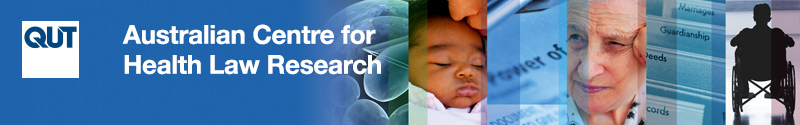 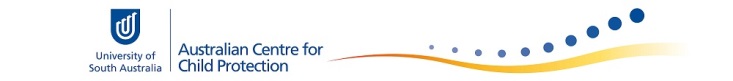 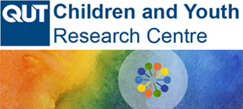 AcknowledgmentsThe authors express their sincere appreciation to the Commonwealth Department of Social Services for sponsoring this national research project, and to the Victorian Department of Human Services which had administrative carriage of the project.  In particular, we thank Beth Allen (Assistant Director, Child Protection, Statutory and Forensic Services), and Graham Brewster (Statutory and Forensic Services - Child Protection), both from the Victorian Department of Human Services. Their ongoing project monitoring for quality assurance through correspondence, teleconferences and in personal meetings has been invaluable.  The authors also express deep gratitude to child welfare agency staff from every State and Territory for extracting and providing the data used in Stage 2 of this project. The authors also thank agency staff from State and Territory child welfare departments for their time and expertise in providing feedback in a three stage process on drafts of sections of this report. Without this support and helpful commentary from government agency partners nationwide, this research project would not have been possible.The authors thank support staff for their administrative assistance on this research project. In particular, we express our gratitude to Dr Sandra Coe (Senior Research Assistant) for extensive assistance. We also thank Stephanie Jowett, Anne Overell and Ivan Ingram for their assistance in the closing stages of the project.  The authors thank their University research centres for intellectual and administrative support, and two international expert academic reviewers for their technical evaluation of the project methodology.DisclaimerThe views and findings expressed in this report are those of the authors and do not necessarily reflect those of the Commonwealth Government or of State and Territory child welfare departments.The law as stated is current to 31 December 2012.Important note: In 2014, the Child Protection Reform Amendment Act 2014 (Qld) was passed, which will make substantial changes to Queensland’s mandatory reporting legislation.  These changes will shift Queensland’s position towards the current position in Victoria. The changes will broaden some mandatory reporting duties, but will narrow others. The changes also will introduce a more formal statutory footing for differential response pathways. These pending changes in Queensland are the most significant legislative amendments made in any jurisdiction to mandatory reporting legislation in the period after the 2003-12 time period which defined the scope of this research project.Suggested citation: Mathews, B., Bromfield, L., Walsh, K., & Vimpani, G. (2015). Child Abuse and Neglect: A Socio-legal Study of Mandatory Reporting in Australia - Report for the West Australian Government. Brisbane: Queensland University of Technology.Copyright © State of Victoria, Australia, 2015. Reproduced with permission of the Secretary to the Department of Human Services. Unauthorised reproduction and other uses comprised in the copyright are prohibited without permission.ISBN 978-0-9941872-3-9Table Of ContentsExecutive Summary: Western Australia	2Introduction	2Western Australia’s Mandatory reporting law	2Major findings from analysis of data on notifications and outcomes 2003-12	3Conclusion	9Stage 1 : Legal Analysis	111.1.	Introduction	111.2.	Major legislative differences and common approaches across Australia	121.3.	Mandatory reporting legislation as one element of a systematic approach to child protection and welfare: A note on differential response	151.4. 	Comparative tables	171.5.	Legislative developments for each State and Territory over time: 2003-2012	31Stage 2: Data & Analysis Western Australia	86Introduction, definitions, and notes	86Key legislative changes and hypotheses: Western Australia	86Definitions and notes: Western Australia	87Key data findings and interpretations: Western Australia	90Stage 2 Part 1: Ten Year Analyses	109Part 1A: Ten year analyses of numbers and outcome of reports	109Part 1B: Ten year analysis of reporting of individual abuse types	134Part 1C: Ten year analysis of reporting by different reporter groups	150Stage 2 Part 2: Detailed Yearly Analyses	170Part 2: Detailed Yearly Analyses	170Stage 2 Part 3: Reports of Distinct Children	204Part 3: Reports of distinct children	204Stage 2 Appendix 1	240Stage 2 Appendix 2	241Stage 3: Literature Reviews	2433.1	Literature review 1: Factors influencing mandatory reporting of child abuse and neglect	2443.2	Literature review 2: Theoretical critiques of mandatory reporting laws	263Appendix 1: Research Approach	280Stage 1: Legal doctrinal and historical analysis of legislative mandatory reporting duties in each Australian State and Territory	281Stage 2: Numbers and outcomes of notifications of each type of child abuse and neglect: Descriptive analysis and data mining	281Stage 3: Literature reviews	287References	287Appendix 1 Table 1 and Figure 1	289Executive SummaryExecutive Summary: Western AustraliaIntroduction This Executive Summary presents key findings from this research project entitled Child Abuse and Neglect: A Socio-legal Study of Mandatory Reporting in Australia. A comprehensive treatment of our analysis is presented in the full Report. A key component of this research project was to access official government data to analyse reporting of different types of child abuse and neglect, by different reporter groups (both mandated and non-mandated reporters), over the decade 2003-12 in Western Australia.  This summary captures some of the most important trends identified by our analysis, which can inform future advances to policy and practice.Western Australia’s Mandatory reporting lawWestern Australia has the narrowest mandatory reporting law, compared with other States and Territories (Fig 1). Until 1 January 2009, there was no general mandatory reporting law in Western Australia. Amendments from that date designated a relatively small range of occupational groups as ‘mandated reporters’: teachers, police, doctors, nurses and midwives. Since this date, reports (notifications) are required where a reporter believes on reasonable grounds that a child has been or is being sexually abused. No other type of abuse or neglect is required by legislation to be reported.Fig 1: Mandatory reporting law spectrum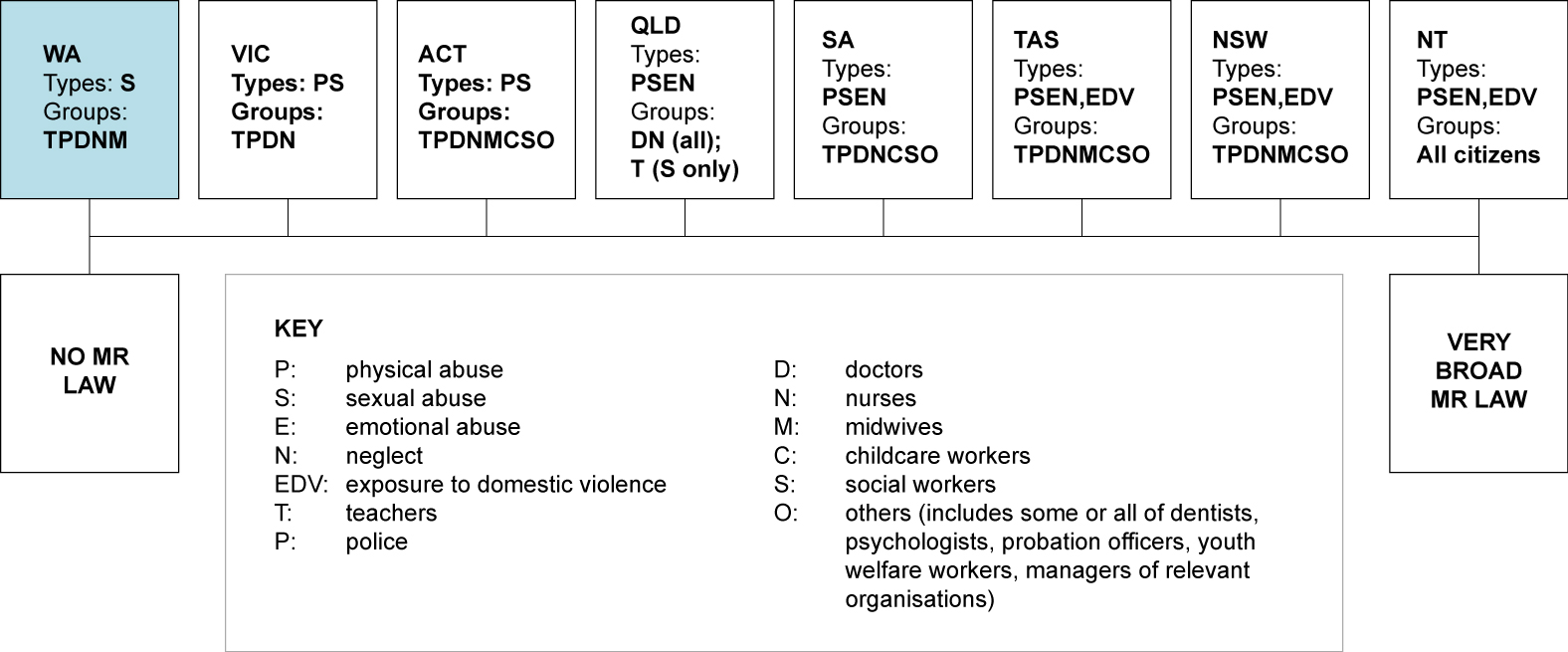 * Reflects general position at 31 December 2012:  full reports provide complete details. Victoria limits the reporting duty to situations where the child’s parents have not protected the child from harm. Queensland has uncommenced amendments which will place it close to Victoria’s position. Emotional abuse is sometimes named psychological abuse. NSW, Tas also require reports of prenatal risk of harm in some circumstances. In NT, EDV refers to exposure to physical violence, and is more limited than in NSW, Tas. Major findings from analysis of data on notifications and outcomes 2003-12Some major trends emerge from our analysis of the data on notifications of child abuse and neglect in Western Australia. Non-mandated reporters make approximately half of all notifications. There were 79,136 notifications of suspected child abuse and neglect made by all persons over the decade (Fig 2). Non-mandated reporters made 39,821 notifications (50.3% of the total). This suggests the practices of non-mandated reporter’s merits attention to enhance reporting. Mandated reporters make approximately half of all notifications. Mandated reporter groups made 39,315 notifications (49.7% of the total) (Fig 2). Over the decade, notifications fully mandated by law – that is, those by mandated reporter groups, of sexual abuse only, from 1 January 2009 onwards – account for a very small proportion of notifications (9922: 12%).A substantial proportion of all notifications are not investigated. For various reasons, many notifications are not investigated. Over the decade, 49,963 notifications were investigated (Fig 2). WA had a higher investigation rate than almost every other jurisdiction.Mandated reporters’ notifications identify approximately half of all substantiated cases. There were 18,046 substantiated notifications out of 49,963 investigations (Fig 2). Of all substantiated cases, 48% result from notifications by mandated reporters (8637).The number and proportion of notifications differs by type of child abuse/neglect, and by reporter group. Notifications of emotional abuse have increased substantially since 2006.Overall, notifications of emotional abuse by all reporter groups have increased markedly (Fig 3)*.From 2006-12, notifications of emotional abuse have quadrupled (1103 to 4092). This trend is similar for both non-mandated and mandated reporters, but is even more pronounced numerically for non-mandated reporters. Notifications of emotional abuse by non-mandated reporters increased by 4 times (558 to 2291). Notifications of emotional abuse by mandated reporter groups also surged in this period, increasing by 3 times (545 to 1801). Police notifications were a particularly prominent source of this increase (355 to 1351). It is plausible that many of these situations arise in the context of domestic violence. Therefore, emotional abuse is frequently reported by mandated reporters despite not being a mandated abuse type. It is also frequently reported by non-mandated reporters. This upward trajectory has been consistent from 2006 onwards.* Note: data incomplete for 2010. Data for 2003-05 was recorded under a different systemNotifications of sexual abuse have also increased markedly since 2009.The key change to Western Australia’s mandatory reporting law commenced on 1 January 2009. Overall, notifications of sexual abuse have increased markedly in the years since this change (Fig 4).From 2009-12, notifications of sexual abuse by all reporter groups have increased. A sudden surge occurred from 2008 to 2009, with notifications doubling in the year after mandatory reporting was introduced (1676 to 3149). This increase has occurred for both non-mandated and mandated reporters, but is more pronounced numerically for mandated reporters. Notifications of sexual abuse by non-mandated reporters increased in this period, marked by a sudden shift from 2008 to 2009 (792 to 1134), with the increase plateauing around this level after 2009.Notifications of sexual abuse by mandated reporters increased in this period, marked by a sudden large shift from 2008 to 2009 (884 to 2015), with a further less marked increase after 2009.These trends suggest the introduction of mandatory reporting has witnessed a shift in reporting practice regarding sexual abuse. Further exploration of the quality of reporting practice would be valuable to identify the nature and extent of desirable reporting and unintended reporting respectively.Other clear trends, by type of abuse and neglectSeveral other trends emerge from the data on notifications by mandated reporters over time, by type of abuse and neglect, and by outcome (Fig 5).Sexual abuseThe most significant change in Western Australia’s mandatory reporting law occurred on 1 January 2009 when sexual abuse was required to be reported by designated reporter groups. Notifications of sexual abuse by mandated reporters increased substantially from 2008 to 2009, especially by police (446 to 936), and teachers (255 to 506). Increased notifications by mandated reporters continued through 2012, although at a lower rate. Investigations of notified cases have increased markedly, particularly in 2011-12. Substantiated cases resulting from notifications by mandated reporters have increased markedly in the four year period 2009-2012 (1300) compared with the same period pre-2009 (765). From 2009, notifications by mandated reporters result in around two thirds of all substantiated cases.Likely influenced by Western Australia’s law, there is a unique pattern of notifications relative to other jurisdictions. Mandated reporters make more notifications of sexual abuse than of any other maltreatment type.Emotional abuseFrom 2006-12, notifications of emotional abuse by mandated reporters have increased by more than three times. Investigations have surged in 2011-12. Substantiations have only increased in 2011-12.Physical abuseNotifications of physical abuse are relatively stable, although a sudden surge occurred in 2009. Investigations have increased. Substantiations of physical abuse have not increased.NeglectIn a different pattern, notifications of neglect are relatively stable, after an increase in 2008-09. Investigations have increased, but substantiations have remained relatively stable.Notifications involving distinct childrenSummary data on the level of involvement of distinct children in notifications may also prove useful for government agencies. Over the decade, there were 79,136 notifications from all persons, involving 49,131 children.  Of all children in notifications, 66% were only reported once, and 19% were reported twice. Combined, 85% of all children who were the subject of a notification were reported once or twice. A group of 15% of children in notifications were reported three or more times; this is a low rate compared with other jurisdictions.Of all notifications, 65% related to children who were reported once or twice. 35% of all notifications concerned children who were reported three or more times. This suggests a small but substantial minority of children are subject to chronic maltreatment and may not be receiving sufficient service provision.Analysis of notifications by police reveals a number of key findings Police are the mandated reporter group which makes the most notifications. Several key findings emerge from an analysis of their reporting patterns (Fig 6).Sexual abuseNotifications by police increased substantially for the only category of maltreatment required by the law to be reported: sexual abuse. From 2008 to 2009, notifications doubled (446 to 936), and continued to rise in 2010-12 although at a lower rate. Investigations have risen markedly, especially in 2011-12. Substantiations have risen from the 4 years pre-law (415) to the 4 years post-law (711).Physical abuseNotifications of physical abuse by police increased from 2006-08, surged in 2009, and have since declined. It is the least-frequently reported type of maltreatment. Notification numbers are similar in the 4 year period post-law to pre-law. Substantiations are similar.Emotional abuseIn a different and significant pattern, notifications of emotional abuse by police have increased markedly from 2006 (355) to 2012 (1351). In 2012 it was the maltreatment type most frequently reported by police, despite not being mandated by law. Investigations and substantiations increased in 2012 in particular.NeglectNotification patterns for neglect increased from 2006-09, declined, and then increased again in 2012. Investigations have risen, especially in 2011-12. Substantiations have risen.ConclusionThis Executive Summary has identified some key findings from the detailed analyses conducted in this research study. These findings can assist government agencies and reporter groups in identifying areas where reporting practice for different types of child abuse and neglect may be enhanced. One finding is that notifications by non-mandated reporters account for half of all notifications. This indicates that while mandated reporting practice merits attention to enhance reporting practice and outcomes, attention may also be productively directed towards reporting by non-mandated reporters.In addition, technically mandated reports – limited to those regarding sexual abuse, by mandated reporter groups – account for a very small proportion of all notifications. This finding supplements the previous point. Attention may be positively directed towards reporting practices by mandated reporters regarding non-mandated maltreatment types. In particular, notifications of emotional abuse have risen most markedly. The majority are made by police, and it is plausible that many concern incidents of domestic violence.Several findings suggest positive trends in recent years in relation to notifications by mandated reporters. Overall, 48% of all substantiated cases result from reports by mandated reporter groups.In particular, the data on sexual abuse is notable, especially since it is the only category required by legislation to be reported. Substantiated cases from notifications by mandated reporters have increased markedly in the four year period 2009-2012 (1300) compared with the same period pre-2009 (765). Notifications from all reporters have risen in recent years. Investigations of all notifications have risen markedly, especially in 2011-12. Identification of these and other trends may indicate dimensions of reporting practice which are most in need of attention, the level of resourcing needed by the child protection system, and the level of societal need for assistance.Stage 1: 
Legal AnalysisStage 1 : Legal Analysis1.1.	IntroductionAs part of the effort to protect children from significant abuse and neglect, each State and Territory in Australia has enacted legislation commonly known as ‘mandatory reporting laws’. The laws differ in scope and have changed over time. Accordingly, the main aim of this Stage 1 Report is to review and explain the legislative principles across Australia and to chart changes in the decade from 1 January 2003 – 31 December 2012. In doing so, the Report will identify differences between State and Territory law over this time period.General nature and effect of mandatory reporting lawsMandatory reporting laws are laws passed by Parliament requiring designated persons to report certain kinds of child abuse and neglect to government authorities. The core principle motivating these laws is that many cases of severe child abuse and neglect occur in private, cause substantial harm to extremely vulnerable children, and are unlikely to be brought to the attention of helping agencies. Governments have chosen, as a social policy and public health measure, to enact these laws to draw on the capacity of professionals who typically deal with children in the course of their work (such as teachers, police, doctors and nurses), and who encounter cases of serious child abuse and neglect, to report these situations to helping agencies. Generally, the primary aim is to protect the child from significant harm. The secondary aim is to assist the child’s parents or caregivers to decrease the likelihood of recurrence.Consequently, there are differences across Australian jurisdictions concerning who has to report, and what types of maltreatment must be reported. Before pointing out these differences in the legislative duties, a common approach to the legislative scheme can be identified. The laws will:define which persons must make reports;identify what state of mind a reporter must have before the reporting duty is activated;define the types of abuse and neglect that must be reported;define the extent of abuse or neglect which requires a report; state whether the duty applies only to past or present abuse, or also to future abuse which has not occurred yet but which is thought likely to occur;state penalties for failure to report (to encourage reporting rather than police it);provide a reporter with confidentiality regarding their identity; provide a reporter with immunity from liability arising from a report made in good faith;state when the report must be made;state to whom the report must be made;state what details a report should contain;enable any other person to make a report in good faith, even if not required to do so, and grant confidentiality and legal immunity to these persons.1.2.	Major legislative differences and common approaches across AustraliaThis section provides a brief summary of major legislative differences and common approaches in Australian State and Territory laws.1.2.1.	Different reporter groupsTo begin with, there are differences in who is required to report. Normally, the reporting duty is applied to a minimum of four occupations who regularly work with children: police, teachers, doctors and nurses. However, even this general approach is not present in every Australian State and Territory. There are numerous different approaches. At one end of the spectrum, the Northern Territory makes all citizens mandated reporters. Close to this end of the spectrum is New South Wales, South Australia and Tasmania, which mandate a large range of occupations. Closer to the other end of the spectrum is Queensland, which mandates only two professions completely. A summary is set out in Table 1.1.1.2.2.	Different types of abuse and neglect must be reportedAnother major difference is in which types of abuse and neglect (or the harm caused by them: see Table 1.7) must be reported. For example, most but not all States and Territories clearly require reports of significant neglect. In contrast, Western Australia and the ACT clearly do not require reports of even life-threatening neglect, and it is arguable that Victoria also does not require reports of these situations. Some jurisdictions, such as New South Wales and Tasmania, have relatively recently imposed a requirement to report exposure of a child to domestic violence. This might be expected to produce a high number of additional reports which would not otherwise be made. A summary is set out in Table 1.2.1.2.3.	Different extent of harm activates the reporting dutyThere are differences in the extent of suspected harm which activates the reporting duty. Especially for physical abuse, psychological abuse, and neglect, the laws are generally not intended to require reports of any and all behaviour perceived to be abusive or neglectful. Accidental injuries and trivial incidents of less than ideal parenting practice are not the intended object of the laws. Rather, the laws are concerned with acts and omissions that are significantly harmful to the child’s health, safety, wellbeing or development. The legislation differs in how these concepts are expressed, but generally uses indeterminate concepts such as ‘significant harm’ or ‘detriment’ which beg the question of what constitutes these injuries. Except for cases that are clearly very serious, this ambiguity may cause confusion and uncertainty for reporters. For psychological abuse and neglect, especially, this indeterminacy may be particularly problematic. These different concepts and standards are set out in Table 1.3.1.2.4.	Different states of mind activate the reporting dutyThere are also differences in the state of mind that a reporter must have before the duty is activated. Duties are never so strictly limited that it only applies to cases where the person is certain that the child is being abused or neglected; but nor are they so wide as to apply to cases where a person may have the merest inkling that abuse or neglect may have occurred. While this is a reasonable approach, there are differences between the jurisdictions in how this state of mind is expressed, which may cause confusion for reporters. The legislation variously uses the concept of ‘belief on reasonable grounds’ (four jurisdictions), and ‘suspects on reasonable grounds’ (four jurisdictions). Technically, belief requires a higher level of certainty than suspicion. These differences in reporters’ states of mind are set out in Table 1.3.While discussed in more detail later in this Report, it can also be noted here that Victoria is the only jurisdiction which has as part of its mandatory reporting provision a clause which further limits the duty to cases in which the reporter not only has a reasonable belief about the child’s harm/abuse, but that the reporter must also have a reasonable belief that the child’s parent has not protected the child from the abuse (or in the case of a report of a child who is likely to suffer significant harm, the child does not have a parent who is likely to protect the child from that harm).1.2.5.	Different temporal/situational scope of the reporting dutyAs well, there are differences in whether the reporting duty is applied to past or currently occurring abuse only, or also to perceived risk of future abuse to a child who is not suspected to have been abused yet. In all jurisdictions, the reporting duty applies to cases of suspected past abuse and of suspected abuse that is currently occurring. However, four jurisdictions (New South Wales, Queensland, Victoria and the Northern Territory) extend the duty to cases where the reporter has a reasonable suspicion that a child is at risk of being abused in future, no matter who the suspected future perpetrator may be. South Australia and Tasmania require reports of suspicions that a child is likely to be abused in future, but only if the suspected future perpetrator is a person who lives with the child. In contrast, the Australian Capital Territory and Western Australia limit the duty to cases of past or current abuse. Australian jurisdictions generally have a strong approach to preventing future abuse, as well as responding to abuse thought to have already occurred. These different approaches are set out in Table 1.4.1.2.6.	Different definition of ‘child’ to whom the reporting duty is owedThe general approach across States and Territories is to apply the reporting duty to suspected abuse and neglect of children under 18, which is the age of majority for most legal purposes. However, there are three differences which should be noted. Most significantly, New South Wales restricts the duty to abuse and neglect of children aged under 16 years, and Victoria restricts the duty to abuse of children under 17. This makes these two States the only jurisdictions in Australia to exclude children aged 16 and 17 (in NSW) and children aged 17 (in Victoria) from the benefit of the reporting provisions. Of less significance, but still of interest, is that Queensland’s prior duty under the health legislation (applying the duty to doctors) restricted the duty to children under 17; this was amended in 2005 to include 17 year olds under the reporting framework. These different provisions, and their changes over the decade, are set out in Table 1.5.1.2.7.	Different penaltiesPenalties for noncompliance are present in seven of the eight jurisdictions. New South Wales originally provided a penalty, but this was omitted after the Wood Inquiry recommendations and legislation in 2009. It is significant that the penalties across jurisdictions differ substantially. These differences may be important as without effective reporter training, severe penalties might influence hypersensitive or ‘defensive’ reporting of minor incidents not intended to be covered by the law. This is despite the fact that it is generally perceived that the penalties are meant to encourage reporting rather than to police it. These different penalties are set out in Table 1.6. 1.2.8.	Common approachesOther dimensions of the reporting duty are more consistent. Across jurisdictions, the duty is obligatory, rather than discretionary (words such as ‘must’, are used rather than ‘may’). It must be complied with immediately. The report destination is usually the jurisdiction’s department of child protection. Confidentiality and immunity are universal features, both for mandated reporters (those required by the law to report), and for non-mandated reporters (those not required to report, but enabled to do so, such as neighbours, family, and friends).1.3.	Mandatory reporting legislation as one element of a systematic approach to child protection and welfare: A note on differential response1.3.1.	Mandatory reporting laws’ focus on serious cases more likely to require child protection and services. Mandatory reporting laws are part of a system of responses to child protection and family welfare concerns. The different components of this system are necessary owing to the differences between types of maltreatment recognising that within the spectrum of circumstances, different responses are appropriate. A case of severe battering of a six month old infant, or of sexual abuse of a three year old, requires different responses than a case of mild neglect of a 14 year old arising only from conditions of poverty in an otherwise healthy and well-functioning family. Different responses cater to the needs of children, families, communities, and child protection systems. There is nothing to be gained from the inappropriate use of mandatory reporting laws for cases which are not their primary object; an analogy might be the inappropriate use of an ambulance to deal with a minor health complaint. It is important to avoid overburdening child protection systems wherever possible.1.3.2.	Differential response systems’ focus on less serious cases requiring services and assistanceSome jurisdictions have formalised these different responses – commonly called ‘differential response’ – to a greater extent than others. As previously noted, the aim is not to apply mandatory reporting laws to any and all cases of ‘abuse’ and ‘neglect’, but to limit those laws to severe cases, and to enable referral to and deployment of supportive community agencies to situations of less severe problems. This applies especially in situations of neglect and domestic violence. Distinguishing between more serious cases of abuse and neglect, and less serious ones can be difficult, but this is what differential response aims to achieve. At one end of the differential response continuum, in cases of serious abuse and neglect statutory responses such as child protection orders can be made. At the other end of the continuum, ideally, are supports such as assistance with housing, finance, employment, substance abuse, alcohol dependency, mental health conditions, domestic violence respite care, and parenting skills. Cases of serious abuse and neglect may require a blend of both statutory intervention and support to the family. Examples include Victoria’s Child and Family Information, Referral and Support Teams (ChildFIRST) system, which enables individuals who have a significant concern about a child’s wellbeing to refer their concern to ChildFIRST for help, rather than reporting to the department responsible for child protection. This provision complements the mandatory reporting provisions, where reports of specified cases of a child being ‘in need of protection’ must be made to the Secretary of the Department. Children and families who are referred to ChildFIRST are assessed and may be offered home-based family support or referred to other health and welfare services. ChildFIRST must forward reports to child protection services if the community-based child and family service considers that the situation may involve more significant harm or risk of harm; that is, that the child may be ‘in need of protection’ (Government of Victoria, 2006). Equally, reports made to child protective services may be redirected to ChildFIRST if deemed not to require a child protection response (Government of Victoria, 2006).The ChildFIRST model was adopted in Tasmania under the name ‘Gateways’. Tasmania also amended its mandatory reporting laws to facilitate a preventative approach. Mandatory reporters could report their concerns about the care of a child to a ‘Community-Based Intake Service’, and this would fulfil their reporting duty (Children, Young Persons and Their Families Act 1997 Part 5B). In New South Wales, to renew an emphasis on limiting mandatory reporting to cases of significant harm, the Keep Them Safe: Annual Report 2010-11 set out the new system requiring mandated reporters to report to the department only cases of suspected significant harm. Section 27A of the Children and Young Persons (Care and Protection) Act 1998 (NSW) then enabled mandated reporters to make reports to ‘Child Wellbeing Units’ which were established in the four major State government departmental groups (health, education, police, and family and community services). These units provide support and advice to mandated reporters on whether a situation warrants a mandated report and on local services which might be of assistance (NSW Department of Premier and Cabinet, 2011). The units’ focus is on ascertaining what the family needs to minimise or overcome their present situation and on facilitating the most appropriate assistance.These developments will be tracked in the historical research below and effects anticipated on mandated reports.1.4. 	Comparative tablesThis section displays seven comparative tables relevant to State and Territory reporting provisions detailed in the previous sections (section 1.1 to section 1.3). The tables are:Table 1.1 Reporter groupsTable 1.2 Types of abuse and neglect that must be reportedTable 1.3 Key features of legislative reporting dutiesTable 1.4 Legislation containing reporting duties and key provisionsTable 1.5 Legislative definition of ‘child’ for the purpose of reporting dutiesTable 1.6 Maximum penalties, and penalty unitsTable 1.7 What must be reported – types of abuse and neglect, abuse vs harm, and the extent of harmImportant note These comparative tables show the law at 31 December 2012. The treatment in Stage 1 of developments in each State and Territory charts the changes to each jurisdiction’s laws over the period 2003-12.In 2014, the Child Protection Reform Amendment Act 2014 (Qld) was passed, which will make substantial changes to Queensland’s mandatory reporting legislation.  These changes will shift Queensland’s position towards the current position in Victoria. The changes will broaden some mandatory reporting duties, but will narrow others. The changes also will introduce a more formal statutory footing for differential response pathways.These pending changes in Queensland are the most significant legislative amendments made in any jurisdiction to mandatory reporting legislation in the period after the 2003-12 time period which defined the scope of this research project.Table 1.1: Reporter groups: Australian States and TerritoriesTable 1.2: Types of abuse and neglect that must be reported: Australian States and TerritoriesTable 1.3: Key features of legislative reporting duties: Australian States and TerritoriesTable 1.4: Legislation containing reporting duties and key provisions: Australian States and Territories** Note: many jurisdictions also impose other obligations to make notifications of harm occurring to children while in their care, or in departmental care. Examples are obligations on licensees (and other responsible officers) of departmental and licensed care services (see for example Child Protection Act 1999 (Qld) s 148), and licensees of child care services (see for example Child Care Services (Child Care) Regulations 2006 (WA) r 20). Because these obligations are somewhat different in provenance, purpose and operation to the mandatory reporting duties enacted in legislation, we have not treated these obligations as a ‘true’ mandatory reporting duty for the purpose of this research project.Table 1.5: Legislative definition of ‘child’ for the purpose of the reporting duties: Australian States and TerritoriesTable 1.6: Maximum penalties, and penalty units: Australian States and TerritoriesTable 1.7: What must be reported – types of abuse and neglect, abuse vs harm, and the extent of harm: Australian States and Territories1.5.	Legislative developments for each State and Territory over time: 2003-2012In Australia, reporting laws have developed since the 1970s. Each State and Territory has constitutional power to pass legislation about child protection. In the absence of a coordinated national approach, and with States and Territories having different priorities and preferences about child protection and family welfare, each jurisdiction has enacted its own mandatory reporting legislation at different times, in different ways, and with occasional amendments which usually broaden but sometimes narrow the scope of the duty (Mathews & Kenny, 2008). Below, we provide a 10 year historical review and analysis of the development of the mandatory reporting laws in each State and Territory. For each jurisdiction, we describe:the original legislative position at 1 January 2003; key legislative changes between 1 January 2003 and 31 December 2012, noting the effects these changes may have on reporting practice; a summary of the position at 31 December 2012; anda summary timeline depicting key changes.The findings from this Stage 1 Report will then inform our analysis in Stage 2 of this study. In Stage 2, we will collate and analyse government data about reports and outcomes of reports for each type of child abuse and neglect, by each reporter group, from each State and Territory for the 2003-2012 period. This will indicate within each jurisdiction the influence of different legislative provisions on reporting practice and outcomes. It will also inform an analysis across jurisdictions of the influence of different legislative frameworks on reporting practice and outcomes.The following sections detail legislative developments for each State and Territory over the period 2003-2012:1.5.1 	Australian Capital Territory1.5.2 	New South Wales1.5.3 	Northern Territory1.5.4 	Queensland1.5.5 	South Australia1.5.6 	Tasmania1.5.7 	Victoria1.5.8 	Western Australia1.5.1.	Australian Capital Territory1.5.1.1. Original position at 1 January 2003: Australian Capital TerritoryChildren and Young People Act 1999In the Australian Capital Territory, the Children and Young People Act 1999 (ACT) s 159(2) imposed a fairly narrow mandatory reporting duty. Section 159(2) imposed a duty to report reasonable suspicions of past or presently-occurring sexual abuse or non-accidental physical injury to a child or young person, on selected persons who form that suspicion in the course of their work or voluntary duties. Hence, the duty did not apply to neglect, or emotional abuse. As well, the duty did not apply to risk of future abuse.The duty was imposed by s 159(1) on a broad range of professionals as follows:doctorsdentistsenrolled or registered nursesschool teacherspolice officersschool counsellorspersons caring for children at child care centrespersons coordinating or monitoring the provision of home-based care on behalf of a family day-care scheme licenseepublic servants who provide services related to the health and welfare of children, young people or familiesthe community advocatethe official visitor.As in other jurisdictions, voluntary reports could be made of situations outside the mandatory reporting duty (s 158). For mandated reports, immunity was conferred by s 163(1)(a) and (b). Confidentiality was conferred by ss 404 and 405. An unusual provision provided a penalty for making a report other than in good faith (s 160). Uniquely in Australia, the Australian Capital Territory penalty provision included the possibility of imprisonment: s 159(2) set a maximum penalty of 50 penalty units (at the time, a penalty unit was $100, hence $5000), 6 months’ imprisonment, or both.1.5.1.2. Key changes, 2003-12: Australian Capital TerritoryThe Children and Young Persons Act 2008 replaced the Children and Young Persons Act 1999, commencing 27 October 2008. Between 2003 and this date, the only substantive change was to add midwives as a reporter group in 159(1)(e). However, several other changes occurred which should be noted.Midwives added as a reporter group (commencing 18 November 2006)This occurred when the Health Legislation Amendment Act 2006 (No 2) Sch 2 Pt 2.2 commenced on 18 November 2006, which renumbered subsections in s 159(1) and added midwives as a reporter group: (c) a nurse; or
(ca) an enrolled nurse; or
(cb) a midwifeThis may be expected to have produced an increase in reports by this group, but probably only very moderate due to the restricted scope of the reporting duty.New exception in 159(3) (commencing 1 August 2006)Section 159(3) provided an exception for not reporting and was inserted by Children and Young People Amendment Act 2006 (Act 6) s 16, which commenced on 1 August 2006. The exception applied if a reporter had a reasonable belief that someone else has made a report about the same child or young person in relation to the same abuse or neglect and the other person reported the same reasons for their belief as the person has for their belief.If anything, this may be expected to have produced a slight decline in the number of multiple reports about the same child. Children and Young Persons Act 2008 (commencing 27 October 2008)The Children and Young Persons Act 2008, which commenced on 27 October 2008, made the following changes:some provisions were renumbered (the key mandated reporting provision, formerly s 159, was renumbered s 356, without changing the scope; the offence provision for a false or misleading mandatory report is in s 358; immunity was provided, in s 874; confidentiality was provided, in s 857; the exception in the former s 159(3) was renumbered s 357(1) ie where a reporter has a reasonable belief that someone else has made a report about the same child or young person in relation to the same abuse, and the other person reported the same reasons for their belief as the person has for their belief;there was a clarification of the scope of some mandated reporter groups (s 356) by stating that:‘teacher’ at a school includes a teacher’s assistant or aide if the person is in paid employment at the school;Person caring for a child at a childcare centre includes a childcare assistant or aide caring for a child at the childcare centre if they are in paid employment there (but not volunteers caring for a child).a new exception was added by s 357(2) for not reporting in situations where a reporter had a reasonable belief that physical injury was caused to a child by another child or young person, and a person with parental responsibility for the child is willing and able to protect the child from further injuryIf this kind of situation was previously being reported (erroneously) then this may be expected to produce a small decline in reports of physical injury.Change in penalty (commencing 21 October 2009)The penalty was unchanged in its form but in substance it is higher, due to changes in the definition of a ‘penalty unit’. A penalty unit was redefined as $110 in the Legislation Act s 133, by the Legislation (Penalty Units) Amendment Act 2009 (No 35), so from 21 October 2009 to 31 December 2012 the penalty was 50 penalty units ($5500), 6 months’ imprisonment, or both.New reporter group: home education inspectors (commencing 20 September 2010)An addition was made to the list of mandated reporters in s 356(2)(g) of ‘persons authorized to inspect education programs, materials or other records used for home education of a child or young person’ as a mandated reporter group (inserted by Children and Young People Amendment Act 2010 (No 2)). Due to the small population of this group of mandated reporters, and the narrow scope of the reporting duty, this change may not be expected to cause much difference in reporting practice.1.5.1.3. Current position: Australian Capital TerritoryThe duty is limited to intentional physical injury and sexual abuse, but is applied to a wide range of professionals. A very substantial penalty is provided, and uniquely in Australia includes the possibility of imprisonment. Provisions indicate situations in which a report is not required. A suspected drafting error in these provisions may confuse reporters about whether or not neglect and emotional abuse must be reported.Figure 1.1: Timeline showing key developments, Australian Capital Territory, 2003-2012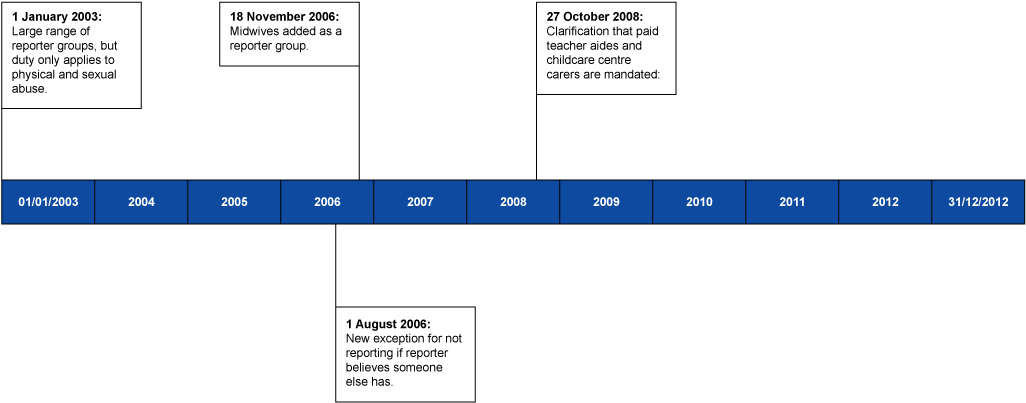 1.5.2. New South Wales1.5.2.1. Original position at 1 January 2003: New South WalesChildren and Young Persons (Care and Protection) Act 1998At 1 January 2003, in New South Wales the Children and Young Persons (Care and Protection) Act 1998 (NSW) imposed a broad range of mandatory reporting obligations. Under s 23, the duty applied to a broad range of types of child abuse and neglect. This range of reportable types included exposure to domestic violence, and NSW at the time was the only State to include such a duty. The state of mind activating the duty was ‘reasonable grounds to suspect a child is at risk of harm’. The duty applied to both suspected past/present harm, and to risk of suspected future harm. Under s 27, the duty was extended to a broad range of professionals in professions including education, health, welfare and law enforcement who delivered services to children, and to those in management positions in these organisations. The penalty was 200 penalty units, which equated to $22,000. A limiting feature in this legislation compared to most other jurisdictions was that a ‘child’ was defined as a person under 16; hence the reporting duty only applied to those aged 15 or under (s 3). Immunity from proceedings was provide by s 29(1) (a)-(e). Confidentiality was conferred by s 29(1)(f).An unusually broad range and definition of ‘risk of harm’For the purpose of the mandatory reporting duty, a child was defined as being ‘at risk of harm’ by s 23 ‘if current concerns existed for the safety, welfare or well-being of the child’ because of any of the following circumstances: the child’s or young person’s basic physical or psychological needs are not being met or are at risk of not being met,the parents or other caregivers have not arranged and are unable or unwilling to arrange for the child or young person to receive necessary medical care,the child or young person has been, or is at risk of being, physically or sexually abused or ill-treated,the child or young person is living in a household where there have been incidents of domestic violence and, as a consequence, the child or young person is at risk of serious physical or psychological harm,a parent or other caregiver has behaved in such a way towards the child or young person that the child or young person has suffered or is at risk of suffering serious psychological harm.The definition in s 23 was broad in three ways:By predicating the duty with the opening clause ‘if current concerns exist for the safety, welfare or well-being of the child’, the provision was premised on broader and more slippery concepts than other jurisdictions’ legislation which imposed clearer limits on reportable cases of, for example, significant physical abuse and neglect;By not clearly limiting the reporting duty in all cases to situations of significant harm; for example, with physical abuse, the legislation was drafted as applying where  the child ‘has been, or is at risk of being, physically abused or mistreated’;By including exposure to domestic violence, albeit technically limiting reportable situations to those situations where the child was at risk of serious physical or psychological harm. It can be noted that this provision may have influenced a likelihood among reporters, especially police officers, to be unable or unwilling to discriminate amongst different domestic violence cases and hence to ‘over report’).Therefore, key features of the New South Wales definition provision which worked with the reporting duty provision may be expected to have influenced a much higher tendency towards reporting, including the reporting of cases which were of minimal gravity (over reporting).The definition combined with the reporting provision in s 27 as follows:Section 27 Mandatory reportingThis section applies to: a person who, in the course of his or her professional work or other paid employment delivers health care, welfare, education, children’s services, residential services, or law enforcement, wholly or partly, to children, and a person who holds a management position in an organisation the duties of which include direct responsibility for, or direct supervision of, the provision of health care, welfare, education, children’s services, residential services, or law enforcement, wholly or partly, to children. If: a person to whom this section applies has reasonable grounds to suspect that a child is at risk of harm, and those grounds arise during the course of or from the person’s work, The person must, as soon as practicable, report to the Director-General the name, or a description, of the child and the grounds for suspecting that the child is at risk of harm.The penalty in s 27 of $22,000 was also unusually high and should also be noted as a factor possibly influencing reporting practice.1.5.2.2. Key changes, 2003-12: New South WalesA new category of mandated report (commencing 30 March 2007)The Children and Young Persons (Care and Protection) Miscellaneous Amendments Act 2006 No 95 (Sch 1 [1], commencing 30 March 2007), amended s 23 by adding a new category of mandated report, in s 23(f). Reports were required of situations where a child was the subject of a pre-natal report and ‘the birth mother of the child did not engage successfully with support services to eliminate, or minimize to the lowest level reasonably practical, the risk factors that gave rise to the report’. This is also a broader reporting duty generally not replicated elsewhere.Major changes: the Children Legislation Amendment (Wood Inquiry Recommendations) Act 2009 No 13, Schedule 1.1 (commencing 24 January 2010)After the Wood Inquiry into child protection in New South Wales, four substantial amendments were introduced which affected the concept of harm, a new category of reportable harm, the penalty provision, and reporting mechanisms. Change to concept of harm – ‘significant’ harm (commencing 24 January 2010)The Children Legislation Amendment (Wood Inquiry Recommendations) Act 2009 No 13 (hereafter referred to as the Wood legislation) added a qualification of ‘significant harm’ to the reporting duty in s 23 definition of ‘risk of harm’ (Sch 1.1). This limited the class of reportable cases in a clearer manner than had previously existed (Sch 1.1[1] and [2]). This was achieved by:changing the heading (so it reads ‘Section 23 Child or young person at risk of significant harm’);adding the word ‘significant’ to s 23(1) (so the sentence reads: ‘a child or young person is at risk of significant harm’ rather than the previous ‘at risk of harm’adding the words ‘to a significant extent’ so the sentence reads as follows:23 Child or young person at risk of significant harmFor the purposes of this Part and Part 3, a child or young person is at risk of significant harm if current concerns exist for the safety, welfare or well-being of the child or young person because of the presence, to a significant extent, of any one or more of the following circumstances.If the previous unqualified concept of harm did in fact influence hypersensitive reporting (over reporting, or the making of clearly unnecessary reports) before this change, then if this change has been conveyed to reporters, it may be expected that there has been a reduction in such practice – i.e. fewer ‘clearly unnecessary’ reports – especially for exposure to domestic violence and neglect.New category of reportable harm: school attendance (commencing 24 January 2010)The Wood legislation added a new s 23(b1) which required reports where parents or caregivers have not arranged and are unable or unwilling to arrange for the child to receive an education where they are required to attend school in accordance with the Education Act 1990. This may be expected to have resulted in an increase in reports under this category (or as a type of neglect).Major change by removing the penalty from s 27(2) (commencing 24 January 2010)At 1 January 2003, the penalty for failure to report was maximum of 200 penalty units. This equated to $22 000 (see Table 6). In a major change, the Wood legislation removed the penalty from s 27 (Children Legislation Amendment (Wood Inquiry Recommendations) Act 2009 No 13, Schedule 1.1 [7]). If the penalty previously had any influence on hypersensitive reporting (over reporting, or the making of clearly unnecessary reports), then if this change has been conveyed to reporters one may expect a reduction in such practice i.e. fewer ‘clearly unnecessary’ reports.Alternative reporting via s 27A (commencing 24 January 2010)To enable the new focus on differential response which was promoted by the Wood legislation, the amendments also added a new s 27A (Sch 1.1 [8]). This enabled mandated reporters to make a report to the assessment officer of designated agencies who had created such arrangements (Child Well Being Units: eg in health, education, police and juvenile justice) (s 27A(2)), and this report would meet the mandated reporter’s duty under s 27 (S 27A(6)). After receiving the report, the assessment officer is to assess whether the matter should be reported to the Director-General under s 27 (s 27A(3)).If so, then the assessment officer or the reporter must report the matter to the Director-General (s 27A(4)).If not, the assessor or the staff member may, if either have concerns for the wellbeing for the child, make such referral or take such action as considered necessary or appropriate (or as is reasonably available) to safeguard or promote the safety, welfare and well-being of the child (s 27A(5)). Under these arrangements, the normal protections to reporters are provided (s 29(1)(a)-(c) provides immunity; s 29(1)(f) confers confidentiality).This new scheme may be expected to also reduce the number of reports of more minor concerns to the Director-General.1.5.2.3. Current position: New South WalesThere have been no further changes after the Wood legislation. Therefore, the current situation, existing since 24 January 2010, is that members of a broad range of professions are required to report current concerns for the safety, welfare or well-being of a child because of the presence, to a significant extent, of (s 23)(1)):	the child’s basic physical or psychological needs are not being met or are at risk of not 	being met;	lack of necessary medical care and the parents’ caregivers are unable or willing to arrange 	it;(b1)	 lack of education in accordance with the Education Act;	the child has been or is at risk of being physically or sexually abused or ill-treated;	the child is living in a household where there have been incidents of domestic violence and 	as a consequence the child is at risk of serious physical or psychological harm	a parent/caregiver has behaved in such a way towards the child that the child has suffered 	or is at risk of suffering serious psychological harm;	the child was subject of a prenatal report and the birth mother and the mother did not 	engage successfully with support services to eliminate, or minimize to the lowest level 	reasonably practical, the risk factors that gave rise to the report’.No penalty exists for noncompliance.Figure 1.2: Timeline showing key developments, New South Wales, 2003-2012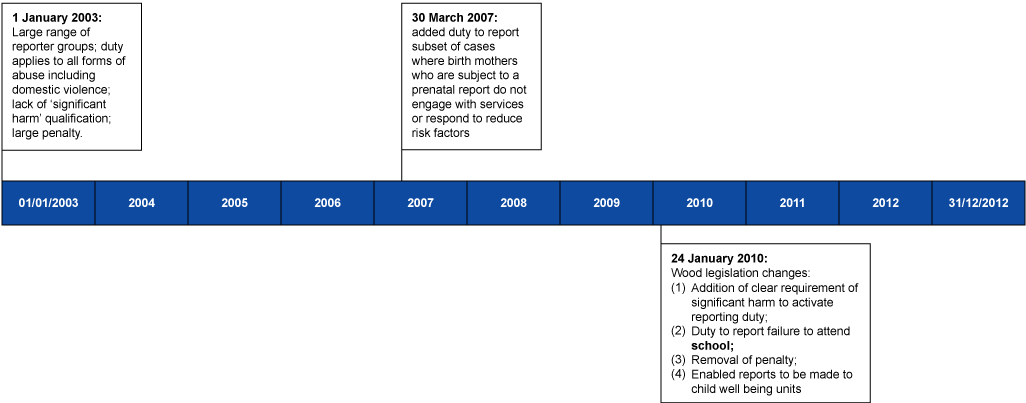 1.5.3. Northern Territory1.5.3.1 Original position at 1 January 2003: Northern TerritoryCommunity Welfare Act 1983At 1 January 2003, the Community Welfare Act 1983 (No 76) contained wide mandatory reporting provisions which, uniquely for Australian jurisdictions, applied to all persons (s 14); a separate provision specifically applied to police officers (s 13). Section 14 required a person ‘who believes, on reasonable grounds, that a child has suffered or is suffering maltreatment’  to report it. The state of mind activating the duty was belief on reasonable grounds. Section 4(3) defined ‘maltreatment’ to include physical, emotional, psychological and sexual abuse, with a threshold of significance indicated by the concepts of ‘seriousness’, ‘severity’ and other stipulated qualifications regarding the injury caused or likely to be caused; it extended to risk of abuse and neglect to this degree (see below). It also contained a specific reference to female genital mutilation (s 4(3)(e)). Because of the definition of ‘maltreatment in s 4(3), the duty applied to abuse and neglect thought to have already occurred or to be presently occurring, and to situations where there was believed to be a substantial risk of such abuse and neglect. The maximum penalty was 200 penalty units. Immunity from liability for making a report was provided by s 14(2). Confidentiality was indirectly protected by s 97, although this was not as clear a protection as existed elsewhere.Under the definition in s 4(3) operating from 2003, a child was deemed ‘to have suffered maltreatment where –he or she has suffered a physical injury causing temporary or permanent disfigurement or serious pain or has suffered impairment of a bodily function or the normal reserve or flexibility of a bodily function, inflicted or allowed to be inflicted by a parent, guardian or person having the custody of him or her or where there is substantial risk of his suffering such an injury or impairment; he or she has suffered serious emotional or intellectual impairment evidenced by severe psychological or social malfunctioning measured by the commonly accepted standards of the community to which he or she belongs, because of his or her physical surroundings, nutritional or other deprivation, or the emotional or social environment in which he or she is living or where there is a substantial risk that such surroundings, deprivation or environment will cause such emotional or intellectual impairment; he or she has suffered serious physical impairment evidenced by severe bodily malfunctioning, because of his or her physical surroundings, nutritional or other deprivation, or the emotional or social environment in which he or she is living or where there is substantial risk that such surroundings, deprivation or environment will cause such impairment; he or she has been sexually abused or exploited, or where there is substantial risk of such abuse or exploitation occurring, and his or her parents, guardians or persons having the custody of him or her are unable or unwilling to protect him or her from such abuse or exploitation; or being a female, she – (i) has been subjected, or there is substantial risk that she will be subjected, to female genital mutilation, as defined in section 186A of the Criminal Code; or (ii) has been taken, or there is a substantial risk that she will be taken, from the Territory with the intention of having female genital mutilation performed on her.’1.5.3.2. Key changes, 2003-12: Northern TerritoryThe Community Welfare Act 1983 was amended by several Acts until 2007, but not substantially.Major change from ‘maltreatment’ to ‘harm’ and inclusion of exposure to physical violence (commencing 8 December 2008)The Care and Protection of Children Act 2007 (Act 37) received assent on 12 December 2007, and Chapter 2 Part 2.1 (the new mandatory reporting provisions) commenced on 8 December 2008. Until then, the MR provisions in the CWA effectively continued. From 8 December 2008, the key provisions in the Care and Protection of Children Act 2007 applied, replacing the former Community Welfare Act 1983. These new provisions in the Care and Protection of Children Act 2007 had the following effects:The key change was replacing the concept of maltreatment with the concept of ‘harm’, which was defined very broadly in s 15 (including exposure of a child to domestic violence, provided the harm threshold was reached). ‘Harm’ was defined as: any significant detrimental effect caused by any act, omission or circumstance on:the physical, psychological or emotional wellbeing of the child; orthe physical, psychological or emotional development of the child.Without limiting subsection (1), harm can be caused by the following:physical, psychological or emotional abuse or neglect of the child;sexual abuse or other exploitation of the child;exposure of the child to physical violence.Defining ‘exploitation’ (s 16) to include sexual and other forms of exploitation of the child. Section 16(2) non-exhaustively defined sexual exploitation as including (a) sexual abuse; and (b) involving the child as a participant or spectator in (i) An act of a sexual nature; (ii) Prostitution; or (iii) A pornographic performance.Placing the reporting duty in s 26 in the following terms:A person is guilty of an offence if the person:believes, on reasonable grounds, that a child:has been or is likely to be a victim of a sexual offence; orotherwise has suffered or is likely to suffer harm or exploitation; anddoes not, as soon as possible after forming that belief, report (orally or in writing) to the CEO or a police officer. Immunity from proceedings was provided by s 27. Confidentiality was indirectly protected by s 97, although this was not as clear a protection as existed elsewhere. The maximum penalty was 200 penalty units.The new concepts and definitions of harm are arguably broader than the previous concept of maltreatment and the definitions of it. This may be expected to have produced an increase in reports in most categories, and especially for the new category of exposure to physical violence.Further significant change regarding sexual abuse reporting (commencing 1 September 2009)The Care and Protection of Children Amendment Act 2009 (Act 23) repealed and substituted s 26. This had the effect of: Simplifying but not substantially altering the primary existing reporting dutyAdding duties regarding selected sexual abuse scenarios as follows:Adding a secondary reporting duty regarding a belief on reasonable grounds that a child aged less than 14 has been or is likely to be a victim of a sexual offence, or an offence against s 128 of the Criminal Code (a child 16-17 years old and under the offender’s special care eg teacher or step-parent)Adding a reporting duty for health practitioners, and others performing work of a kind prescribed by regulation, who believe on reasonable grounds that a child aged 14 but less than 16 has been or is likely to be a victim of a sexual offence and the difference in age between the child and alleged offender is more than 2 years.This, together with the context accompanying the legislative change, may be expected to have produced a significant increase in reports of sexual abuse from September 2009.Figure 1.3: Timeline showing key developments, Northern Territory, 2003-2012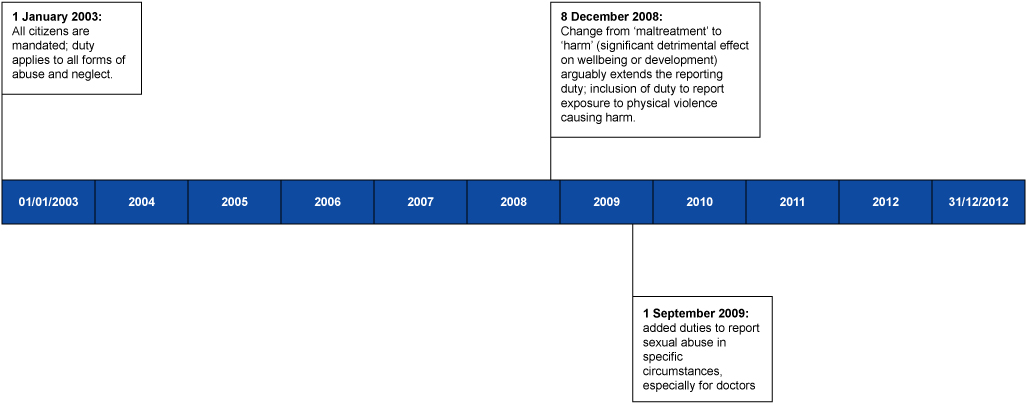 1.5.4. Queensland 1.5.4.1. Original position at 1 January 2003: QueenslandHealth Act 1937 (QLD): Original legislation for doctorsAt 1 January 2003, doctors were the only profession in Queensland who had any form of mandatory reporting duty. The duty was in the Health Act 1937 (Qld) s76K(1). The provision was unlike any other in Australia. The provision required a ‘medical practitioner’ who suspects on reasonable grounds the ‘maltreatment or neglect of a child in such a manner as to subject or be likely to subject the child to unnecessary injury, suffering or danger’ to report within 24 hours to a person authorised under a regulation to be notified. Apart from the stated concepts of ‘unnecessary injury, suffering or danger’, the terms ‘maltreatment’ and ‘neglect’ were not defined. The terms ‘unnecessary injury, suffering or danger’ were not otherwise defined. ‘Child’ was defined as a person under the age of 17 (s 76M). Immunity from proceedings was conferred by ss 76K(6) and (7). Also unusually, there was no penalty for failure to comply. Due to the broad concepts in this reporting duty, it may be expected that doctors would be reporting substantial numbers of cases. However, the lack of a penalty may also have influenced a failure to report. No legislation for nurses, teachers, police and other professionalsAt 1 January 2003, doctors were the only profession in Queensland under any form of mandatory reporting duty.1.5.4.2. Key changes, 2013-12: QueenslandThe legislation has changed significantly in the period 2003-2012, especially for nurses and teachers. Queensland has now introduced new mandatory reporting legislation for doctors and nurses, for all four forms of child abuse and neglect. There is also mandatory reporting provisions for school staff, although this duty is very limited (applying to sexual abuse only). However, the reporting duties in Queensland are still narrower than most other jurisdictions.Major legislative change for doctors, and applying to nurses – broader duties (commencing 31 August 2005)The Child Safety Legislation Amendment Act (No. 2) 2004 (No. 36) amended the Health Act 1937 to extend doctors’ reporting duties and made the provisions much more specific and detailed. In a major development, these provisions were also extended to nurses. These provisions imposed a wide reporting duty for all four classical forms of child abuse and neglect, provided the suspected harm reached the necessary threshold of ‘significance’. The duty applied to an awareness or reasonable suspicion that abuse/neglect that had already occurred, and to suspected risk of harm. The provisions had the following effects:Added a new s 76K containing new definitions of ‘child’ (an individual under 18), ‘harm’, ‘professional’ (a doctor or registered nurse) and ‘registered nurse’ (a person registered under the Nursing Act 1992 as a registered nurse) ‘Harm’ to a child was defined in s 76K as meaning:‘any detrimental effect on the child’s physical, psychological or emotional wellbeing (a) that is of a significant nature; andthat has been caused by physical, psychological or emotional abuse or neglect; or sexual abuse or exploitation’Section 76KC imposed the reporting duty in the following terms:This section applies if—a professional becomes aware, or reasonably suspects, during the practice of his or her profession, that a child has been, is being, or is likely to be, harmed; andas far as the professional is aware, no other professional has notified the chief executive (child safety) under this section about the harm or likely harm.‘(2) The professional must immediately give notice of the harm or likely harm to the chief executive (child safety)— orally; or by facsimile, email or similar communication.(4) To remove any doubt, it is declared that a professional may need to seek further information about harm or likely harm to a child before forming a reasonable suspicion about the matter.Under s 76KD if the notification was given other than in writing, then it had to be provided in writing within 7 days.Under s 76KE if the notification required under 76KC or 76KD was not given, a maximum penalty was provided of 50 penalty units ($3750).Immunity from liability for giving information to a professional was provided by s 76KG.The Child Protection Act 1999 ss 22 and 186 were expressly provided to be relevant to a professional giving a notice or other information under these provisions, by s 76KB(1).Confidentiality was also provided to notifiers by s 76KH.Public Health Act 2005The relevant provisions in the Health Act 1937 were then placed into the Public Health Act 2005 (No 48) (Qld), which commenced 1 December 2005. The PHA 2005 (No 48) Sch 1 amended the Health Act 1937 and omitted Part 3, which contained the reporting provisions. Accordingly, since 1 December 2005 the relevant provisions for doctors and nurses have been in the Public Health Act 2005. The key provisions are in Chapter 5 Part 3. The provisions are unaltered from the original Public Health Act 2005, but are renumbered. Section 158 defines relevant terms. Section 191 sets out the duty. The state of mind which activates the duty to report is ‘aware, or reasonably suspects’. The duty applies to awareness or reasonable suspicion of past/presently occurring abuse/neglect meeting the definition of significant harm, and extends to suspected likely future abuse/risk of significant harm. The term ‘harm’ is defined in s 158 as ‘any detrimental effect on the child’s physical, psychological or emotional wellbeing (a) that is of a significant nature; and (b) that has been caused by caused by (i) physical, psychological or emotional abuse or neglect; or (ii) sexual abuse or exploitation’. Section 195 provides protection for giving information to professionals. Section 196 confers confidentiality on notifiers. The Child Protection Act 1999 ss 22 and 186 are expressly provided to be relevant to a professional giving a notice or other information under these provisions, by the Public Health Act s 186(2). Section 193 is the offence provision (maximum 50 penalty units; which now equates to $5500).New duty for teachers to report sexual abuse by school staff (commencing 19 April 2004)From 19 April 2004, teachers were required to report reasonable suspicions of specific circumstances of suspected sexual abuse only. The provisions were introduced into the Education (General Provisions) Act 1989 (Qld) ss 146A-146B (applying to State and non-State schools respectively) by the Education and Other Legislation (Student Protection) Amendment Act 2003 (Qld) (No 88 of 2003). However, even this restricted duty was limited, as the legislation restricted the duty to cases of suspected sexual abuse perpetrated by a school staff member. The duty was also limited to suspected past and presently occurring abuse; it did not apply to suspected future cases. The provisions imposed an obligation on a staff member of a school who ‘becomes aware, or reasonably suspects, that a student under 18 years of age attending the school has been sexually abused by someone else who is an employee of the school’ to immediately give a written report about the abuse or suspected abuse to the school’s principal or the principal’s supervisor. It was made an offence not to give such a report (s 146A(2); s 146B(2): maximum penalty of 20 penalty units ($1500)).  Reporters were granted immunity from civil and criminal liability connected with making the report (s 146A(6) and (7); s 146B(5) and (6)). Confidentiality was not expressly conferred, and was arguably not conferred by the Child Protection Act 1999 (Qld) s 186 (see Part 1.5.4.3).Despite the unique limitations of the duty, it is likely that this development would result in a significant increase in reports by teachers of sexual abuse from April 2004. Technically, reports under EGPA were meant to be made to police rather than the Department. However, it is possible that some of these reports were made to both police and the Department. In addition, it is unlikely that teachers would restrict their reports of sexual abuse to those cases where the suspected perpetrator was a school staff member. It seems reasonable to hypothesise that the new duty, albeit limited, would have produced an increase in reports by teachers to the Department about other cases of suspected sexual abuse; that is, suspected cases beyond those specified in EGPA.Minor change to name of legislation (commencing 11 August 2006)There was no change to this situation until 2006, when the title of legislation changed to the Education (General Provisions) Act 2006 (No. 39) commencing 11 August 2006. The key provisions were renumbered ss 364-366, with no change to their content.Minor change to clarify children who were the object of the legislation’s concernSections 365 and 366 were amended by the Education and Training Legislation Amendment Act 2009 (No 40)  to clarify that the duty applied to ‘any of the following’ who the staff member was aware or reasonably suspected had been sexually abused by another person who is an employee of the school – A student under 18 years attending the school;A pre-preparatory age child registered in a pre-preparatory learning program at the school;A person with a disability who is being provided with special education at the school.Major amendment to require reports of all cases of sexual abuse, and likely future sexual abuse (commencing 9 July 2012)Substantial change occurred in 2012. The uniquely restricted position for teachers’ reporting of child sexual abuse was amended in 2012 by the Education and Training Legislation Amendment Act 2011 (Qld) (No 39), which commenced on 9 July 2012. The key changes, in Part 3 of the amending Act, were:To define (non-exhaustively) the concept of ‘sexual abuse’;To extend the reporting duty to all suspected cases of sexual abuse, without limiting the class of reportable cases by perpetrator;To extend the reporting duty to suspected ‘likely sexual abuse’ (new ss 365A and 366A);To create in State schools a more direct chain of reporting (teacher to principal to police officer (3 steps); previously teacher to principal to CE’s nominee to police (4 steps))To enable delegation of the reporting function by a non-State school’s governing body director, both where the governing body has only one director (new s 366B(1) and (2)), and where there are more than one director (new s 366B(3) and (4)).It can be expected that these changes influenced an increase in reports by teachers of child sexual abuse.1.5.4.3. Current position: Queensland Current position for doctors and nurses under the Public Health Act 2005There have been no further changes since 2005, apart from the value of the penalty due to change in the definition of ‘penalty unit’ (see Table 6).In sum, the changes to the Public Health Act can be expected to have had a major impact on reporting of all forms of abuse and neglect by doctors and nurses since 31 August 2005.Current position for teachersUnder the current law, the key provisions are in Chapter 12 Part 10 (ss 364-366B). Section 364 defines relevant terms, including ‘employee’ and ‘sexual abuse’. Unlike the other Queensland legislation (PHA), and in contrast to all other Australian jurisdictions except WA, ‘sexual abuse’ is defined in s 364 in extensive conceptual terms which do not include plain explanations of the kinds of acts included – namely:‘sexual abuse’ includes sexual behaviour involving the relevant person and another person in the following circumstances—the other person bribes, coerces, exploits, threatens or is violent toward the relevant person;the relevant person has less power than the other person;there is a significant disparity between the relevant person and the other person in intellectual capacity or maturity.Sections 365 and 366 set out the duty to report sexual abuse for staff members of State and non-State schools respectively. This duty applies to suspected cases of sexual abuse that have already occurred, or which are occurring. Sections 365A and 366A set out the duty for staff members of State and non-State schools respectively to report suspected likely sexual abuse. This duty applies to suspected cases of sexual abuse that have not yet occurred, but which are thought likely to occur (an example is where the suspicion arises by observing the child being groomed for abuse). In the case of ss 365 and 366, the state of mind which activates the duty to report exists when the staff member ‘becomes aware, or reasonably suspects, in the course of the staff member’s employment at the school’. In the case of ss 365A and 366A, the state of mind which activates the duty to report exists when the staff member ‘reasonably suspects, in the course of the staff member’s employment at the school’. The report must be written, and provided immediately (365(2); 365A(2); 366(2); 366A(2)). For suspected cases of past and present abuse, a penalty for noncompliance exists of 20 penalty units ($2200). However, no penalty is attached to the obligation to report suspected likely abuse.Immunity from civil, criminal and administrative proceedings in relation to a report made in good faith is conferred (ss 365(6) and (7), 365A(8) and (9), 366(5) and (6), and 366A(7) and (8)). Confidentiality of the reporter’s identity is not expressly conferred by EGPA; arguably, it also is not conferred by the Child Protection Act 1999 (Qld) s 186, which applies to those who make reports directly to police, the CEO of the Department administering the CPA, or an authorized officer.Important note In 2014, the Child Protection Reform Amendment Act 2014 (Qld) was passed, which will make substantial changes to Queensland’s mandatory reporting legislation.  These changes will shift Queensland’s position towards the current position in Victoria. The changes will broaden some mandatory reporting duties, but will narrow others. The changes also will introduce a more formal statutory footing for differential response pathways.Figure 1.4: Timeline showing key developments, Queensland, 2003-2012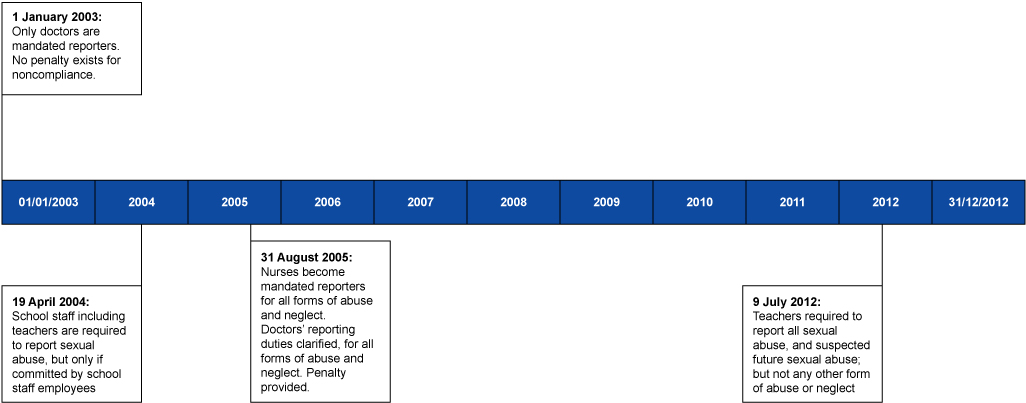 1.5.5. South Australia1.5.5.1. Original position at 1 January 2003: South AustraliaChildren’s Protection Act 1993In South Australia at 1 January 2003, the Children’s Protection Act 1993 (SA) s 11(1) imposed a broad range of mandatory reporting duties for all four classical forms of abuse and neglect. ‘Abuse or neglect’ was defined in s 6(1) to include:sexual abuse; or physical or emotional abuse, or neglect, to the extent that:the child has suffered, or is likely to suffer, physical or psychological injury detrimental to the child’s wellbeing; or the child’s physical or psychological development is in jeopardyTherefore, there was a significance threshold for all types of abuse/neglect other than sexual abuse. Section 11(1)(a) imposed the reporting duty on a designated person who ‘suspects on reasonable grounds that a child has been or is being abused or neglected’. In addition, s 10 included within the concept of ‘abuse or neglect’ ‘a reasonable likelihood, in terms of s 6(2)(b), of the child being killed, injured, abused or neglected by a person with whom the child resides’.  Therefore, there was also a qualified duty to report suspected risk of future abuse/neglect.Section 11(1) imposed the duty when the suspicion was formed in the course of the person’s work (whether paid or voluntary) or of carrying out official duties. Immunity was conferred by s 12. Confidentiality was conferred by s 13. The penalty for noncompliance was $2500. Section 11(2) imposed the duty on a broad range of professionals:(a)	medical practitioners(ab)	pharmacists(b)	registered or enrolled nurses(c)	dentists(d)	psychologists(e)	police(f)	community corrections officers(g)	social workers(h)	teachers in any educational institution including a kindergarten(i)	approved family day care providers(j)	employees and volunteers in government departments or local government or non-	government agencies providing health, welfare, education, child care or residential services 	wholly or partly for children, whether being a person who is engaged in actual delivery of those services; or holds a management position.1.5.5.2. Key changes, 2013-12: South AustraliaThere have been no substantial, significant changes to the legislation from 2003 to 2012. However, some changes have occurred which may influence reporting practice, especially the addition of new mandated reporter groups.Increased penalty, and new mandated reporters from religious organisations, and sporting or recreational organisations (commencing 31/12/2006)The Children’s Protection (Miscellaneous) Amendment Act 2005 (SA) (No 76) s 10(1) increased the penalty to $10,000. It may be expected that this may produce more defensive reporting from 2007 onwards, but data analysis will indicate whether or not this appears to have occurred.The Children’s Protection (Miscellaneous) Amendment Act 2005 s 10(2) also added new categories of mandated reporters as follows:(ga) a minister of religion;(gb) a person who is an employee of, or volunteer in, an organization formed for religious or spiritual purposes;However, a limit was placed on clergy’s mandated reporting duty by the 2005 Act s 10(5) inserting a new s 11(4) as follows:(4) This section does not require a priest or other minister of religion to divulge information communicated in the course of a confession made in accordance with the rules and usages of the relevant religion.In addition, s 10(4) added to s 11(2)(j) ‘sporting or recreational’ organisations to the list of services included in the mandatory reporting organisations.These changes may be expected to produce an increase in reports from these groups of professionals.1.5.5.3. Current position: South AustraliaThe duty applies to report reasonable suspicions of all forms of abuse and neglect (but not exposure to domestic violence) with a significance threshold applied to all forms except sexual abuse, requiring the child to have suffered, or to be likely to suffer, physical or psychological injury detrimental to the child’s wellbeing; or to the extent that the child’s physical or psychological development is in jeopardy. The duty is applied to a very broad range of persons. There is a somewhat limited duty to report suspected risk of future abuse and neglect. Immunity is conferred by s 12. Confidentiality is conferred by s 13. The penalty is $10,000.Figure 1.5: Timeline showing key developments, South Australia, 2003-2012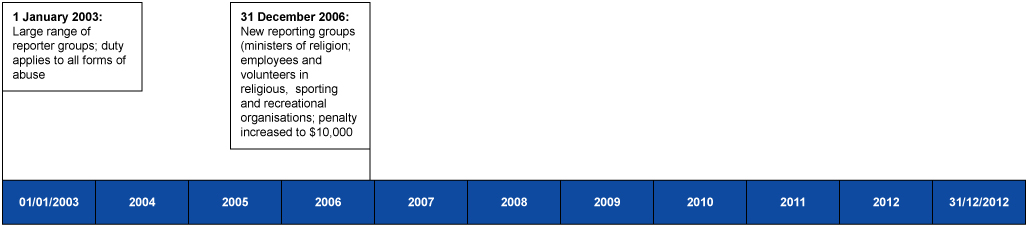 1.5.6. Tasmania1.5.6.1. Original position at 1 January 2003: TasmaniaAt 1 January 2003, the Children, Young Persons and Their Families Act 1997 (Tas) s 14(2) imposed a broad range of mandatory reporting duties for all four classical forms of child abuse and neglect.Section 3(1) defined ‘abuse or neglect’ as meaning:sexual abuse; or physical or emotional injury or other abuse, or neglect, to the extent that:the injured, abused or neglected person has suffered, or is likely to suffer, physical or psychological harm detrimental to the person’s wellbeing; or the injured, abused or neglected person’s physical or psychological development is in jeopardy.Therefore, there was a significance threshold for all types of abuse and neglect other than sexual abuse. This was conceptualised in the same way as the South Australian provision.Section 14(1) imposed the duty on a very broad range of professionals whether paid or voluntary (see below). Section 14(2) imposed the reporting duty on any of these designated persons who ‘believes, or suspects, on reasonable grounds, or knows, (a) that a child has been or is being abused or neglected; or (b) that there is a reasonable likelihood of a child being killed or abused or neglected by a person with whom the child resides’. Section 14(2) imposed the duty when the suspicion was formed in the course of the person’s work (whether paid or voluntary) or of carrying out official duties. Immunity was conferred by s 15. Confidentiality was conferred by 16. The penalty for noncompliance was 20 penalty units which at the time equated to $2000 as a penalty unit was $100 (see Appendix; this was increased in 2007 to $120; hence $2400).14. Informing of concern about abuse or neglect In this section, ‘prescribed person’ means –a registered medical practitioner; anda nurse, within the meaning of the Nursing Act 1995; anda person who is registered as a dentist, dental therapist or dental hygienist under the Dental Practitioners Registration Act 2001; anda registered psychologist, within the meaning of the Psychologists Registration Act 1976; anda police officer; anda departmental employee, within the meaning of the Police Regulation Act 1898; anda probation officer appointed under section 4 of the Probation of Offenders Act 1973; anda principal and a teacher in any educational institution (including a kindergarten); anda person who provides child care, or a child care service, for fee or reward; anda person concerned in the management of a child care service licensed under Part 6 of the Child Welfare Act 1960; andany other person who is employed or engaged as an employee for, of or in, or who is a volunteer in – (i) a Government Agency that provides health, welfare, education, child care or residential services wholly or partly for children; and (ii) an organisation that receives any funding from the Crown for the provision of such services; andany other person of a class determined by the Minister by notice in the Gazette to be prescribed persons.If a prescribed person, in carrying out official duties or in the course of his or her work (whether paid or voluntary), believes, or suspects, on reasonable grounds, or knows –that a child has been or is being abused or neglected; orthat there is a reasonable likelihood of a child being killed or abused or neglected by a person with whom the child resides –the prescribed person must inform the Secretary of that belief, suspicion or knowledge as soon as practicable after he or she forms the belief or suspicion or gains the knowledge.1.5.6.2 Key changes, 2003-12: TasmaniaMinor changesSome features of the Tasmanian context have not changed in this period, such as the definitions in s 3. Other relatively minor changes have occurred. The penalty changed slightly in 2007 from a maximum of $2000 to $2400 (see Table 6). Substantial changesHowever, there have been some more substantial changes. These include the addition of two new types of abuse and neglect which must be reported (new duties to report exposure to domestic violence, and a duty to report prenatally that a child born is reasonably likely to suffer abuse/neglect or to require medical treatment; new reporter groups; and new report destinations.New duty to report exposure to family violence (commencing 30 March 2005)Schedule 2 of the Family Violence Act 2004 (No 67) inserted the new duty to report a belief or suspicion on reasonable grounds, or knowledge, that a child ‘is an affected child within the meaning of the FVA. This duty was added to s 14(2)(a). The FVA s 4 defined an ‘affected child’ very broadly to mean:‘a child whose safety, psychological wellbeing or interests are affected or likely to be affected by family violence’. The term ‘family violence’ was then also defined very broadly in the FVA s 7 as –any of the following types of conduct committed by a person, directly or indirectly, against that person's spouse or partner:assault, including sexual assault; threats, coercion, intimidation or verbal abuse; abduction; stalking within the meaning of section 192 of the Criminal Code; attempting or threatening to commit conduct referred to in subparagraph (i), (ii), (iii) or (iv); orany of the following:economic abuse; emotional abuse or intimidation; contravening an external family violence order, an interim FVO, an FVO or a PFVO.This new duty, and the very wide definitions of ‘affected child’ and ‘family violence’ may reasonably be expected to have caused a substantial increase in reports in this category from 2005 onwards.New duty to report prenatally (commencing 1 August 2009)This amendment created another new class of abuse or neglect required to be reported. The Children, Young Persons and Their Families Amendment Act 2009 (No. 22 of 2009) s 6 inserted a new s 14(2)(c) requiring reports by prescribed persons who believe, or suspect, on reasonable grounds, or know -while a woman is pregnant, that there is a reasonable likelihood that after the birth of the child–the child will suffer abuse or neglect, or may be killed by a person with whom the child is likely to reside; orthe child will require medical treatment or other intervention as a result of the behaviour of the woman, or another person with whom the woman resides or is likely to reside, before the birth of the child.The first part of the duty aims to protect children from a reasonable likelihood of abuse or neglect or death after birth. The second part of the duty aims to be able to provide medical treatment or other interventions due to prenatal maternal behaviour such as substance abuse, or other prenatal behaviour by the woman or a person with whom the woman lives. This may reasonably be expected to have caused a substantial increase in reports in this category.Reporting to a Community-Based Intake Service (commencing 1 August 2009)The Children, Young Persons and Their Families Amendment Act 2009 (No. 22 of 2009) s 6 made amendments to s 14(2) concerning the person or agency to whom the report must be made. According to these new provisions, reports could be made either to the Secretary, or to a Community-Based Intake Service. This change was made to facilitate the new emphasis on differential response.This may reasonably be expected to have caused a substantial decrease in reports to the Secretary, especially for less serious cases, and especially for neglect, emotional abuse, and exposure to family violence.Addition of midwives as a reporter group (commencing 1 July 2010)Midwives were added as a new reporter group in 2010, when the Health Practitioner Regulation National Law (Tasmania) (Consequential Amendments) Act 2010 added a new s 14(1)(ba).This may be expected to have had a slight influence on reporting by this group.1.5.6.3. Current position: TasmaniaSection 14. Informing of concern about abuse or neglect In this section, ‘prescribed person’ means –(a)	a medical practitioner; and(b)	a registered nurse or enrolled nurse; (ba)	a person registered under the Health Practitioners Regulation National  Law (Tasmania) 	in the midwifery profession;(c)	a person registered under the Health Practitioners Regulation National  Law (Tasmania) in the dental profession as a dentist, dental therapist or dental hygienist; and(d)	a person registered under the Health Practitioners Regulation National  Law (Tasmania) in 	the  psychology profession; and(e)	a police officer; and(f)	a probation officer appointed under section 5 of the Corrections Act 1997; and(g)	a principal and a teacher in any educational institution (including a kindergarten); and(h)	a person who provides child care, or a child care service, for fee or reward; and(i)	a person concerned in the management of an approved education and care service, within the meaning of the Education and Care Services National Law (Tasmania), or a child care 	service licensed under the Child Care Act 2001); and(j)	any other person who is employed or engaged as an employee for, of or in, or who is a volunteer in –a Government Agency that provides health, welfare, education, child care or residential services wholly or partly for children; andan organisation that receives any funding from the Crown for the provision of such services; and(k)	any other person of a class determined by the Minister by notice in the Gazette to be 	prescribed persons.Section 14(2) If a prescribed person, in carrying out official duties or in the course of his or her work (whether paid or voluntary), believes, or suspects, on reasonable grounds, or knows –that a child has been or is being abused or neglected or is an affected child within the meaning of the Family Violence Act 2004; orthat there is a reasonable likelihood of a child being killed or abused or neglected by a person with whom the child resides; orwhile a woman is pregnant, that there is a reasonable likelihood that after the birth of the child–the child  will suffer abuse or neglect, or may be killed by a person with whom the child is likely to reside; orthe child will require medical treatment or other intervention as a result of the behaviour of the woman, or another person with whom the woman resides or is likely to reside, before the birth of the child, the prescribed person must inform the Secretary or a Community-Based Intake Service of that belief, suspicion or knowledge as soon as practicable after he or she forms the belief or suspicion or gains the knowledge.Figure 1.6: Timeline showing key developments, Tasmania, 2003-2012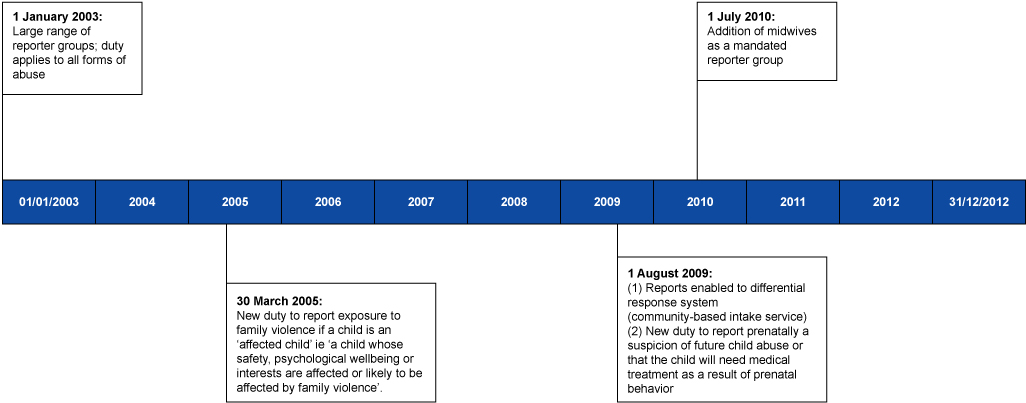 1.5.7. Victoria1.5.7.1. Original position at 1 January 2003: VictoriaChildren and Young Persons Act 1989At 1 January 2003, the Children and Young Persons Act 1989 (Vic) s 64(1A) imposed an obligation to report a ‘belief on reasonable grounds that a child is in need of care and protection on a ground referred to in paragraph (c) or (d) of section 63’ as soon as practicable after forming the belief, and after each occasion on which he or she becomes aware of any further reasonable grounds for the belief. The penalty was 10 penalty units.Section 63 set out grounds on which a child would be defined as being ‘in need of protection’. Section 63(c) and (d) stated (our emphasis):the child has suffered, or is likely to suffer, significant harm as a result of physical injuryand the child's parents have not protected, or are unlikely to protect, the child from harm of that type;the child has suffered, or is likely to suffer, significant harm as a result of sexual abuse and the child's parents have not protected, or are unlikely to protect, the child from harm of that type;Therefore, the duty was limited to two categories of abuse: physical ‘injury’ and sexual abuse. This made Victoria’s reporting duty much narrower than existed in most other jurisdictions. This could be expected to produce a much lower number of reports. In addition, the duty imposed a threshold of significance of harm, which, uniquely, even applied to sexual abuse. In practice, this would not be expected to reduce reports of sexual abuse, but would have the reasonable intention to limit reports of physical abuse to sufficiently serious cases.Victoria’s parental protection clause: unique Australian provisionFurther, Victoria is the only jurisdiction which has as part of its mandatory reporting provision a clause further limiting the duty to cases in which not only is the harm/abuse condition met, but the reporter must believe ‘the child's parents have not protected, or are unlikely to protect, the child from harm of that type’. This clause, in the mandatory reporting context, seems redundant as if the harm or abuse has already happened, then clearly the child’s parents did not protect the child from that harm or abuse. Arguably, this element of Victoria’s provision is unsatisfactory. The different conceptual nature of Victoria’s provisions seems to stem from these provision being grounded in situations where a child can be defined as being ‘in need of protection’ – and hence being able to be subject to formal court orders relating to child protection - rather than a true mandatory reporting provision, which is aimed merely at a preliminary identification by designated professionals of cases of abuse/harm, for the related subsequent purpose of government agencies assessing the child’s situation and what, if anything, needs to be done to help the child, and the family, including but not limited to the making of child protection orders. The two types of provisions are therefore conceptually different: the mandatory reporting provision focuses on the identification of the child who has suffered abuse or harm. It differs from the ‘in need of protection’ provision which focuses on the condition required to warrant government agency intervention and hence the justifiable scope of State intervention. The ‘able parent’ assessment for mandated reporters is arguably not appropriate in a mandatory reporting provision. Not only does it possess a different conceptual nature; it is asking more of a mandatory reporter than is reasonably possible (at least in many cases), and is beyond their reasonable capacity, skill and appropriate professional role. In no other jurisdiction is the mandated reporter expected to undertake such an assessment.It is unlikely that in practice, reporters would be making such assessments at all, or even if they were, to conclude that a seriously physically or sexually abused child had in fact been protected by their parents from harm or would be in future. Accordingly, it is not likely that this qualification would reduce the number of reports. Nevertheless, data analysis may indicate whether this unique qualification appears to affect reporting practice.Confidentiality was conferred by s 64(4). Immunity was conferred by s 64(3)(a) (professional ethics) and (b) (other liability).The obligation was imposed on a wide range of professionals, as follows: (note that seven of the 14 subsections were operational at 1 January 2003; three had commenced on 4 November 1993; four commenced on 18 July 1994; seven others had not commenced at 1 January 2003).Section 64(1C): Sub-section (1A) [the duty to report] applies to a person referred to in any of the following paragraphs on and from the relevant date—(a) a registered medical practitioner within the meaning of the Medical Practice Act 1994;(b) a registered psychologist within the meaning of the Psychologists Registration Act 2000;(c) a person registered under the Nurses Act 1993;(d) a person registered as a teacher under Part III of the Education Act 1958 or permitted to teach under that Part (including by virtue of section 44(4) and (5) of that Act);(da) a person appointed to an office in the teaching service under the Teaching Service Act 1981 or employed under Division 4 of Part II of that Act;(db) a person employed under section 15B(1)(a)(i) of the Education Act 1958;(e) the head teacher or principal of a State school within the meaning of the EducationAct 1958 or of a school registered under Part III of that Act;(f) the proprietor of, or a person with a postsecondary qualification in the care, educationor minding of children who is employed by, a children's service to which the Children'sServices Act 1996 applies or a person nominated under section 16(2)(b)(iii) of that Act;(g) a person with a post-secondary qualification in youth, social or welfare work who worksin the health, education or community or welfare services field and who is not referred to in paragraph (h);(h) a person employed under Part 3 of the Public Sector Management and Employment Act 1998 to perform the duties of a youth and child welfare worker;(i) a member of the police force;(j) a probation officer;(k) a youth parole officer;(l) a member of a prescribed class of persons.Some of these categories had been proclaimed, and so the following groups (essentially, doctors, nurses, police, teachers and principals) were mandated reporters at 1 January 2003:These groups had been proclaimed effective 4 November 1993:a registered medical practitioner within the meaning of the Medical Practice Act 1994;(c) a person registered under the Nurses Act 1993;(i) a member of the police force;These groups had been proclaimed effective 18 July 1994:(d) a person registered as a teacher under Part III of the Education Act 1958 or permitted to teach under that Part (including by virtue of section 44(4) and (5) of that Act);(da) a person appointed to an office in the teaching service under the Teaching Service Act 1981 or employed under Division 4 of Part II of that Act;(db) a person employed under section 15B(1)(a)(i) of the Education Act 1958;(e) the head teacher or principal of a State school within the meaning of the EducationAct 1958 or of a school registered under Part III of that Act;However, several of these categories had not been proclaimed and so the following groups were not mandated reporters at 1 January 2003:a registered psychologist within the meaning of the Psychologists Registration Act 2000;(j) a probation officer;(f) the proprietor of, or a person with a postsecondary qualification in the care, educationor minding of children who is employed by, a children's service to which the Children'sServices Act 1996 applies or a person nominated under section 16(2)(b)(iii) of that Act;(g) a person with a post-secondary qualification in youth, social or welfare work who worksin the health, education or community or welfare services field and who is not referred to in paragraph (h);(h) a person employed under Part 3 of the Public Sector Management and Employment Act 1998 to perform the duties of a youth and child welfare worker;(k) a youth parole officer.1.5.7.2. Key changes, 2013-12: VictoriaChildren, Youth and Families Act 2005 (relevant provisions commenced 23 April 2007)The Children and Young Persons Act 1989 (No. 56 of 1989) was repealed on 23 April 2007 by s 601 of the Children, Youth and Families Act 2005, No. 96/2005. The CYFA 2005 incorporated the mandatory reporting provisions in Chapter 4 (Children in need of protection) and Part 4.4 (Reporting) (s 162, 182 ff).The new legislation made no substantive changes to mandatory reporting provisions. There was no change to the types of abuse that must be reported (provisions renumbered – now s 162(1)(c) and (d) for physical injury and sexual abuse respectively) or the nature of the reporting duty, for example, the state of mind required to activate the reporting duty. The definition of ‘child’ as a person under 17 was not amended (s 3). However, it is significant that s 31 enabled significant concerns regarding a child’s wellbeing to be referred to a community-based child and family service. This was an aspect of the differential response mechanism built into the legislation at this time.There were no changes to mandated reporter groups as when enacted, no further groups were gazetted as mandated reporters. The provisions were renumbered as follows in s 182(1)(a)-(l):a registered medical practitioner;a person registered under the Nurses Act 1993;a person who is registered as a teacher under the Victorian Institute of Teaching Act 2001 or has been granted permission to teach under that Act;the head teacher or principal of a State school within the meaning of the Education Act 1958 or of a school registered under Part III of that Act;a member of the police force;on and from the relevant date, the proprietor of, or a person with a post-secondary qualification in the care, education or minding of children who is employed by, a children's service to which the Children's Services Act 1996 applies or a person nominated under section 16(2)(b)(iii) of that Act;on and from the relevant date, a person with a post-secondary qualification in youth, social or welfare work who works in the health, education or community or welfare services field and who is not referred to in paragraph (h);on and from the relevant date, a person employed under Part 3 of the Public Administration Act 2004 to perform the duties of a youth and child welfare worker;on and from the relevant date, a registered psychologist;on and from the relevant date, a youth justice officer;on and from the relevant date, a youth parole officer;on and from the relevant date, a member of a prescribed class of persons.Therefore no change in reporting practice can be expected from this new legislative regime.How harm may be constituted (commenced 23 April 2007)A new s 162(2) was inserted by Children, Youth and Families (Consequential and Other Amendments) Act 2006 (No. 48/2006) to clarify that:‘For the purposes of subsections (1)(c) to (1)(f), the harm may be constituted by a single act, omission or circumstance or accumulate through a series of acts, omissions or circumstances.’It may be expected that this provision clarified the circumstances in which harm can be caused, while not having a direct influence on the number of reports.Addition of midwives as a new mandated reporter group (commencing 1 July 2010)Several statutes have made insubstantial amendments to incorporate changes to professional regulatory mechanisms and definitions. However, the Statute Law Amendment (National Health Practitioner Regulation) Act 2010 (No. 13 of 2010), in amending the definition of ‘nurse’ to add midwives, clearly adds midwives to the list of mandated reporter groups. This Act made several insubstantial amendments to definitions. The more significant amendment was in Schedule item 12, which inserted a definition of ‘midwife’ and added midwives to s 182 as a mandated reporter group as a subset of nurses.12.4 For section 182(1)(b) substitute—"(b) a nurse;(ba) a midwife;".This may be expected to produce a small increase in reports by this group of professionals, perhaps especially about risk of physical injury.Small change to penalty (commencing 1 July 2012)In addition (see Table 6), since 1 July 2012, the penalty has been moderately raised through the combined operation of the Sentencing Act 1991 (Vic), s 110 and the Monetary Units Act 2004 s 11(1)(b). The value of a penalty unit for the 2012/13 financial year was $140.84. So, the maximum penalty since 1 July 2012 has been $1408. However, it is doubtful whether this increase (if reporters are even aware of it) has influenced reporting behaviour.1.5.7.3. Current position: VictoriaThere has been no substantial change to reporter groups apart from adding midwives to the existing doctors, nurses, police, teachers and principals, or expansion of the types of abuse and neglect which must be reported (still limited to physical injury and sexual abuse).1.5.7.4. A note on the scope of s 162(1)(c) in VictoriaAn issue arises as to whether the mandatory reporting duty in subsection (c) applies only to physical injury caused by physical abuse, or also to physical ‘injury’ caused by neglect. This is a complex question to which there may not be a clear and indisputable answer. The provisions are somewhat ambiguous, and key terms (including, most critically, ‘physical injury’, but also ‘physical development’, ‘health’ and ‘basic care’) are not defined by the Act or by case law. Some contrasting insights are indicated here. It is ultimately a question of statutory interpretation whether the ‘physical injury’ reporting requirement in (c) applies to any cases of child neglect, and if so, to which cases. To contextualise the discussion, the subsections regarding physical injury and neglectful circumstances respectively read as follows (in the original 1989 Act s 63(c) and (f), which are unchanged in the 2005 Act s 162(1)(c) and (f)):‘A child is in need of protection if any of the following grounds exist - …(c) the child has suffered, or is likely to suffer, significant harm as a result of physical injury and the child's parents have not protected, or are unlikely to protect, the child from harm of that type;(f) the child's physical development or health has been, or is likely to be, significantly harmed and the child's parents have not provided, arranged or allowed the provision of, or are unlikely to provide, arrange or allow the provision of, basic care or effective medical, surgical or other remedial care.’(author’s emphasis).‘Physical injury’ is not confined to injury caused by physical abuse – it may include some situations of neglect, so that some instances of neglect fall within the mandatory reporting provisionsWhile it would be unusual to do so, and would arguably be poor drafting which needs to be remedied, it is arguable that some instances of ‘physical injury’ caused by neglect could also be embraced by subsection (c) which deals generally with physical injury. This argument is supported by the fact that subsection (c) uses the term ‘physical injury’ rather than ‘physical abuse’, and by a claim that this term seems logically capable of applying to cases of ‘physical injury’ caused by neglect where the child is suffering, or is likely to suffer, significant harm as a result of that ‘physical injury’. This argument would conclude, for example, that a child suffering ‘physical injury’ from life-threatening malnutrition, or from failure to receive necessary medical care, would activate the reporting duty in (c). However, as well as requiring a multiple characterisation of the consequence of the neglect as ‘physical injury’ under (c) in addition to the harm to ‘physical development or health’ as specified in subsection (f), this claim is not as strong as the alternative view.Physical injury is confined to injury caused by physical abuseOn the alternative view, the term ‘physical injury’ is properly confined to physical abuse, meaning that neglect is never required to be reported under the mandatory reporting provisions, no matter what resulting physical harm may be caused to the child. This conclusion is arguably warranted due to several factors.First, it is consistent with the legislative scheme normally adopted in child protection statutes, which is to specify which of the four classical forms of abuse and neglect (and any other categories of harm selected as objects of concern by Parliament) must be reported, and under what conditions (usually stating what extent of harm must be present). On this schematic basis, ‘physical injury’ equates with physical abuse and is dealt with in (c); sexual abuse is clearly designated in the next subsection (d); emotional or psychological harm is then dealt with in (e); and neglectful circumstances are addressed in (f). Since it is clearly stated that only grounds (c) and (d) are the subject of mandatory reporting, neglect would seem to be never mandated, regardless of the extent of harm, and nor would emotional abuse.Second, this conclusion is indicated by approaches to statutory interpretation and common law rules about the construction of statutes. The starting point in statutory interpretation is to determine and give effect to the intention of Parliament as indicated by the language in the statute, and to use accepted rules of statutory interpretation, both legislative and common law, to do so (Project Blue Sky Inc v Australian Broadcasting Authority (1998) 194 CLR 355). Applying rules of construction involves identifying the statutory purpose, which can appear from express statements in the statute, by inference from its terms, and by reference to extrinsic materials (Lacey v Attorney-General (Qld) (2011) 242 CLR 573). Interpretation Acts in every State require an interpretation giving effect to the statute’s purpose (see eg Interpretation of Legislation Act 1984 (Vic) s 35(a); Mills v Meeking (1990) 169 CLR 214). Other general common law rules include that the Act must be read as a whole (that is, the words of a statute must be read in their context and not in isolation: K & S Lake City Freighters Pty Ltd v Gordon and Gotch Ltd (1985) 60 ALR 509; with ‘context’ including the mischief the statute was intended to remedy: CIC Insurance Ltd v Bankstown Football Club Ltd (1997) 141 ALR 618 – this embodies the syntactical presumption of noscitur a sociis (the meaning of a word or phrase is to be derived from its context). In this situation, reading the section as a whole and in combination with the duty to notify in s 64 and 184 respectively, it appears that within the scheme of six different kinds of maltreatment or exigency, physical injury in (c) is clearly distinguishable from harm caused by neglect in (f), even if the neglect-related harm is to the child’s physical development or health.Third, this conclusion is supported by the extrinsic materials including Parliamentary proceedings (which may be consulted to resolve ambiguity: Interpretation of Legislation Act 1984 (Vic) s 35(b)(ii)). The second reading speech (Mr John, Minister for Community Services, Legislative Assembly, 21 April 1993, p 1005 ff) explains the purpose of the provisions as being to require reports of sexual abuse and severe physical abuse, and makes no mention of emotional abuse or neglect. For example, the Minister states that (author’s emphasis):‘the provisions are ‘considered necessary in view of the extremely low reporting rates of child sexual abuse and to a lesser extent child physical abuse in this State in comparison with other States which have mandatory reporting. … Although in recent years Victoria has coped well with overall increases in child abuse reporting rates comparable to the situations in other States, these reports have largely centred on emotional abuse and neglect concerns. By contrast, sexual abuse reports, and to a lesser extent physical abuse reports, have not increased under the present voluntary reporting system at the same rate as they have in other States that have mandatory reporting. As sexual abuse is a hidden problem and is therefore hard to detect, a legal requirement to report such abuse is essential. Indeed the purpose of the proposed amendment is to uncover hidden but serious abuse and to underline the criminal nature of sexual abuse and severe physical abuse.’ Other statements in Parliament repeatedly refer to ‘physical abuse’ and ‘physical abuse and sexual abuse’ when referring to the new provisions, their impetus, and their purpose: see for example Mrs Garbutt, Legislative Assembly, 29 April 1993, p 1384.Fourth, this conclusion is suggested by the nature of neglect, as distinct from abuse. As indicated by the terminology in (f), neglect occurs when ‘basic care’ or effective medical care’ is not provided, and if it reaches a sufficient extent, such neglect may harm the child’s ‘physical development or health’. This conception of neglect by omission is consistent with that adopted in the general body of literature on child maltreatment. ‘Neglect’ is usually taken to mean a failure to provide the basic necessities of life, or to provide adequate care to meet a child’s basic needs such as nutrition, clothing, shelter, supervision, medical care, education and emotional nourishment (Dubowitz, Back, Starr, & Zuravin, 1993). On this view, the harms caused by neglect – even including cases such as the life-threatening malnutrition situation, and the lack of medical treatment example - are not properly termed ‘physical injuries’ such as those caused by acts of abuse. Rather, the harms caused by neglect are occasioned through the absence of sufficient conditions for health and development. To the extent that they produce consequences to physical health and wellbeing, they are not so much injuries as physical conditions which affect the child’s physical development or health (such as malnutrition, and the lack of receipt of required medical attention). That is, the neglect has not caused an injury, in the same way that physical abuse causes a fracture. It is doubtful whether malnutrition, or failure to receive medical care, are properly called ‘physical injuries’; a malnourished child would not normally be described as ‘injured’ but as suffering from a condition of malnourishment caused by neglect which either has harmed or is likely to harm development or health; similarly, a child who requires medical treatment for a severe infection and who has not received it would not be described as having been physically injured by such neglect, but as having been neglected with a consequent impact on their physical development or health. If this interpretation is correct, these situations would fall within subsection (f) and they would not need to be reported under subsection (c). Figure 1.7: Timeline showing key developments, Victoria, 2003-2012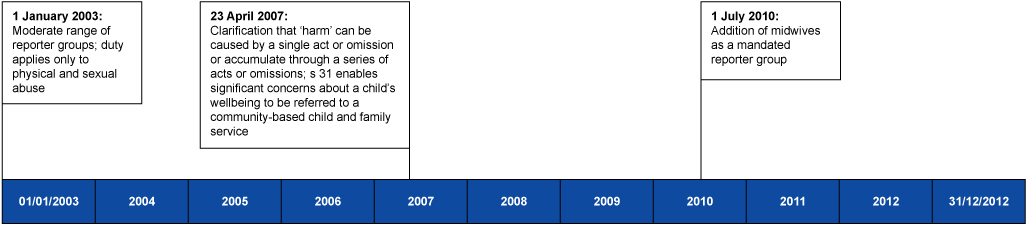 1.5.8. Western Australia1.5.8.1. Original position at 1 January 2003: Western AustraliaWestern Australia did not have any form of mandatory reporting legislation until 1 January 2009, when the duties described below were introduced.1.5.8.2. Key changes, 2003-12: Western AustraliaNew mandatory reporting legislation for child sexual abuse only: Children and Community Services Amendment (Reporting Sexual Abuse of Children) Act 2008 (commencing 1 January 2009)Western Australia introduced mandatory reporting legislation for child sexual abuse only, with the Children and Community Services Amendment (Reporting Sexual Abuse of Children) Act 2008 (WA) (No 26 of 2008) commencing on 1 January 2009, inserting provisions into the Children and Community Services Act 2004 (WA). Hence, from 2003-1 January 2009, there was no mandatory reporting legislation in WA. From 1 January 2009, there has been mandatory reporting, but of very limited scope.The legislation only applies to child sexual abuse. The key provisions are in Division 9A (ss 124A-124H). Section 124A defines relevant terms. Section 124B(1) sets out the duty. The key reporter groups were doctors, nurses, midwives, police officers, and teachers (which included members of the teaching staff of a community kindergarten). The state of mind which activates the duty to report is ‘belief on reasonable grounds’. The duty applies to a reasonable belief of past/presently occurring sexual abuse (not extending to suspected future abuse). In addition, unlike other jurisdictions except Queensland, the term ‘child sexual abuse’ is defined, albeit non-exhaustively. The penalty for failure to report is $6000. The report may be written or oral but if oral the reporter must make a written report as soon as practicable (s 124C) with a penalty of $3000. Reports must be made to the CEO, a person approved by the CEO, or a member of a class of persons approved by the CEO (s 124B(2)). Reports must contain certain details (s 124C). The CEO must give copies of reports to the police (124D). Confidentiality of the reporter’s identity is conferred by s 124F, with a penalty of $24,000 and imprisonment for 2 years; there are specified exemptions. Immunity from civil, criminal and administrative proceedings in relation to a report made in good faith is conferred (s 129).The legislation has been amended since commencement, but generally only incidentally to specify the provision of further information in reports made, and to harmonise the provisions with new legislation concerning professional registration. A note on the definition of ‘teacher’: the original 2008 definition In the Children and Community Services Amendment (Reporting Sexual Abuse of Children) Act 2008, doctors, nurses, police, midwives and teachers were designated as mandated reporters. The legislation defined ‘teacher’ as (s 5): a person who, under the Western Australian College of Teaching Act 2004, is registered, provisionally registered or has a limited authority to teach; ora person who is appointed under the School Education Act 1999 s 236(2) as amember of the teaching staff of a community kindergarten; ora person who provides instruction in a course that is —mentioned in the School Education Act 1999 s 11B(1)(a), (b) or (e); andprescribed for the purposes of this definition; ora person who instructs or supervises a student who is participating in an activity that is—part of an educational programme of a school under an arrangement mentioned in the School Education Act 1999 s 24(1); andprescribed for the purposes of this definition; ora person employed by the chief executive officer as defined in the Young Offenders Act 1994 s 3 to teach detainees at a detention centre.Therefore, mandated reporters among the teaching profession included registered teachers, those appointed as teaching staff at community kindergartens, instructors in vocational education programs and home schooling programmes, and those who teach in youth detention centres. However, under the original legislation, employees of child care services who do not teach at that centre were not (and still are not) mandated reporters. Arguably, the original definition would have included as mandated reporters those who were registered teachers working in child care centres. However, at the time, the Act did not expressly include childcare teachers as mandated reporters, and ambiguity arose because the WACTA regulates teaching in schools, rather than child care centres. Amendment in 2012 removed any doubt: those who teach in child care services are now clearly included as mandated reporters. Since 2012, there is no doubt that all those who teach in an ‘educational venue’ must be registered and so fall within the CCSA definition of ‘teacher’; since child care centres are now defined as educational venues (see below), and are mandated reporters in that capacity. However, in the child care context, those who simply provide care to children are not ‘teachers’ and so are not mandated reporters.Change in the definition of ‘teacher’ (commencing 7 December 2012)Provisions were enacted in the CCSA by the Teacher Registration Act 2012 that clarify which persons registered as teachers are mandated reporters. The Teacher Registration Act 2012 (No 16 of 2012) amended the definition of ‘teacher’ to remove the original ss (b) which included “a person who is appointed under the School Education Act 1999 s 236(2) as a member of the teaching staff of a community kindergarten”. However, the relevant provisions in the Teacher Registration Act (see ss 4, 6, 7 discussed below) clearly still include kindergarten teachers (and child care teachers), all of whom must be registered to teach in educational venues. Hence, these classes of teachers are still mandated reporters.2012 amendment of ‘teacher’In 2012 the Teacher Registration Act 2012 amended the CCSA 2004 s 124A definition of ‘teacher’ by deleting paragraphs (a) and (b), which stated:‘teacher’ means -(a) a person who, under the Western Australian College of Teaching Act 2004, is registered, provisionally registered or has a limited authority to teach; or(b) a person who is appointed under the School Education Act 1999 s 236(2) as a member of the teaching staff of a community kindergarten; and inserting a new paragraph (a) so that a ‘teacher’ is defined as:a person who is registered under the Teacher Registration Act 2012.This had the effect that any person who ‘teaches’ at a school, kindergarten, child care centre, detention centre or any place prescribed as an educational venue, is a mandated reporter.This is because under the TRA 2012 s 6, it is an offence to ‘teach in an educational venue unless the person is a registered teacher’. Those who had to be ‘registered teachers’ include those who ‘teach’ at child care centres (but does not include those who simply provide care at a child care centre). This is because of the definitions of ‘teach’, ‘educational venue’ and ‘educational programme’. In sum, this means that among the teaching profession, mandated reporters in Western Australia are those who are registered under the Teacher Registration Act 2012 and whose duties include delivery of an educational programme in an educational venue. Those who provide care at child care centres but who do not teach at that centre will not be mandated; nor will teacher’s aides, teacher’s assistants, and student teachers.1.5.8.3. Current position: Western AustraliaThe duty is limited to sexual abuse, and is applied to a relatively small range of professionals. The duty is also limited by its temporal scope; it applies only to situations of past or currently-occurring sexual abuse, and does not include a requirement to report situations in which a child is believed to be likely to suffer sexual abuse.Figure 1.8: Timeline showing key developments, Western Australia, 2003-2012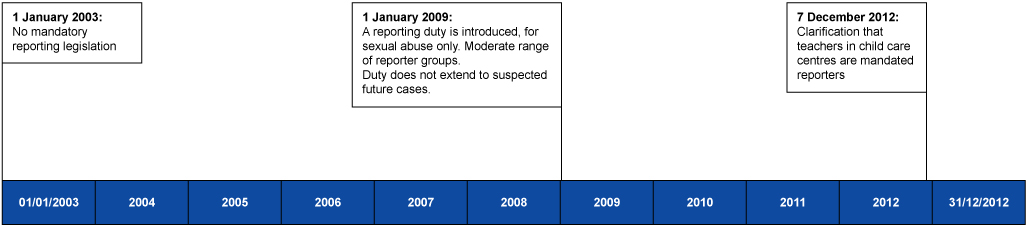 Stage 2: 
Data & AnalysisStage 2: Data & Analysis Western AustraliaIntroduction, definitions, and notesIn Stage 2, we present data and analysis regarding the reporting over time, and each year, of different types of child abuse and neglect, by each major reporter group. We also conduct some analyses by combining the reporting practice of mandated reporter groups (both before and after commencement of the reporting laws). Extensive analyses were conducted, generating a broad range of tabular presentations of various aspects of reporting and report outcomes. The table on p 74 entitled Key data findings and interpretations presents a condensed summary of key overall trends and our interpretations of these trends. The Executive Summary provides a further refined summary of key trends.As explained in the description of the research project and its approach (Appendix 1), these data relate only to reports by mandated and non-mandated reporters of suspected child abuse and neglect. Accordingly, the data do not relate to reports of general child welfare (child concern reports), although mandated reporters do make such reports. In addition, the data on reports relate to the primary form of abuse or neglect that is the subject of the report; in any given case, a substantiated report may relate to a different type of abuse or neglect than the primary form of maltreatment reported.A further note on nomenclature: State and Territory legislation about mandatory reporting normally use the terms ‘reporting’ and ‘report’ to denote key concepts and actions in this domain. Government data systems often use the term ‘notification’ to characterize a report of child abuse or neglect, to distinguish such a report from one that is simply a general contact to the agency about a child’s general welfare unrelated to maltreatment. This research project is about reporting of child abuse and neglect. For simplicity, and because this project is driven by an exploration of legislative mandatory reporting duties regarding child abuse and neglect in practice, our analyses use the term ‘report’ to describe a report made to the Department about suspected child abuse or neglect which is classed by the government agency as a ‘notification’. See further Appendix 1, including Table 1.Key legislative changes and hypotheses: Western Australia1 January 2003: No mandatory reporting duty for any reporter group or abuse type.1 January 2009: Reporting duty introduced for child sexual abuse, for doctors, nurses, midwives, teachers, and police.Hypothesis: Substantial increase in reports to Department especially of sexual abuse, but also of other forms due to increased awareness of abuse and neglect overall.7 December 2012: Clarification that teachers in childcare centres are mandated reporters.Hypothesis: No change.Definitions and notes: Western AustraliaThere are a number of changes and limitations with the Department for Child Protection and Family Support data from Western Australia. The first is that over the decade three system changes to the recording system occurred. These changes affected recording of notifications in two ways; the manner in which reports were recorded, and the reporting groups recorded (see flow diagram in appendix B). Both influence the analyses contained herein.The initial reporting period of 2003 to 2005 had a two-tier recording system in operation where initial inquiries were recorded as child concern reports (CCRs). From these initial inquiries the matter was either escalated to a child maltreatment allegation (CMA) and investigated or dealt with by other responses. The effect of this two-tier system is that, unlike other jurisdictions, the actual reporting rates have been reduced by this initial review of the incident (this is evidenced by the high investigation rates for this period).From 2006 to 2009 all reports were recorded as concern for child’s wellbeing (CCWs) with the report examined and a decision made whether to investigate the allegation of abuse or initiate another response. The change to the recording system in 2010 occurred on March 6th. As a result, the data for the 2010 reporting period was recorded on two separate systems and was not amenable to amalgamation. For this reason, the data for the first quarter of 2010 has been removed from analyses. The result of this is that the numbers shown in this report suggest a lower reporting rate for this period; however extrapolation of the data would indicate the more accurate rate of reporting.The recording of reporting rates for individual professional groups was also affected by these system changes. In particular, nurses and midwives were not included as separate groups until the 2010 change. Prior to this, they were included in the two categories of Princess Margaret Hospital, hospital/health worker. Further, the two hospital/health categories were not carried over into the new system implemented in 2010. As a result, the data did not allow for analyses of these groups across the decade.The data has been analysed using the following data categories and or definitions as used or provided by the Department:Medical practitioners: “This category includes only registered medical practitioners. This includes both general practitioners and specialists in hospitals or in the community)”. The category therefore includes the following reporting groups: doctor; and medical practitioner.Nurses: No specific definition supplied. Noted as a distinct category with the 2010 system change and recorded as ‘nurse’.Police: “Any member of a Commonwealth, State or Territory law enforcement agency”. The category therefore includes the coded groups: ‘police’; ‘police officer’; ‘police personnel’.School personnel: “Any appropriately trained person involved in the instruction or imparting of knowledge to children or providing direct support for this education. This includes teachers, teachers' aides, school principals and counsellors who work in preschool, kindergarten, primary, secondary, technical, sporting or art and crafts education”. The category therefore includes the coded groups: ‘principal’; ‘school’; ‘school personnel’; and ‘teacher’.Hospital/Health worker: “Any person other than a medical practitioner, working in a medical setting, and is engaged in supplementary, paramedical and/or ancillary medical services. This includes nurses, infant health sisters, social workers, welfare workers, psychologists, dentists, radiographers and physiotherapists”.Princess Margaret Hospital: “This category includes anyone employed at the Princess Margaret Hospital: nursing staff, doctors, social workers, clinical psychologists”. The PMH in Perth is a specialist child and adolescent health service responding to all areas of child and adolescent health and wellbeing. As such, it was included as a separate reporting category for the years 2003 to 2010. It was not included as a separate reporting category after 6 March 2010. This group includes the reporting of all professionals at PMH including but not limited to nurses, doctors, social workers, and clinical psychologists.Midwives: No specific definition supplied. Noted as a distinct category with the 2010 system change and recorded as ‘midwife’.Major mandated reporter groups combined: For the purpose of this research study, and to provide meaningful findings about the proportional contribution to reporting made collectively by the major occupational reporter groups for the Western Australian government, we conducted some analyses by combining the reporting practice of the major occupational mandated reporter groups. In doing this, we adopted a similar approach to that used for other jurisdictions (see Appendix 1 Research Approach), despite the different legislative framework meaning there was and remains a narrower range of mandated reporter groups. Accordingly, in these selected analyses in this report, the groups described above - medical practitioners, nurses, police, school personnel, and similar health professionals – have been used to represent the ‘major reporter groups combined’, despite a narrow technical mandatory reporting duty under the legislation limited to sexual abuse, operative only since 1 January 2009. Other reporter groups combined: This category comprises all reports made by other reporting groups not identified above. Not investigated: All reports not investigated by the Department of Child Protection and Family Support, Western Australia as an incident of abuse, or dealt with by other means.Investigated: “Where an investigation is carried out in relation to the allegation whether by consultation or contact”.Substantiated: “Where following an investigation by the Departmental Officer regarding the circumstances surrounding a report of child maltreatment, an administrate decision involving the Manager/Team Leader is made that there is reasonable cause to believe that the child has been or is being maltreated”.Not substantiated: For the purposes of this analysis, all other outcomes following an investigation that did not result in substantiation.Emotional abuse: “This includes hostility, persistent coldness or rejection by any person who has custody, charge or care of a child to such an extent that the child’s behaviour is disturbed or his/her development impaired”. Western Australia also includes the category of psychological abuse which has been incorporated with the data for emotional abuse for the purposes of analysis. Neglect: “A failure to provide a child with an adequate standard of physical and emotional care and nurturing. This includes standards of nutrition, medical care, clothing, shelter, supervision, and depriving a child of normal experiences, producing feelings of being loved, wanted, secure and worthy”.Physical abuse: “Any non-accidental form of injury or harm inflicted on a child by any person having custody, charge or care of the child”.Sexual abuse: “This includes all situations where a child is engaged in, or exposed to a sexual activity by any person having the custody, charge or care, of a child, and where the child is unable to give informed consent because of his/her dependence or developmental immaturity”.Key data findings and interpretations: Western AustraliaKey legislative changes and hypothesesAt 1 January 2003: No mandatory reporting duty for any reporter group or abuse type	1 January 2009:	Reporting duty introduced for child sexual abuse, for doctors, nurses, teachers, police: HYPOTHESISE Substantial increase in reports to Dept especially of sexual abuse, but also of other forms due to increased sensitization to abuse and neglect overall7 December 2012: Clarification that teachers in childcare centres are mandated reporters: HYPOTHESISE No changeNote: Data recording system changes especially from 1 March 2006 result in a substantial increase in ‘report’ numbers. From 2003 to 1 March 2006, all ‘reports’ were classed initially as ‘child concern reports’; a screening process was then applied and only some became ‘child maltreatment allegations’; nearly all these were then investigated (ie the ‘report’ numbers in our study for 2003-2005 exclude those screened out already). From 1 March 2006, all ‘reports’ were classed initially as ‘concerns for child wellbeing’ and were then counted as ‘reports’ before being screened (ie the ‘report’ numbers in our study for 2006 onwards include those that had not yet been screened out; this explains both the increase in ‘reports’ and the decrease in the proportion investigated).Note also that for 2010, data are only included for 6 March to 31 December.As a result of this change to counting and recording practice, the findings and interpretations below are limited to the years 2006 to 2012. It is evident that different trends, and lower numbers of reports, featured in all categories for the years 2003-2005.NB key known contextual factors which may also have influenced reporting: 2002 Gordon Inquiry into family violence and child abuse in  Aboriginal Communities) (unenacted recommendation that medical practitioners be obliged to report STDs in children aged under 13); 2007 Ford Review of the Department for Community Development (recommended MR should not be enacted); Signs of Safety 2008 and ongoing.Note that during the feedback process, Departmental representatives commented that population growth in WA would likely influence an increase in interactions, notifications and investigations. We accept this suggestion, based on the demonstrated increase in population as shown by ABS data (see Stage 2 Appendix 1). In addition, Departmental representatives challenged our interpretation of substantiation rates of investigated police reports of sexual abuse as being ‘strong’ (see below, table 2.6.5). We have considered this feedback, but have decided to leave this interpretation intact while making the following observations. We did note in the interpretation at 2.6.5, and still concede, that there ‘May be some hypersensitive reporting’, with this conclusion influenced by the reduction in investigation rates and substantiation rates especially in the 2011-12 (although in these two years there was a dramatic increase in the number of investigations which may partly account for the decrease in the substantiation rate). We also acknowledge that compared with the substantiation rates of investigated reports before 2009, those from 2009 onwards are lower (the yearly SR of investigated police reports of sexual abuse from 2003-12 is: 2003: 43%, 2004: 38%, 2005: 42%; 2006: 38%; 2007: 44%; 2008: 37%; 2009: 39%; 2010: 32%; 2011: 26%; 2012: 20%). However, these rates, especially from 2009-11, are in the range normally recorded for investigated sexual abuse reports. As well, substantiation rates are not a completely reliable measure of a ‘good’ report, for many reasons noted in our Report. Finally, it is notable that WA’s sexual abuse case identification has improved significantly both in raw numbers, and in rates compared to other jurisdictions (in 2004 it had the second lowest identified rate/100,000 children in substantiated cases, whereas in 2012 it had the third highest), and a measure of case identification is often used with some justification as the primary unit of analysis. We would agree that ongoing monitoring is warranted regarding the quality of reporting by police and other reporter groups, and of factors related to decisions to investigate, and conduct of investigations.Stage 2 Part 1: 
Ten year analysisStage 2 Part 1: Ten Year AnalysesPart 1A: Ten year analyses of numbers and outcome of reportsIn Stage 2, we present data and analysis regarding the reporting over time, and each year, of different types of child abuse and neglect, by each major reporter group. We also conduct some analyses by combining the reporting practice of mandated reporter groups.Extensive analyses were conducted, generating a broad range of tabular presentations of various aspects of reporting and report outcomes. The table on p 74 entitled Key data findings and interpretations presents a condensed summary of key overall trends and our interpretations of these trends. The Executive Summary provides a further refined summary of key trends.The tables and line graphs in this first section provide a broad overview of the decade from 1st January 2003 to 31st December 2012.As stated in the Introduction, definitions and notes section, the reporting data provided to the Department for Child Protection and Family Support in Western Australia was recorded on three evolving systems.  The most significant of these changes occurred on the 6th March 2010 with new categories used to capture the reporting practices of major mandated reporter groups.  As a consequence of this system change occurring within a calendar year, it has not been possible to adequately combine the data from the two systems.  As a result, the records for 2010 shown in this report are for the period 6th March to 31st December 2010 only.  It is also important to note that the system in use by the Department for Child Protection and Family Support between 2003 and 2006 recorded all reports as child concern reports (CCR).  If examination of the report demonstrated concern about significant maltreatment, the matter would then be escalated to a child maltreatment allegation (CMA) and formal investigation would then occur.  As a result of this practice, the records for this period showed two notifications for each matter elevated to a CMA – the initial report as a CCR, and then another when it became a CMA.  Consequently, it was necessary to remove all CCRs from the reporting data provided by the Department for the analyses as these reports were based on concern and not abuse or harm.The changes to the recording system have impacted the analyses and it is important that the tables be read in conjunction with the definitions section in the front of this report.  Importantly, with the significant system change that occurred in 2010, the category of reporter groups changed.  As a result, two groups were removed (hospital/health workers and Princess Margaret Hospital) and two new groups applied (nurses and midwives).  Consequently, the number of reports for these mandated reporter groups do not cover the full decade.1.1	Number of reports by year, all abuse types combined, with percentage change (all reporter groups combined)1.2	Number of reports by year, by abuse type, with percentage change (all reporter groups combined)Line graph for table 1.2: Number of reports by year, by abuse type (all reporter groups combined)1.3	Number of reports, by abuse type, and outcome of reports (all reporter groups combined)Line graph for table 1.3: Number of reports, by abuse type, and outcome of reports (all reporter groups combined)1.4	Number of reports by abuse type, and outcome of reports, as a percentage of all reports (all reporter groups combined) 1.5	Number of reports by abuse type, as a percentage of all reports by year (all reporter groups combined) 1.6	Number of reports by year, all abuse types combined, by outcome of reports, with percentage change (all reporter groups combined)Line graph for table 1.6: Number of reports by year, all abuse types combined, by outcome of reports (all reporter groups combined)1.7	Number of reports by year, by outcome of reports, all abuse types combined, as a percentage of all reports by year (all reporter groups combined)1.8	Number of reports by all major mandated reporter groups combined, compared with other reporter groups combined, with percentage change Line graph for table 1.8: Number of reports by all major mandated reporter groups combined, compared with other reporter groups combined1.9	Number of reports by all major mandated reporter groups combined, compared with other reporter groups combined, as a percentage of all reports1.10	Number of reports by all major mandated reporter groups combined, compared with other reporter groups combined, by outcome of reports, as a percentage of all reports1.11	Number of reports by all major mandated reporter groups combined, compared with other reporter groups combined, by abuse type, as a percentage of all reports1.12	Number of reports by reporter group, and outcome of reports, as a percentage of all reports (all reports over decade combined, all abuse types combined) 1.13	Number of reports by reporter group, by abuse type, as a percentage of all reports (all reports over decade combined)Line graph for table 1.13: Number of reports by reporter group, by abuse type, as a percentage of all reports (all reports over decade combined)1.14	Percentage changes for reporter group, by abuse type (all reports over decade combined)Line graph for table 1.14: Percentage changes for reporter group, by abuse type (all reports over decade combined)1.15	Number of reports by year, by reporter group, with percentage change (all abuse types combined)Line graph for table 1.15: Number of reports by year, by reporter group (all abuse types combined)1.15.1 	Number of reports (and percentage of all reports made), by year, by reporter group (all abuse types combined)1.16	Number of reports by year, by reporter group, by abuse type, with percentage change 1.17	Number of reports by reporter group, and outcome of reports, with percentage change (all abuse types combined)Stage 2Part 1B: Ten year analysis of reporting of individual abuse typesThe following tables and line graphs provide detailed analyses of the reporting practices of the major mandated reporter groups, and other reporter groups, over the decade.  Tables 1.18 to 1.21 show trends in numbers of reports of each type of abuse and neglect by individual reporter groups. Tables 1.22 to 1.25 show trends in outcomes of reports of each type of abuse and neglect.  The increased shading in the tables indicates the changes between the recording systems. 1.18	Number of reports of emotional abuse by year, by reporter group, with percentage change[Note:  table shading indicates changes in recording systems].Line graph for table 1.18: Number of reports of emotional abuse by year, by reporter group1.19	Number of reports of neglect by year, by reporter group, with percentage change[Note:  table shading indicates changes in recording systems].Line graph for table 1.19: Number of reports of neglect by year, by reporter group1.20	Number of reports of physical abuse by year, by reporter group, with percentage change[Note:  table shading indicates changes in recording systems].Line graph for table 1.20: Number of reports of physical abuse by year, by reporter group1.21	Number of reports of sexual abuse by year, by reporter group, with percentage change[Note:  table shading indicates changes in recording systems].Line graph for table 1.21: Number of reports of sexual abuse by year, by reporter group1.22	Number of reports of emotional abuse by year, with outcome of report by number and percentage (all reporter groups combined)Line graph for table 1.22: Number of reports of emotional abuse by year, with outcome of report (all reporter groups combined)1.23	Number of reports of neglect by year, with outcome of report by number and percentage (all reporter groups combined)Line graph for table 1.23: Number of reports of neglect by year, with outcome of report (all reporter groups combined)1.24	Number of reports of physical abuse by year, with outcome of report by number and percentage (all reporter groups combined)Line graph for table 1.24: Number of reports of physical abuse by year, with outcome of report (all reporter groups combined)1.25	Number of reports of sexual abuse by year, with outcome of report by number and percentage (all reporter groups combined)Line graph for table 1.25: Number of reports of sexual abuse by year, with outcome of report (all reporter groups combined)Stage 2Part 1C: Ten year analysis of reporting by different reporter groupsThe following tables and line graphs present overviews by year, of the reporting by each reporter group of each type of abuse and neglect, and of the outcomes of these reports.  Note that data was not available for the full decade for hospital/health workers, Princess Margaret Hospital, nurses, and midwives.1.26.1		Reports by major mandated reporter groups combined, by year, by abuse type (number and percentage)Line graph for table 1.26.1: Reports by major mandated reporter groups combined, by year, by abuse type 1.26.2		Reports by major mandated reporter groups combined, by year, by outcome of reports (number and percentage)Line graph for table 1.26.2: Reports by major mandated reporter groups combined, by year, by outcome of reports1.26.3		Reports by other reporter groups combined, by year, by abuse type (number and percentage)Line graph for table 1.26.3: Reports by other reporter groups combined, by year, by abuse type1.26.4		Reports by other reporter groups combined, by year, by outcome of reports (number and percentage)Line graph for table 1.26.4: Reports by other reporter groups combined, by year, by outcome of reports1.26.5		Reports by doctors, by year, by abuse type (number and percentage)Line graph for table 1.26.5: Reports by doctors, by year, by abuse type1.26.6		Reports by doctors, by year, by outcome of reports (number and percentage)Line graph for table 1.26.6: Reports by doctors, by year, by outcome of reports 1.26.7		Reports by nurses, by year, by abuse type (number and percentage)Line graph for table 1.26.7: Reports by nurses, by year, by abuse type 1.26.8		Reports by nurses,  by year, by outcome of reports (number and percentage)Line graph for table 1.26.8: Reports by nurses, by year, by outcome of reports 1.26.9		Reports by police, by year, by abuse type (number and percentage)Line graph for table 1.26.9: Reports by police, by year, by abuse type 1.26.10	Reports by police, by year, by outcome of reports (number and percentage)Line graph for table 1.26.10: Reports by police, by year, by outcome of reports 1.26.11	Reports by school personnel, by year, by abuse type (number and percentage)Line graph for table 1.26.11: Reports by school personnel, by year, by abuse type	1.26.12	Reports by school personnel, by year, by outcome of reports (number and percentage)Line graph for table 1.26.12: Reports by school personnel, by year, by outcome of reports 1.26.13	Reports by hospital/health workers, by year, by abuse type (number and percentage)Line graph for table 1.26.13: Reports by hospital/health workers, by year, by abuse type1.26.14	Reports by hospital/health workers, by year, by outcome of reports (number and percentage)Line graph for table 1.26.14: Reports by hospital/health workers, by year, by outcome of reports 1.26.15	Reports by Princess Margaret Hospital, by year, by abuse type (number and percentage)Line graph for table 1.26.15: Reports by Princess Margaret Hospital, by year, by abuse type1.26.16	Reports by Princess Margaret Hospital, by year, by outcome of reports (number and percentage)Line graph for table 1.26.16: Reports by Princess Margaret Hospital, by year, by outcome of reports 1.26.17	Reports by midwives, by year, by abuse type (number and percentage)Line graph for table 1.26.17: Reports by midwives, by year, by abuse type1.26.18	Reports by midwives, by year, by outcome of reports (number and percentage)Line graph for table 1.26.18: Reports by midwives, by year, by outcome of reports Stage 2 Part 2: 
Detailed Yearly AnalysisStage 2 Part 2: Detailed Yearly Analyses Part 2: Detailed Yearly AnalysesThis section provides detailed analyses of the reporting practices of the major mandated reporting groups. Table 2.1 compares the reporting practices of the major mandated reporting groups combined with those of the other reporting groups combined, by abuse type, and outcome of reports.  Tables 2.2 to 2.5 outline the outcomes of reports by abuse type, year, and reporter groups.  Tables 2.6.1 to 2.6.7 detail reporting by reporter groups, by abuse type, outcome of report, and year.2.1	Number of reports by year, by abuse type, and outcome, for major mandated reporter groups combined compared with other reporter groups combinedContinued over…Continued over …2.2	Number of reports of emotional abuse, by year, reporter group, and outcomeContinued over…Continued over…Continued over…Continued over …2.3	Number of reports of neglect, by year, reporter group, and outcomeContinued over…Continued over…Continued over…Continued over…2.4	Number of reports of physical abuse, by year, reporter group, and outcomeContinued over…Continued over…Continued over…Continued over…2.5	Number of reports of sexual abuse, by year, reporter group, and outcomeContinued over…Continued over…Continued over…Continued over…2.6.1	Number of reports by combined major mandated reporter groups, by year, abuse type, and outcome 2.6.2	Number of reports by other reporter groups combined, by year, abuse type, and outcome 2.6.3	Number of reports by doctors, by year, abuse type, and outcome 2.6.4	Number of reports by nurses, by year, abuse type, and outcome 2.6.5	Number of reports by police, by year, abuse type, and outcome 2.6.6	Number of reports by school personnel, by year, abuse type, and outcome2.6.7	Number of reports by hospital/health workers, by year, abuse type, and outcome2.6.8	Number of reports by Princess Margaret hospital, by year, abuse type, and outcome2.6.9	Number of reports by midwives, by year, abuse type, and outcomeStage 2 Part 3: 
Reports of distinct 
childrenStage 2 Part 3: Reports of Distinct Children Part 3: Reports of distinct childrenThis section presents data on the number of distinct children involved in reports over the decade.  It enables an estimation of the breadth of the child protection net, both overall, and by abuse type and reporter type.  Table 3.1 shows the total number of reports made regarding distinct individual children over the decade. For example, 32,491 children were subject to only one report over the decade, representing 66% of children in all reports; 9,351 children were each the subject of two reports; 3,923 children were the subject of three reports, and so on.Table 3.3 outlines yearly differences between the numbers of notifications compared to the number of children in the reports, for the decade. Subsequent tables provide detailed annual breakdowns. Tables 3.8 to 3.12 compare the yearly number of notifications to the number of children in the reports, by abuse type and outcome of report. Tables 3.13 to 3.32 show year-by-year analyses of children subject to a notification compared with the total number of reports by abuse type, outcome of report, and reporter group.3.1	Number of reports for each child who was the subject of a report, over the decade3.2	Total number of children and total number of reports, over the decade3.3	Numbers of distinct child records versus number of reports, by yearLine graph for table 3.3: Total number of children and total number of reports, by year3.4	Number of distinct children with multiple reports, by year3.5	Number of distinct children in reports, by reporter group, by year, with percentage changeLine graph for table 3.5: Number of distinct children in reports, by reporter group, by year3.5.1	Number of distinct children in reports, by reporter group, by year, as a percentage of all reports3.6	Number of distinct children in reports, by abuse type, by year, as a percentage of all reports, with percentage changeLine graph for table 3.6: Number of distinct children in reports, by abuse type, by yearLine graph for table 3.6: Number of distinct children in reports, by abuse type, by year, as a percentage of all reports3.7	Number of distinct children in reports, by outcome of reports, by year, as a percentage of all reporting, with percentage changeLine graph for table 3.7: Number of distinct children in reports, by outcome of reports, by yearLine graph for table 3.7: Number of distinct children in reports, by outcome of reports, by year, as a percentage of all reporting3.8	Numbers of reports, and distinct child records, by outcome, and year3.9	Number of reports of emotional abuse, and distinct children in reports, by outcome, by year3.10	Number of reports of neglect, and distinct children in reports, by outcome, by year3.11	Numbers of physical abuse reports, and distinct child records, by outcome, and year3.12	Numbers of sexual abuse reports, and distinct child records, by outcome, and year3.13	Number of reports for 2003, by abuse type, by number of distinct children3.14	Number of reports for 2003, by outcome of report, by number of distinct children3.15	Number of reports for 2004, by abuse type, by number of distinct children3.16	Number of reports for 2004, by outcome of report, by number of distinct children3.17	Number of reports for 2005, by abuse type, by number of distinct children3.18	Number of reports for 2005, by outcome of report, by number of distinct children3.19	Number of reports for 2006, by abuse type, by number of distinct children[Note:  change to reporting system implemented in 2006].3.20	Number of reports for 2006, by outcome of report, by number of distinct children[Note:  change to reporting system implemented in 2006].3.21	Number of reports for 2007, by abuse type, by number of distinct children3.22	Number of reports for 2007, by outcome of report, by number of distinct children3.23	Number of reports for 2008, by abuse type, by number of distinct children3.24	Number of reports for 2008, , by outcome of report, by number of distinct children3.25	Number of reports for 2009, by abuse type, by number of distinct children3.26	Number of reports for 2009, by outcome of report, by number of distinct children3.27	Number of reports for 2010,† by abuse type, by number of distinct children[Note:  change to reporting system implemented in 2006].3.28	Number of reports for 2010,† by outcome of report, by number of distinct children[Note:  change to reporting system implemented in 2006].3.29	Number of reports for 2011, by abuse type, by number of distinct children3.30	Number of reports for 2011, by outcome of report, by number of distinct children3.31	Number of reports for 2012, by abuse type, by number of distinct children3.32	Numbers for reports for 2012, by outcome of report, by number of distinct childrenStage 2 Appendix 1Numbers of children aged 16 years and under, by State and Territory, by year (2003-2012)[Source:  Australian Bureau of Statistics]Stage 2 Appendix 2System recording of notifications and investigations over time in Western Australia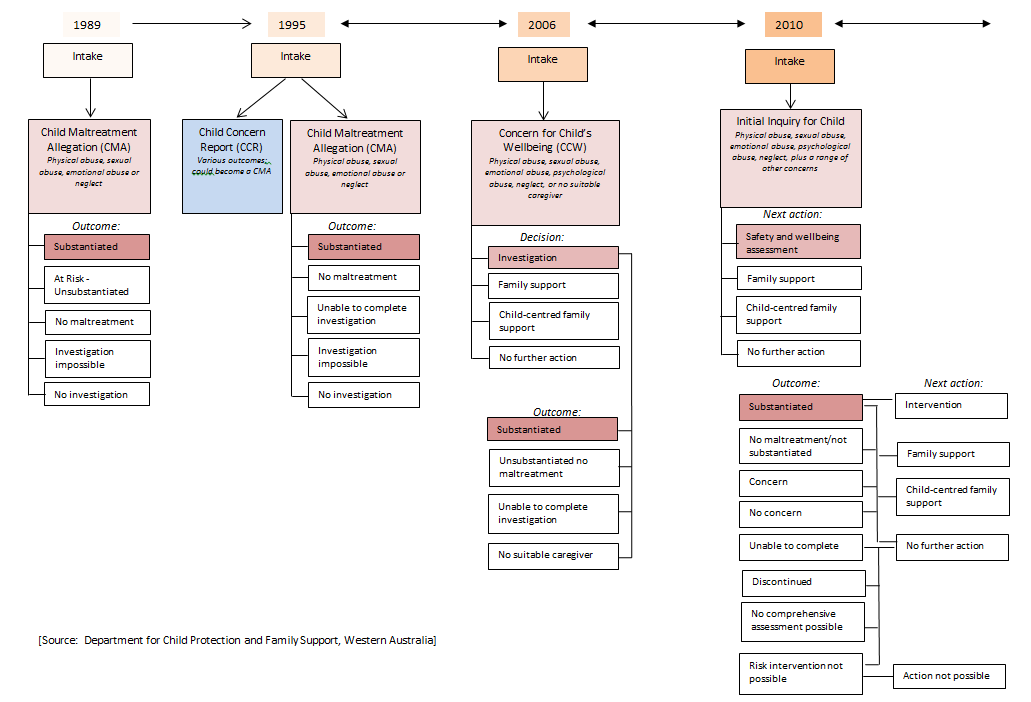 Stage 3: 
Two Literature ReviewsStage 3: Literature ReviewsOverviewStage 3 was described broadly in the project brief as: “a documentary analysis of Australian and overseas literature on legal and contextual factors affecting reporting of child abuse and neglect” (p.2).Two literature reviews were conducted:Literature review 1: Contextual factors influencing mandatory reporting of child abuse and neglect; and Literature review 2: Theoretical critiques of mandatory reporting laws.Stage 3 therefore contributes to the identification of opportunities to harmonise the various statutory regimes. More specifically, findings from the review of factors influencing mandatory reporting may inform further work in developing strategies for policy and practice which can optimise the conditions for mandatory reporting; for example, in enhancing reporter training for specific professional groups and in specific domains. Findings from the review of theoretical critiques may shed light on the nature, presence and strength of theoretical underpinnings for mandatory reporting law, both generally, and for specific maltreatment types. However, decisions on whether, how, and to what extent to harmonise the statutory regimes require policy deliberations and decisions by various government departments.The reviews are in the form of systematized reviews (Grant et al 2009) with rapid evidence synthesis (Gannan, Ciliska, & Thomas, 2010; Khangura, Konnyu, Cushman, Grimshaw, & Moher, 2012). These are literature reviews which approach the rigour of traditional systematic reviews, while being less comprehensive due to constraints of time, personnel and finance. Like systematic reviews, they have as their purpose: the comprehensive searching for relevant literature across multiple databases using a carefully constructed search strategy; a narrative, thematic synthesis of results; and analysis of results, areas of uncertainty, and implications (Grant et al 2009). Unlike systematic reviews, they do not include a comprehensive evaluation of the methodological quality of studies and potential sources of bias (Gannan et al., 2010). Informed by our experience conducting reviews for the Cochrane Database of Systematic Reviews, our approach comprised the following 5 steps: (i) question development and refinement, (ii) systematic literature search, (iii) screening and selection of studies, (iv) narrative synthesis of included studies, and (v) report production.3.1	Literature review 1: Factors influencing mandatory reporting of child abuse and neglectPurposeThe purpose of literature review 1 was to identify and synthesise the published literature on the factors influencing mandatory reporting of child abuse and neglect.BackgroundAmong the many challenges in mandatory reporting of child abuse and neglect is understanding what influences reporting practice (or behaviour). Gaining a better understanding of the factors responsible for reporting tendency can inform the design, content and methods for potential interventions to improve reporting practices among mandatory reporters. Many of the factors influencing mandatory reporting will be malleable, for example, via interventions targeting: legislative reform (e.g., in the wording of the statutes); institutional policy reform (e.g., internal procedures and guidelines for reporting); education and training; mentoring schemes; and organisational cultures.There is no definitive model that has yet been developed to conceptually depict the multitude of factors potentially affecting mandatory reporting of child abuse and neglect. In its simplest form, the process of reporting child maltreatment to statutory child protection authorities is conceptualised as a two-part process in which reporters must (i) detect child abuse and/or neglect, and then (ii) report it.ApproachPreliminary scoping of the evidence revealed no prior systematic reviews had been conducted on factors influencing mandatory reporting of child abuse and neglect. We located two previous narrative reviews: one of professionals’ reporting of suspected child abuse (Brosig & Kalichman, 1992) and another on barriers to reporting and educational interventions aiding reporting of child maltreatment (Alvarez, Kenny, Donohue, & Carpin, 2004).This systematized review (Grant at al., 2009) comprises a systematic search strategy and rapid evidence synthesis. It provides a guide to the state of the current evidence base rather than a full systematic review and evaluation.Inclusion and exclusion criteriaLiterature was included or excluded based on six criteria: (i) publication type (we included only primary research reports published in peer-reviewed journals and excluded books, book chapters, and theses); (ii) publication topic (we included only studies of factors affecting/ predicting/ determining/ associated with/ correlated with/ contributing to the reporting of child abuse and/or neglect by professionals required to report child abuse and neglect, including report barriers and facilitators); (iii) study type (we included only primary studies reporting original data and excluded other reviews and commentary); (iv) definitions (“mandatory reporting” was defined as the legislative obligation to report physical abuse, emotional abuse, sexual abuse, or neglect to statutory child protection authorities and “mandatory reporter” was defined as professionals required by law to report); (v) participant populations (we included studies with sub-populations of mandatory reporters: e.g. nurses, physicians, teachers and excluded studies with non-mandatory reporters and students); and (vi) outcomes (we included studies where reporting practice, behaviour, or tendency was investigated and reported).Only narrative synthesis was undertaken. Statistical data synthesis was not conducted.Overview of studiesSeventy-two studies met the inclusion criteria. Most of the studies were conducted in the USA (n=48). Studies were also conducted in Australia (n=10), Taiwan (n=6), Canada (n=3), Israel (n=3), Sweden (n=2), Brazil (n=1) and Denmark (n=1). The first study was conducted in 1981 with US nurses and paediatricians (Nelpka, O'Toole & Turbett, 1981).Fifty of the 72 studies focused broadly on factors influencing reporting of child abuse or neglect/child maltreatment generally or as an undifferentiated phenomenon without specifying factors influencing reporting of specific maltreatment subtypes. Twenty-two studies focused on reporting for distinct maltreatment subtypes (physical abuse n=17; sexual abuse n=4; and exposure to intimate partner violence n=1). No studies focused solely on mandatory reporting of emotional abuse or neglect.Of the 72 studies, 63 were quantitative, 5 were qualitative, 3 were mixed methods studies combining quantitative and qualitative methods, and 1 study employed an experimental design. The predominant study type was a cross-sectional survey providing a snapshot of reporting practice at one point in time. Participant self-report questionnaires and/or interviews were used in the majority of studies. Data on reporting practice were gathered in two ways: (i) actual reporting, by asking participants to indicate whether, and how many cases of child abuse and neglect they had reported; and (ii) hypothetical reporting, by providing vignettes or scenarios and asking participants to indicate how likely they would be to report each case.Studies sampled teachers (n=16), doctors (n=15), nurses (n=10), psychologists (n=7), school counsellors (n=3), dentists (n=2), child care workers (n=2), social workers (n=1), and police (n=1). Multiple professional groups (e.g. mental health practitioners, family therapists) were studied concurrently 15 studies. In total, over 24 000 mandated reporters participated in the 72 studies. Study sample sizes ranged from 10 participants in a small scale qualitative study (Nayda, 2002) to 1412 participants in a large scale quantitative study (Crenshaw, Lichtenberg, & Bartell, 1993). Response rates ranged from 11% (Herendeen et al., 2014) to 95% (Turbett & O’Toole, 1983). Response rates were not reported in 16 of the studies. Purposive samples were reported in 6 studies. Typically in the quantitative studies, random samples were drawn from mailing lists of professional associations, or from records of professionals employed in departments/districts/regions.Key findingsThe 72 studies identified factors influencing mandatory reporting of child abuse and neglect. These factors were categorised into 4 factor themes:case factors (child factors; family factors);reporter factors (socio-demographics, attitudes, knowledge, education/training, fears/concerns, beliefs, self-efficacy, and previous CPS experience);organisational factors (private v public, perceived social support, time pressure, and location); and jurisdictional factors (wording of reporting law).These factor themes, relevant study findings, study authors, and study frequencies are shown in Table 3.1.Apart from case characteristics, the major factors that appear to influence mandatory reporting are reporter attitudes, reporter knowledge (encompassing education and training), reporter fears and concerns about the effects of mandatory reporting, and reporter experience with and confidence in child protection services (CPS). Emerging areas of research also point to the importance of workplace support for reporting, and the wording of the reporting statute.There is a lack of research on factors influencing mandatory reporting, especially for the professional groups whose reporting has been most problematic (e.g. police). No studies have focused explicitly on factors influencing mandatory reporting of emotional abuse or neglect.Case factorsCase factors (child factors) influencing mandatory reporting include: (i) the type of maltreatment; (ii) the seriousness/severity of the maltreatment: (iii) the observed effects of maltreatment on the child; (iv) certainty that maltreatment had occurred; (v) direct disclosure from the child; (vi) child age; (vii) the veracity of the child; and (viii) child ethnicity/race. More studies focused on maltreatment type and seriousness than other case characteristics. Physical and sexual abuse and more serious maltreatment were more likely to be reported than neglect and emotional abuse and less serious maltreatment by most professional groups studied. The importance of these case characteristics to reporting decisions points to a clear need for professional education and training about the use of case-related information in the formulation of professional judgements and actions.Case factors (family factors) influencing mandatory reporting include: (i) family hostility, disinterest, or resistance; (ii) family SES; (iii) family ethnicity; (iv) maltreatment co-occurrence with intimate partner violence; and (v) maltreatment co-occurrence with substance abuse. Family case variables were less frequently studied than child case variables. Family cooperativeness as indicated by the presence of parental hostility, resistance or disinterest is a significant influence on mandatory reporting of child abuse and neglect. The importance of these case characteristics to reporting decisions points to a clear need for professional education and training specific to reporter groups based on their “vantage point” (Giovannoni, 1995, p.494) to observe children, parent(s), and families.Reporter factorsResearch reveals mixed findings with respect to the influence of reporter socio demographic characteristics on mandatory reporting practice (including age, gender, ethnic background, parental status, qualifications and years of experience). In various studies, these factors were found to have a positive effect, negative effect, or no effect at all, indicating the influence of these variables may be more sensitive than other factors to reporter group membership and/or study location. The only Australian study included in this group of papers investigated factors influencing mandatory reporting with Queensland nurses (Fraser et al., 2010). This study found no association between likelihood to report and years of nursing experience, and a positive association between reporting of child sexual abuse and parental status.Reporter attitudes towards mandatory reporting were the most frequently studied factor influencing reporting practice with twenty studies investigating this variable, typically alongside numerous other variables. Unlike the ambiguity found for socio-demographic characteristics, there was no ambiguity in these study findings. More positive attitudes towards the reporting duty significantly increased the likelihood that mandatory reporters would comply with their duty to report. This tendency has been reported in studies of both actual reporting practice (by asking participants to indicate whether they had reported cases of child abuse and neglect), and hypothetical reporting (by providing vignettes or scenarios and asking participants to indicate how likely they would be to report each case). It is clear that positive attitudes towards mandatory reporting act as facilitators to reporting. Cultivating positive attitudes towards mandatory reporting obligations, therefore, should be part of reporter induction. Many studies showed, for example, that mandatory reporters were keen to fulfil their mandatory reporting obligations, showed awareness of moral and ethical principles, and saw it as an important component of their professionalism.Reporter knowledge of warning signs and indicators and of the reporting law and procedures has been shown to influence mandatory reporting. Unambiguous findings suggest that reporting is associated with higher levels of knowledge.The influence of reporter education and training has yielded mixed findings with three studies finding positive associations with reporting practice, one finding no association, and one finding an association only for neglect. This variable requires further investigation in future research as the inclusion criteria for this review did not easily fit studies of interventions for mandatory reporters; only one experimental intervention study was included (Hawkins & McCallum, 2001). A full systematic review of the effectiveness of training interventions for mandatory reporters would shed further light on the role of this variable in shaping reporting practice, including detailing the contents and methods for the most effective education and training initiatives for specific reporter groups, and specific maltreatment sub-types.Reporter fears and concerns featured heavily in the studies as a barrier to reporting in at least 14 studies. Fears and concerns can be categorised into four groups: (i) child-oriented fears/concerns; (ii) family-oriented fears/concerns; (iii) legal fears/concerns; and (iv) self-oriented fears/concerns. Child-oriented fears and concerns were about reprisal against child from the family or alleged perpetrator, of altering the reporter’s relationship with the child, and that report would be negative for child. Family-oriented fears and concerns were about damage incurred by making inaccurate report or wrongly accusing the family, of intrusion into family privacy, of parental denial or disapproval of reports, of offending parent(s), of damage to relationships with parent(s), and of the negative consequences for the family. Legal fears and concerns included those relating to charges or possible legal suit, of court proceedings generally, of appearing as a witness in court, of legal ramifications for false reports. Self-oriented fears and concerns were about protection of their identity as a reporter, the confidentiality of reports, about retribution to themselves as reporters, and of danger to their personal safety. Only two of these studies were conducted in Australia (Nayda, 2002; Van Haeringen et al., 1998). These studies were conducted more than a decade ago, with data drawn from relatively small samples of South Australian nurses (Nayda, 2002), and Queensland doctors (Van Haeringen et al., 1998). Further investigation of the specific fears/concerns of a broader range of mandatory reporters in Australian contexts, including for different geographical locations may be warranted given findings from another small scale Australian study of rural practitioners in Victoria which found rural placement was a barrier to reporting. Fears and concerns could then be more explicitly addressed during reporter induction and further education and training, and targeted for greatest effect.Reporters’ deeply held underlying beliefs were also found to influence reporting practice. This was particularly evident in studies with participants from diverse cultures (e.g. Ben Natan et al., 2010; Haj-Yahia & Attar Schwartz, 2008). Underlying beliefs about parental rights, cultural differences, preserving harmonious relationships, loyalty to parents, and deferral to professional hierarchies in reporting are some examples of these beliefs. Although less malleable, beliefs are thought to contribute to attitude formation and the strength of beliefs can be correlated with intention to perform a behaviour (such as reporting) (see for example Ajzen, 2005). Only one of these studies was conducted in Australia (Schweitzer et al., 2006). This study, with Queensland doctors, found their belief that abuse was a once-off incident and unlikely to be repeated was a significant predictor of failure to report.Reporter self-efficacy with respect to reporting was also studied with higher reporting self-efficacy linked to greater likelihood of reporting. The link between reporting self-efficacy and education and training has not been explored.Previous experience with and confidence in the child protection system (CPS) is a significant barrier to and facilitator of reporting. Negative experiences and lack of confidence in authorities as barriers to reporting were detailed in at least 13 studies. Specific issues identified included lack confidence in CPS, distrust of CPS, perceived inadequate or inappropriate responses from CPS including over-reactions, view that CPS would not investigate or would not take prompt action, delay in taking a report on the CPS hotline, feeling that CPS does not generally offer help, views of CPS inefficient, incompetent, slow, busy, underfunded, lack of feedback from CPS about reports, and lack of follow-up. Many of these issues relate to reporters’ perceptions of CPS roles and effectiveness. None of the included studies specifically investigated the impact of more effective communication between CPS and mandatory reporters and thus we do not know whether improving communication and collaboration could influence reporter perceptions of and confidence in CPS. Feedback mechanisms for mandatory reporters may be one way to create a communicative/collaborative alliance. Outside the field of child protection, the education literature indicates clearly and strongly the effectiveness of feedback (see for example Hattie, 2009). Feedback is linked to expectations, motivation, and task performance. Correctional review, focused on goals, and two-way feedback appear to be most effective. Extrinsic rewards are least effective.Organisational/workplace factorsOrganisational factors are characteristics of reporters’ workplaces that may facilitate or inhibit reporting. Factors identified included the public or private nature of the context (reported specifically in studies of doctors and dentists), aspects of workplace culture such as perceived social support for reporting, time constraints of an office visit (reported in studies of doctors) and the “hassle” involved in making reports (also reported in studies of doctors). Rural location was identified in an Australian study (Francis et al., 2012) as a barrier to reporting on account of living and working in a small community.Jurisdictional factorsOnly one study included in this review investigated jurisdictional factors influencing mandatory reporting (Brosig & Kalichman, 1992). This study with psychologists in the USA, found direct effects of statutory wording on clinicians’ hypothetical reporting practice as measured in vignettes. This study is part of a broader suite of studies conducted in the USA that have explored the effects of statutory wording on clinical practice. These studies were not included in the review as they did not meet inclusion criteria, but are mentioned here for completeness (see for example Brosig & Kalichman, 1992; Levi & Brown, 2005; Levi et al., 2006; Crowell & Levi, 2012).SummaryThere is a lack of rigorous Australian research on factors influencing mandatory reporting, especially for the professional groups whose reporting has on occasion presented challenges (e.g., police). There is little research generally that differentiates factors influencing mandatory reporting of specific maltreatment sub-types. To our knowledge, there are no studies that have been conducted anywhere in the world, focusing solely on factors influencing mandatory reporting of emotional abuse or neglect. This is highly relevant given the rise in reports for emotional abuse and potential for systems burden.Mandatory reporting of child abuse and neglect is multiply determined by numerous interacting factors. Professionals’ reporting of child abuse and neglect is not only dependent upon what they can “see”: what has been described as their “vantage points” (Giovannoni, 1995, p.494) or what they have the opportunity to observe, that is, case characteristics. Professionals’ reporting is also related to their own characteristics (such as socio-demographic features, knowledge, attitudes, and experiences), the characteristics of the organisations in which they work, and jurisdictional characteristics such as the wording of the statutes under which they work. The factors influencing reporting practice identified in this review suggest a complex and nuanced situation; mandatory reporting is clearly more complex than it is often depicted. Yet many of the factors may be malleable via legislative reform, reworking of institutional reporting procedures and guidelines, improving education and training and enhancing organisational cultures.Table 3.1: Literature review 1: Factors influencing mandatory reporting of child abuse and neglectReferences (literature review 1)Abrahams, N., Casey, K., & Daro, D. (1992). Teachers' knowledge, attitudes, and beliefs about child abuse and its prevention. Child Abuse & Neglect, 16(2), 229-238.Alvarez, K. M., Kenny, M. C., Donohue, B., & Carpin, K. M. (2004). Why are professionals failing to initiate mandated reports of child maltreatment, and are there any empirically based training programs to assist professionals in the reporting process? Aggression and Violent Behavior, 9(5), 563-578.Ashton, V. (1999). Worker judgements of seriousness about and reporting of suspected child maltreatment. Child Abuse & Neglect, 23(6), 539-548.Azevedo, M. S., Goettems, M. L., Brito, A., Possebon, A. P., Domingues, J., Demarco, F. F., & Torriani, D. D. (2012). Child maltreatment: A survey of dentists in southern Brazil. Brazilian Oral Research, 26(1), 5-11.Badger, L. W. (1989). Reporting of child abuse: Influence of characteristics of physician, practice, and community. Southern Medical Journal, 82(3), 281-286.Beck, K. A., & Ogloff, J. R. (1995). Child abuse reporting in British Columbia: Psychologists' knowledge of and compliance with the reporting law. Professional Psychology: Research and Practice, 26(3), 245.Beck, K. A., Ogloff, J. R., & Corbishley, A. (1994). Knowledge, compliance, and attitudes of teachers toward mandatory child abuse reporting in British Columbia. Canadian Journal of Education, 19(1), 15.Ben Natan, M., Faour, C., Naamhah, S., Grinberg, K., & Klein-Kremer, A. (2012). Factors affecting medical and nursing staff reporting of child abuse. International Nursing Review, 59(3), 331-337.Blaskett, B., & Taylor, S. (2003). Facilitators and inhibitors of mandatory reporting of suspected child abuse. Retrieved from http://crg.aic.gov.au/reports/200102-09.htmlBorres, M. P., & Hägg, A. (2007). Child abuse study among Swedish physicians and medical students. Pediatrics International, 49(2), 177-182.Brosig, C. L., & Kalichman, S. C. (1992). Child abuse reporting decisions: Effects of statutory wording of reporting requirements. Professional Psychology: Research and Practice, 23(6), 486-492.Brosig, C. L., & Kalichman, S. C. (1992). Clinicians' reporting of suspected child abuse: A review of the empirical literature. Clinical Psychology Review, 12(2), 155-168.Bryant, J., & Milsom, A. (2005). Child abuse reporting by school counselors. Professional School Counseling, 9(1), 63.Bryant, J. K. (2009). School counselors and child abuse reporting: A national survey. Professional School Counseling, 12(5), 333-342.Crenshaw, W. B., Crenshaw, L. M., & Lichtenberg, J. W. (1995). When educators confront child abuse: An analysis of the decision to report. Child Abuse & Neglect, 19(9), 1095-1113.Crenshaw, W. B., Lichtenberg, J. W., & Bartell, P. A. (1994). Mental health providers and child sexual abuse: A multivariate analysis of the decision to report. Journal of Child Sexual Abuse, 2(4), 19-42.Crowell, K., & Levi, B. H. (2012). Mandated reporting thresholds for community professionals. Child Welfare, 91(1), 35-53.Davidov, D. M., Nadorff, M. R., Jack, S. M., & Coben, J. H. (2012). Nurse home visitors' perspectives of mandatory reporting of children's exposure to intimate partner violence to child protection agencies. Public Health Nursing, 29(5), 412-423.Egu, C. L., & Weiss, D. J. (2003). The role of race and severity of abuse in teachers' recognition or reporting of child abuse. Journal of Child and Family Studies, 12(4), 465-474.Eisbach, S. S., & Driessnack, M. (2010). Am I sure I want to go down this road? Hesitations in the reporting of child maltreatment by nurses. Journal For Specialists In Pediatric Nursing, 15(4), 317-323.Feng, J.-Y., & Wu, Y.-W. B. (2005). Nurses' intention to report child abuse in Taiwan: A test of the theory of planned behaviour. Research In Nursing & Health, 28(4), 337-347.Feng, J.-Y., Wu, Y.-W. B., Fetzer, S., & Chang, H.-Y. (2012). Contextual effects on kindergarten teachers’ intention to report child abuse. Journal of Community Psychology, 40(7), 886-890.Feng, J.-Y., Chen, S.-J., Wilk, N. C., Yang, W.-P., & Fetzer, S. (2009). Kindergarten teachers' experience of reporting child abuse in Taiwan: Dancing on the edge. Children and Youth Services Review, 31(3), 405-409.Feng, J.-Y., Huang, T.-Y., & Wang, C.-J. (2010). Kindergarten teachers’ experience with reporting child abuse in Taiwan. Child Abuse & Neglect, 34(2), 124-128.Feng, J.-Y., & Levine, M. (2005). Factors associated with nurses’ intention to report child abuse: A national survey of Taiwanese nurses. Child Abuse & Neglect, 29(7), 783-795.Finlayson, L. M., & Koocher, G. P. (1991). Professional judgment and child abuse reporting in sexual abuse cases. Professional Psychology: Research and Practice, 22(6), 464-472.Flaherty, E. G., Sege, R., Price, L. L., Christoffel, K. K., Norton, D. P., & O'Connor, K. G. (2006). Pediatrician characteristics associated with child abuse identification and reporting: Results from a national survey of paediatricians. Child Maltreatment, 11(4), 361-369.Flaherty, E. G., Sege, R. D., Griffith, J., Price, L. L., Wasserman, R., Slora, E., . . . Binns, H. J. (2008). From suspicion of physical child abuse to reporting: Primary care clinician decision-making. Pediatrics, 122(3), 611-619.Francis, K., Chapman, Y., Sellick, K., James, A., Miles, M., Jones, J., & Grant, J. (2012). The decision-making processes adopted by rurally located mandated professionals when child abuse or neglect is suspected. Contemporary Nurse: A Journal for the Australian Nursing Profession, 41(1), 58-69.Fraser, J. A., Mathews, B., Walsh, K., Chen, L., & Dunne, M. (2010). Factors influencing child abuse and neglect recognition and reporting by nurses: A multivariate analysis. International Journal of Nursing Studies, 47(2), 146-153.Ganann, R., Ciliska, D., & Thomas, H. (2009). Expediting systematic reviews: Methods and implications of rapid reviews. Implementation Science, 5(1), 56-19.Giovannoni, J.M. (1995). Reports of child maltreatment from mandated and non-mandated reporters. Children and Youth Services Review, 17(4), 487-501.Goebbels, A. F. G., Nicholson, J. M., Walsh, K., & De Vries, H. (2008). Teachers' reporting of suspected child abuse and neglect: Behaviour and determinants. Health Education Research, 23(6), 941-951.Goldman, J. D. G., & Padayachi, U. K. (2005). Child sexual abuse reporting behaviour by school counsellors and their need for further education. Health Education Journal, 64(4), 302-322.Gunn, V. L., Hickson, G. B., & Cooper, W. O. (2005). Factors affecting pediatricians' reporting of suspected child maltreatment. Ambulatory Pediatrics: The Official Journal of the Ambulatory Pediatric Association, 5(2), 96-101.Haj-Yahia, M. M., & Attar-Schwartz, S. (2008). Attitudes of Palestinian pre-school teachers from Israel towards reporting of suspected cases of child abuse and neglect. Child & Family Social Work, 13(4), 378-390.Hansen, D. J., Bumby, K. M., Lundquist, L. M., Chandler, R. M., Le, P. T., & Futa, K. T. (1997). The influence of case and professional variables on the identification and reporting of child maltreatment: A study of licensed psychologists and certified masters social workers. Journal of Family Violence, 12(3), 313-332.Hattie, J., (2009). Visible learning: A synthesis of over 800 meta-analyses relating to achievement. London: Routledge.Hawkins, R., & McCallum, C. (2001). Effects of mandatory notification training on the tendency to report hypothetical cases of child abuse and neglect. Child Abuse Review, 10(5), 301-322.Herendeen, P. A., Blevins, R., Anson, E., & Smith, J. (2014). Barriers to and consequences of mandated reporting of child abuse by nurse practitioners. Journal of Pediatric Health Care, 28(1), 1-7.Hinson, J., & Fossey, R. (2000). Child abuse: What teachers in the '90s know, think, and do. Journal of Education for Students Placed at Risk, 5(3), 251-266.Holland, G. (1999). Mandatory reporting of abuse: The influence of legislation on doctors' reporting behaviour. Youth Studies Australia, 18(2), 30.Jankowski, P. J., & Martin, M. J. (2003). Reporting cases of child maltreatment: Decision-making processes of family therapists in Illinois. Contemporary Family Therapy, 25(3), 311-332.Jones, R., Flaherty, E. G., Binns, H. J., Price, L. L., Slora, E., Abney, D., . . . Sege, R. D. (2008). Clinicians' description of factors influencing their reporting of suspected child abuse: Report of the child abuse reporting experience study research group. Pediatrics, 122(2), 259-266.Kalichman, S. C., & Brosig, C. L. (1993). Practicing psychologists' interpretations of and compliance with child abuse reporting laws. Law and Human Behavior, 17(1), 83-93.Kalichman, S. C., & Craig, M. E. (1991). Professional psychologists' decisions to report suspected child abuse: Clinician and situation influences. Professional Psychology: Research and Practice, 22(1), 84-89.Kalichman, S. C., Craig, M. E., & Follingstad, D. R. (1988). Mental health professionals and suspected cases of child abuse: An investigation of factors influencing reporting. Community Mental Health Journal, 24(1), 43-51.Kalichman, S. C., Craig, M. E., & Follingstad, D. R. (1989). Factors influencing the reporting of father-child sexual abuse: Study of licensed practicing psychologists. Professional Psychology: Research and Practice, 20(2), 84-89.Kalichman, S. C., Craig, M. E., & Follingstad, D. R. (1990). Professionals' adherence to mandatory child abuse reporting laws: Effects of responsibility attribution, confidence ratings, and situational factors. Child Abuse & Neglect, 14(1), 69-77.Kenny, M. C. (2001). Child abuse reporting: Teachers' perceived deterrents. Child Abuse & Neglect, 25(1), 81-92.Kenny, M. C. (2004). Teachers' attitudes toward and knowledge of child maltreatment. Child Abuse & Neglect, 28(12), 1311-1319.Kenny, M. C., & McEachern, A. G. (2002). Reporting suspected child abuse: A pilot comparison of middle and high school counselors and principals. Journal of Child Sexual Abuse, 11(2), 59-75.Khangura, S., Konnyu, K., Cushman, R., Grimshaw, J., & Moher, D. (2012). Evidence summaries: The evolution of a rapid review approach. Systematic Reviews, 1(1), 10-10.King, G., Reece, R., Bendel, R., & Patel, V. (1998). The effects of sociodemographic variables, training, and attitudes on the lifetime reporting practices of mandated reporters. Child Maltreatment, 3(3), 276-283.Lane, W. G., & Dubowitz, H. (2007). What factors affect the identification and reporting of child abuse-related fractures? Clinical Orthopaedics and Related Research, PAP(461), 219-225.Lee, P.-Y., Fraser, J. A., & Chou, F.-H. (2007). Nurse reporting of known and suspected child abuse and neglect cases in Taiwan. The Kaohsiung Journal of Medical Sciences, 23(3), 128-137.Levi, B. H., & Brown, G. (2005). Reasonable suspicion: A study of Pennsylvania paediatricians regarding child abuse. Pediatrics, 116(1), 211-212.Levi, B. H., Brown, G., & Erb, C. (2006). Reasonable suspicion: A pilot study of pediatric residents. Child Abuse & Neglect, 30(4), 345-356.McDaniel, M. (2006). In the eye of the beholder: The role of reporters in bringing families to the attention of child protective services. Children and Youth Services Review, 28(3), 306-324.Morris, J. L., Johnson, C. F., & Clasen, M. (1985). To report or not to report: Physicians' attitudes toward discipline and child abuse. American Journal of Diseases of Children, 139(2), 194-197.Nalepka, C., O'Toole, R., & Turbett, J. P. (1981). Nurses' and physicians' recognition and reporting of child abuse. Issues In Comprehensive Pediatric Nursing, 5(1), 33-44.Nayda, R. (2002). Influences on registered nurses' decision‐making in cases of suspected child abuse. Child Abuse Review, 11(3), 168-178.Nightingale, N. N., & Walker, E. F. (1986). Identification and reporting of child maltreatment by head start personnel: Attitudes and experiences. Child Abuse & Neglect, 10(2), 191-199.Offer-Shechter, S., Tirosh, E., & Cohen, A. (2000). Physical abuse - physicians knowledge and reporting attitude in Israel. European Journal of Epidemiology, 16(1), 53-58.O'Toole, A. W., O'Toole, R., Webster, S., & Lucal, B. (1994). Nurses' responses to child abuse: A factorial survey. Journal of Interpersonal Violence, 9(2), 194-206.O'Toole, R., Webster, S. W., & O'Toole, A. W. (1999). Teachers' recognition and reporting of child abuse: A factorial survey. Child Abuse & Neglect, 23(11), 1083.Renninger, S. M., Veach, P. M., & Bagdade, P. (2002). Psychologists' knowledge, opinions, and decision-making processes regarding child abuse and neglect reporting laws. Professional Psychology: Research and Practice, 33(1), 19-23.Rindfleisch, N., & Bean, G. J., Jr. (1988). Willingness to report abuse and neglect in residential facilities. Child Abuse & Neglect, 12(4), 509-520.Saulsbury, F. T., & Campbell, R. E. (1985). Evaluation of child abuse reporting by physicians. Journal of Pediatric Orthopaedics, 5(5), 629.Schweitzer, R. D., Buckley, L., Harnett, P., & Loxton, N. J. (2006). Predictors of failure by medical practitioners to report suspected child abuse in Queensland, Australia. Australian Health Review, 30(3), 298-304.Strozier, M., Brown, R., Fennell, M., Hardee, J., & Vogel, R. (2005). Experiences of mandated reporting among family therapists. Contemporary Family Therapy, 27(2), 177-191.Sundell, K. (1997). Child-care personnel's failure to report child maltreatment: Some Swedish evidence. Child Abuse & Neglect, 21(1), 93-105.Turbett, J. P., & O'Toole, R. (1983). Teachers' recognition and reporting of child abuse. The Journal of School Health, 53(10), 605.Uldum, B., Christensen, H. N., Welbury, R., & Poulsen, S. (2010). Danish dentists' and dental hygienists' knowledge of and experience with suspicion of child abuse or neglect. International Journal of Paediatric Dentistry, 20(5), 361-365.Van Haeringen, A. R., Dadds, M., & Armstrong, K. L. (1998). The child abuse lottery – Will the doctor suspect and report? Physician attitudes towards and reporting of suspected child abuse and neglect. Child Abuse & Neglect, 22(3), 159-169.Vulliamy, A. P., & Sullivan, R. (2000). Reporting child abuse: Pediatricians’ experiences with the child protection system. Child Abuse & Neglect, 24(11), 1461-1470.Webster, S. W., O’Toole, R., O’Toole, A. W., & Lucal, B. (2005). Overreporting and underreporting of child abuse: Teachers’ use of professional discretion. Child Abuse & Neglect, 29(11), 1281-1296.Willis, C. L., & Wells, R. H. (1988). Police and child abuse: An analysis of police decisions to report illegal behaviour. Criminology, 26(4), 695-716.Zellman, G. L. (1990). Child abuse reporting and failure to report among mandated reporters: Prevalence, incidence, and reasons. Journal of Interpersonal Violence, 5(1), 3-22.Zellman, G. L. (1990a). Report decision-making patterns among mandated child abuse reporters. Child Abuse & Neglect, 14(3), 325-336.Zellman, G. L. (1992). The impact of case characteristics on child abuse reporting decisions. Child Abuse & Neglect, 16(1), 57-74.3.2	Literature review 2: Theoretical critiques of mandatory reporting lawsPurposeThe purpose of this review was to identify and synthesise critical assessments or analyses of mandatory laws which were premised on or informed by a theoretical perspective. Theoretical perspectives offer a way of illuminating the phenomenon of child abuse and neglect, and of the nature and consequences of social and legal strategies developed to respond to it, principally in this context the strategy of mandatory reporting legislation. Informed by a theoretical perspective, critical analyses of the policy measure which is the subject of the critique can produce conclusions which occupy various points on a spectrum of support or opposition to the measure; for example:very strong support of the measure;mostly supportive of the measure while identifying some problems with it (conceptual, legal, ethical, clinical, practical);partial opposition to the measure in general while partly endorsing it in some form;complete opposition to the measure.DefinitionsThe nature of a ‘theoretical perspective’ can be explained as one which is more than a mere personal perspective; it is an analysis based on an established theoretical framework or approach. In general, such theoretical perspectives draw on the disciplines of ethics and philosophy, and their sub-fields. The relevant perspective is used to inform a normative argument about whether a particular social policy ought to exist, or ought not to, based on a particular theoretical perspective. Hence, these kinds of critique are exercises in normative ethics.Examples of the theories that may inform analyses of mandatory reporting laws include:Philosophical theories such as liberalism and its elements (e.g., by Locke, Mill), rights theories (including children’s rights), feminism;Bioethics (concepts of beneficence, nonmaleficence, justice, autonomy), whether with the child, parent, family, clinician or community as the locus of concern;Ethical theories/moral philosophy such as:deontological ethics i.e., that decisions should only be made informed by assessing one’s duties and the rights of others (e.g., Kant; Rawls and social contractualism and its variations e.g., Okin, Nussbaum);consequentialism i.e., a teleological approach which posits that the morality of a policy or act depends on its actual outcome; examples are utilitarian theory (a policy is justifiable if it produces the most happiness for the most people), and welfarism (a policy is justifiable if it maximises economic welfare);relational ethics i.e., the morality of a policy depends on whether it promotes interdependence and relationships in achieving ethical goals;pragmatism i.e., the morality of a policy depends on whether it works to promote social goods and beneficial social reform.Inclusion and exclusion criteriaLiterature was included or excluded based on three criteria: (i) publication type; (ii) publication topic; and (iii) approach adopted. The majority of the literature included in this review of analyses of mandatory reporting laws did not explicitly state its adopted theoretical basis, explain it, and apply it to a carefully articulated context of child maltreatment. Therefore, from a theoretical standpoint, this area of the field is relatively underdeveloped. Instead, much work explored the context and developed an argument based on an unarticulated theoretical position, which was usually a pragmatic or consequentialist argument about the asserted or real outcomes of mandatory reporting. The shortcoming of such an approach is that it rests on less thoroughly explored assumptions and principles, and does not fully explore or apply the quasi-theoretical principles to the entire situation. However, this work can still present some useful insights, and accordingly we decided to include scholarly refereed work which adopted such an approach. This decision also resulted in the review not being so small as to be unhelpful.Included papersPublication type: scholarly peer-reviewed works including journal articles, book chaptersPublication topic: paper was about mandatory reporting legislation concerning child abuse and neglect (either child abuse and neglect generally, or any specified type or types of abuse or neglect); that is, legislation that has as its specific nature and purpose the reporting of child abuse and neglectApproach adopted: (a) papers that explicitly or implicitly used one or more modes of ‘big T’ Theory (e.g., an expressly stated liberal critique, rights-based critique, feminist critique, or economic critique) to conduct a normative or theoretical critique of the laws; (b) papers that explicitly or implicitly used one or more modes of ‘little T’ theory (e.g., arguments based on the practical results or consequences of the laws, which implicitly relate to a ‘Big T’ theory but without expressly using such a framework) to conduct a normative or theoretical critique of the laws.Excluded papersPublication type: non-peer reviewed works including conference papers, professional opinionPublication topic: papers about reporting policy, procedures or guidelines as distinct from mandatory reporting legislationApproach adopted: (a) papers that simply made assertions about the laws and/or their effects without being either explicitly or implicitly underpinned by a theoretical basis; (b) papers about empirical studies of reporting, attitudes, experiences, training etc; (c) mere replication or adoption of a theory without exploration or argumentation (e.g. papers that made only a bare comment on mandatory reporting legislation).Thematic analysis of theoretical critiques: Key findingsThematic outlines of theoretical analyses in favour of the laws, and opposing the laws, are depicted in Tables 2 and 3 respectively. The tables list authors of key works in the field, identify the theoretical perspective/s adopted in these works, and detail the key themes or arguments embodied in the works. Full citations are presented in the reference list.Five key findings were identified from the analysis of theoretical critiques in the included works.1. Lack of true theoretical critiquesOur review revealed a dearth of true theoretical critiques of mandatory reporting laws, either as a whole phenomenon of study, or as applied to specified types of child abuse or neglect, or in relation to specific reporter groups.2. Other weaknesses in the literatureMuch of the literature – both supporting and opposing mandatory reporting laws - does not distinguish between maltreatment types, or extents of harm, or age of the child. Further, most of the work in this field does not distinguish between reporting by different mandated reporter groups, and between mandated reporters and non-mandated reporters. As well, a good deal of the scholarship was situated in the USA and the Australian State of New South Wales in particular contexts at particular times when mandatory reporting laws were conceptually broader than at other times, applying to a broader concept of harm or risk of harm. Some work develops an argument around one theme and draws a broad generalised conclusion about the laws. Finally, much work using a pragmatic or consequentialist approach operated on an assumption that all unsubstantiated reports are unwarranted reports; an assumption that has since been cogently criticised and shown to be misconceived. 3. Major key themes/arguments in favour of the laws either in whole or in partThese arguments have been based primarily on grounds regarding children’s rights to safety, bioethics and consequentialism. Key arguments are that the most serious abuse affects very young children who cannot help themselves; reporting is a method of intervening in these cases to protect the child and without these reports, the cases will not come to the attention of welfare and protective agencies. It is argued that child abuse remains underreported and mandatory reporting increases case identification, enables health rehabilitation to be provided to the child, and can prevent the escalation of abuse and subsequent cost. Mandatory reporting increases awareness of child maltreatment and increases reports and case identification; a system of non-mandatory reporting does not produce comparable compliance. Child abuse is both a matter requiring intervention to assist the child and a State/public concern which legitimizes a necessary level of intrusion in the private sphere. Mandatory reporting of serious child abuse and neglect is consistent with multiple strands of political philosophy and normative ethics. Both older and more recent work accepts that mandatory reporting laws are a beneficial approach which contributes to child protection but must be appropriately drafted, reporters must be properly trained, and child protection systems must be properly resourced to respond to reports.Studies relevant to the major key themes/arguments in favour of the laws are shown in Table 3.2.4. Major key themes/arguments opposing the laws either in whole or in partThese arguments have been based primarily on consequential grounds regarding the alleged effect of mandatory reporting laws on child protection systems as a whole, if those systems are not adequately resourced. The concern behind these arguments is that mandatory reporting of child abuse and neglect results in a large increase in reported cases, most of which are unwarranted, with which the child protection system – on the assumption that it is under-resourced, and will remain so – is unable to cope. The argument proceeds that these additional reports divert scarce resources, so that there are fewer resources available to deal with already known cases. In addition, with added resources being allocated to mandatory reporting and responses to it – a form of tertiary and secondary prevention - there are fewer resources available for primary prevention. A distinct body of work opposes the laws when applied to existing therapeutic relationships. Further work focuses on the argument that investigations of unsubstantiated reports cause trauma to the family and violate parental privacy and autonomy.Studies relevant to the major key themes/arguments opposing the laws are shown in Table 3.3.5. Presence/absence of overall consensusThe literature reveals theoretical and quasi-theoretical arguments in favour of the laws, and against them. Hence, there is a lack of consensus in the field about the overall theoretically-based merits of mandatory reporting laws, and about specific themes in relation to them. Often, directly opposing arguments can be found on the same theme. However, there appears to be more support overall for reporting laws regarding physical and sexual abuse; and more opposition to reporting laws regarding emotional abuse, neglect, and exposure to domestic violence.Table 3.2: Studies including theoretical analyses in favour of mandatory reporting lawsTable 3.3: Studies including theoretical analyses opposing mandatory reporting lawsReferences (literature review 2)Ainsworth, F, & Hansen, P. (2006). Five tumultuous years in Australian child protection: little progress. Child & Family Social Work, 11(1), 33-41.Ainsworth, F. (2002). Mandatory reporting of child abuse and neglect: Does it really make a difference?. Child & Family Social Work, 7(1), 57-63.Ainsworth, F. (2002). Mandatory reporting of child abuse and neglect: Why would you want it?. Developing Practice: The Child, Youth and Family Work Journal, (4), 5.Anderson, E, Levine, M, Sharma, A, Ferretti, L, Steinberg, K, & Wallach, L. (1993). Coercive uses of mandatory reporting in therapeutic relationships. Behavioral Sciences & the Law, 11(3), 335-345.Bala, N, & Cruickshank, D. (1986). Children and the Charter of Rights. In B Landau (Ed.), Children’s rights in the practice of family law (pp. 28-92). Toronto, Canada: Carswell.Barth, R. (2009). An alternative response to “The best interests of the child thesis: some thoughts from Australia”. International Journal of Social Welfare, 18(4), 440-442.Bell, L, & Tooman, P. (1994). Mandatory reporting laws: a critical overview. International Journal of Law, Policy and the Family, 8(3), 337-356.Berlin, F, Maim, H, & Dean, S. (1991). Effects of Statutes Requiring Psychiatrists to Report. Am J Psychiatry, 148(4), 449.Besharov, D. (1985). “Doing something” about child abuse: The need to narrow the grounds for state intervention. Harvard Journal of Law and Public Policy, 8(3), 539-589.Besharov, D. (1990). Recognizing child abuse. New York: Free Press.Besharov, D. (1992). A balanced approach to reporting child abuse. The Child, Youth and Family Services Quarterly, 15, 5-7.Besharov, D. (2005) Overreporting and Underreporting child abuse and neglect are twin problems. In D Loseke, R Gelles, & M Cavanaugh (Eds.), Current Controversies on Family Violence, 285-298, Thousand Oaks: Sage.Birrell, R, & Birrell, J. (1966). The ‘Maltreatment Syndrome; in Children. Medical Journal of Australia, 2, 1184.Brown, R, & Strozier, M. (2004). Resisting abuse at what cost? The impact of mandated reporting laws on the process and content of therapy. Contemporary Family Therapy, 26(1), 45-60.Carmody, T. (2013). Taking Responsibility: A Roadmap for Queensland Child Protection. Queensland Child Protection Commission of Inquiry.Carney, T. (1989). A fresh approach to child protection practice and  legislation in Australia. Child Abuse & Neglect, 13(1), 29-39.Colclough, I. (1972). Victorian Government’s Report on Child Abuse: A Reinvestigation. Medical Journal of Australia, 2, 1491-1497.Cross, T, Mathews, B, Tonmyr, L, Scott, D, & Ouimet, C. (2012) Child Welfare Policy and Practice on Children’s Exposure to Domestic Violence. Child Abuse & Neglect, 36, 210-216. Cummins, P, Scott, D, & Scales, B, Report of the Protecting Victoria’s Vulnerable Children Inquiry, State Government of Victoria, Department of Premier and Cabinet, 2012.Dalziel, K, & Siegal, L. (2007). Analysis and interpretation of child protection data: a comment on Ainsworth and Hansen. Child and Family Social Work, 12, 434-435.Davies, P. (2010). The impact of a child protection investigation: a personal reflective account. Child & Family Social Work, 16(2), 201-209.Drake, B, & Jonson-Reid, M. (2007). A response to Melton based on the best available data. Child Abuse & Neglect, 31(4), 343-360.Drake, B. (1996). Unraveling “unsubstantiated”. Child Maltreatment, 1, 261-271.Dumbrill, G. (2006). Parental experience of child protection intervention: A qualitative study. Child Abuse & Neglect, 30(1), 27-37.English, D, Brummel, S, Graham, J, Clark, T, & Coghlan, J. (2002) Factors that influence the decision not to substantiate a CPS referral III: Client perceptions of investigation. Department of Health Social Services, Office of Children’s Administration Research.Feng, J, Chen, Y, Fetzer, S, Feng, M, & Lin, C. (2012). Ethical and legal challenges of mandated child abuse reporters. Children and Youth Services Review, 34(1), 276-280.Finkelhor, D, & Zellman, G. (1991). Flexible reporting options for skilled child abuse professionals. Child Abuse & Neglect, 15(4), 335-341.Finkelhor, D. (1990). Is child abuse overreported? The data rebut arguments for less intervention. Public Welfare,48(1), 22-29.Finkelhor, D. (2005). The main problem is underreporting child abuse and neglect’. In D Loseke, R Gelles, & M Cavanaugh (Eds.), Current controversies on family violence, 299-310, Thousand Oaks: Sage.Finlayson, L, & Koocher, G. (1991). Professional judgment and child abuse reporting in sexual abuse cases. Professional Psychology: Research and Practice, 22, 464-472.Fraser, B. (1978). A Glance at the Past, a Gaze at the Present, a Glimpse at the Future: A Critical Analysis of the Development of Child Abuse Reporting Statutes. Chicago-Kent Law Review, 54, 641-686.Fryer, G, Bross, D, Krugman, R, Denson, D, & Baird, D. (1990). Good news for CPS workers. Public Welfare, 48(1), 38.Geiderman, J. (2012). Mandatory and permissive reporting laws: conflicts in patient confidentiality, autonomy, and the duty to report. In J Jesus, P Rosen, J Adams, A Derse, S Grossman, & R Wolfe (Eds.), Ethical problems in emergency medicine: a discussion-based review. John Wiley & Sons.Giovannoni, J. (1995). Reports of child maltreatment from mandated and non-mandated reporters. Children and Youth Services Review, 17(4), 487-501.Grant, M, & Booth, A. (2009). A typology of reviews: an analysis of 14 review types and associated methodologies.Health Information & Libraries Journal, 26(2), 91-108.Greipp, M. (1997). Ethical decision making and mandatory reporting in cases of suspected child abuse. Journal of Pediatric Health Care, 11(6), 258-265.Hansen, P, & Ainsworth, F. (2013). Australian child protection services: A game without end. International Journal of Social Welfare, 22(1), 104-110.Howe, E. (2008). Child abuse: how society and care providers should respond. Journal of clinical ethics, 19(4), 307-315.Humphreys, C. (2008). ‘Problems in the system of mandatory reporting of children living with domestic violence’, Journal of Family Studies, 14, 228-239.Hussey, J, Marshall, J, English, D, Knight, E, Lau, A, Dubowitz, H, & Kotch, J. (2005). Defining Maltreatment According to Substantiation: Distinction without a Difference?. Child Abuse and Neglect, 29, 479-492.Hutchison, E. (1993). Mandatory reporting laws: Child protective case finding gone awry?. Social work, 38, 56-63.Katner, D, & Brown, C. (2012). Mandatory reporting of oral injuries indicating possible child abuse. Journal of the American Dental Association, 143(10), 1087-1092.Kim, S, Gostin, L, & Cole, T. (2012). Child abuse reporting: rethinking child protection. JAMA, 308(1), 37-38.Kohl, P, Jonson-Reid, M, & Drake, B. (2009). Time to Leave Substantiation Behind Findings From A National Probability Study. Child Maltreatment, 14(1), 17-26.Lamond, D. (1989). The impact of mandatory reporting legislation on reporting behaviour. Child abuse & neglect, 13(4), 471-480.Landau, R, & Osmo, R. (1999). The obligation to report sexual abuse of minors and incompetents: Theory and practice. Children and Youth Services Review, 21(3), 239-258.Layton, R. (2003. Our best investment: A State plan to protect and advance the interests of children (Review of Child Protection in South Australia). Adelaide.Levine, M, & Doueck, H.  (1995). The Impact of Mandated Reporting on the Therapeutic Process. Thousand Oaks: Sage.Lindsey, D. (1994). Mandated reporting and child abuse fatalities: Requirements for a system to protect children. Social work research, 18(1), 41-54.Lonne, B, Parton, N, Thomson, J, & Harries, M. (2008). Reforming child protection, Routledge.Lukens, R. (2007). The impact of mandatory reporting requirements on the child welfare system. Rutgers Journal of Law & Public Policy, 5, 177-233.Maidment, S. (1978). Some Legal Problems Arising Out of the Reporting of Child Abuse. Current Legal Problems, 31, 149-75.Mathews, B, & Bross, D. (2008). Mandated reporting is still a policy with reason: Empirical evidence and philosophical grounds. Child Abuse and Neglect, 32(5), 511-516.Mathews, B. (2012) Exploring the contested role of mandatory reporting laws in the identification of severe child abuse and neglect. In M Freeman (Ed.), Current Legal Issues Volume 14: Law and Childhood Studies (pp. 302-338). Oxford: Oxford University Press.Mathews, B. (2014a) Mandatory reporting laws and identification of child abuse and neglect: consideration of differential maltreatment types, and a cross-jurisdictional analysis of child sexual abuse reports. Social Sciences, 3, 460-482. Mathews, B. (2014b). A theoretical framework for designing and evaluating strategies to identify cases of serious child abuse and neglect. In B Mathews, & D Bross (Eds.), Mandatory reporting laws and the identification of severe child abuse and neglect. Dordrecht: Springer (in press).Melton, G, & Davidson, H. (1987). Child protection and society: When should the state intervene? American Psychologist, 42(2), 172.Melton, G. (2005). Mandated reporting: a policy without reason. Child abuse & neglect, 29(1), 9-18.Mendes, P. (1996). The historical and political context of mandatory reporting and its impact on child protection practice in Victoria. Australian Social Work, 49(4), 25-32.Meriwether, M. (1986). Child abuse reporting laws: Time for a change. Family Law Quarterly, 20, 141-171.Paulsen, M. (1966). The Legal Framework For Child Protection. Columbia Law Review, 66, 679-717.Paulsen, M, Parker, G, & Adelman, L. (1967). Child abuse reporting laws: Some legislative history. George Washington Law Review, 34, 482-506.Pelton, L. (1989). For reasons of poverty: A critical analysis of the public child welfare system in the United States. Praeger Publishers.Pelton, L. (2014). The continuing role of material factors in child maltreatment and placement.  Child Abuse & Neglect, 29, in press.Smith, S R, & Meyer, R G. (1984). Child abuse reporting laws and psychotherapy: A time for reconsideration. International journal of law and psychiatry, 7(3), 351-366.Takis, A. (2008). The mandatory reporting debate. Macquarie LJ, 8, 125.Thompson-Cooper, I, Fugere, R, & Cormier, B. (1993). The child abuse reporting laws: an ethical dilemma for professionals. Canadian journal of psychiatry / Revue Canadienne De Psychiatrie, 38(8), 557-562.Tomison, A. (2002). Mandatory reporting: a question of theory versus practice. Developing Practice: The Child, Youth and Family Work Journal, (4), 13-18.Van Dokkum, N. (1996). The Statutory Obligation to Report Child Abuse and Neglect. Acta Juridica, 163.Van Voorhis, R, & Gilbert, N. (1998). The structure and performance of child abuse reporting systems. Children and Youth Services Review, 20(3), 207-221.Victorian Law Reform Commission. (1988). Sexual Offences Against Children, Report No 18, Victorian Law Reform Commission, Melbourne.Wald, M. (2013). Taking the Wrong Message: The Legacy of the Identification of the Battered Child Syndrome. In J Korbin, & R Krugman (Eds.) C Henry Kempe: A 50 Year Legacy to the Field of Child Abuse and Neglect (pp. 89-101). Dordrecht: Springer Scientific.Wald, M. (1975). State Intervention on Behalf of “Neglected” Children: A Search for Realistic Standards. Stanford Law Review, 27, 985.Walters, D. (1995). Mandatory reporting of child abuse: Legal, ethical, and clinical implications within a Canadian context. Canadian Psychology/Psychologie Canadienne, 36(3), 163-182.Watson, H, & Levine M. (1989). Psychotherapy and mandated reporting of child abuse. American Journal of Orthopsychiatry, 59, 246-256. Webberley, H. (1985). Child maltreatment reporting laws: Impact on professionals' reporting behaviour. Australian Journal of Social Issues, 20(2), 118-123.Wood, J. (2008). Report of the special committee of inquiry into child protection services in New South Wales. Sydney: State of NSW through the Special Commission of Inquiry into Child Protection Services in NSW. <http://www.lawlink.nsw.gov.au/cpsinquiry>.Worley, N, & Melton, G. (2014). Mandated Reporting Laws and Child Maltreatment: The Evolution of a Flawed Policy Response. In J Korbin, & R Krugman (Eds.) C Henry Kempe: A 50 Year Legacy to the Field of Child Abuse and Neglect (pp. 89-101). Dordrecht: Springer Scientific.Yelas, J. (1992). Mandatory Reporting of Child Abuse and the Public/Private Distinction.  Auckland University Law Review, 7, 781-802.Appendix 1:
Research ApproachAppendix 1: Research Approach OverviewThe research project entitled Child Abuse and Neglect: A Socio-legal study of mandatory reporting in Australia was funded by the Commonwealth Department of Social Services, and administered through the Victorian Department of Human Services in 2013-2014. The project arose as a result of two coinciding events. First, the Protecting Victoria’s Vulnerable Children Inquiry in 2012 had made a recommendation that the Victorian Government obtain the agreement of all jurisdictions to undertake a national evaluation of mandatory reporting schemes with a view to identifying opportunities to harmonise the various statutory regimes (Cummins, Scott, & Scales, 2012, recommendation 46, p 349). Second, an approach had been made by the research team to the Victorian Government to conduct a very similar research project, which in some ways was broader than the funded project, and in other ways narrower.The research project and its central questions were designed through liaison and negotiation between the research team and the Victorian Department to meet the needs of the Victorian Department and the recommendation in the Inquiry. The essence of the research project is to explore in every Australian State and Territory the reporting by different reporter groups of different types of suspected child abuse and neglect.  Accordingly, the research project is not aimed at exploring reports by mandated or non-mandated reporters of family support issues or low-level child welfare issues which are normally termed ‘child concern reports’. Stage 1: Legal doctrinal and historical analysis of legislative mandatory reporting duties in each Australian State and TerritoryStage 1 of the project conducted a legal doctrinal and historical analysis of legislative mandatory reporting duties in each of Australia’s eight States and Territories, and changes in those duties, over a decade. This part of the project identified which persons were mandated reporters, for which types of child abuse and neglect, in each jurisdiction, at 1 January 2003, and every change in the legislative reporting duties over the decade 2003-2012. This analysis enabled the research team to identify the nature and precise timing of significant changes in the mandatory reporting duties, and to identify at every point in time over the decade within each jurisdiction which persons were mandated reporters, and for which maltreatment types. It also enabled a comparative analysis across jurisdictions of which reporter groups were and were not mandated reporters, and for which maltreatment types. This legal doctrinal and historical analysis provides the Victorian Government with information about differences across jurisdictions in the mandatory reporter groups, and the types of abuse and neglect they are required to report. It therefore identifies opportunities to harmonise the various statutory regimes in mandated reporter groups and types of maltreatment which these groups are required to report. However, decisions on whether, how, and to what extent to harmonise the statutory regimes require policy deliberations and decisions by various government departments.Stage 2: Numbers and outcomes of notifications of each type of child abuse and neglect: Descriptive analysis and data miningStage 2 of the project explored numbers and outcomes of ‘notifications’ of each type of child abuse and neglect (physical abuse, sexual abuse, psychological or emotional abuse, and neglect) made by mandated reporter groups and other reporter groups, in each jurisdiction, for each year over the decade 2003-2012. The purpose of this aspect of the project was to use data mining and summary descriptive statistics to identify the reporting practice of different reporter groups for different types of child abuse and neglect, to identify significant trends in reporting within jurisdictions over time, and to compare reporting practices with legislative requirements and changes in legislative mandatory reporting laws over the decade. Access to dataThis stage of the project relied on each jurisdiction providing unit record data regarding notifications of child abuse and neglect over the decade. Jurisdictions in Australia have differences in the process by which they receive ‘reports’ of suspected abuse and neglect (these are termed ‘child protection notifications’ for other data recording purposes eg the annual Australian Institute of Health and Welfare Child Protection Australia report, and its ‘counting rule’ for child protection notifications), and of other matters concerning children’s welfare (these are termed ‘child concern reports’ for the AIHW data recording purposes). They also have differences in their classification and treatment of these initial intakes. Because of the parameters of our research project, our focus was on reports of suspected child abuse and neglect (classed as ‘notifications’); we did not seek to explore all reports of any matters concerning children (ie those concerning children’s welfare as well as those relating to suspected abuse or neglect). Further information in this regard is depicted in Appendix 1 Table 1 (Comparative table of child protection system intake processes and our data collection approach) and Appendix 1 Figure 1 (Key points in the child protection system intake process).Data collectionRequests to provide data were made to each State and Territory government department responsible for receiving intakes concerning suspected child abuse and neglect. Data were provided to the research team at various times over the period 21 October 2013 to 25 July 2014, often with further discussions and negotiations required to facilitate complete submission of data and to clarify other aspects of the data provided. Four jurisdictions provided data exactly as requested (Australian Capital Territory, Queensland, Victoria, Western Australia). One jurisdiction, Tasmania, provided data as requested but only for nine rather than 10 years (i.e. 2004-2012). Two jurisdictions (Northern Territory and South Australia) provided aggregate summary data for the decade rather than unit record data. One jurisdiction (New South Wales) provided summary aggregate data only for the years 2010-2012, and some other aggregate data for prior years, which enabled only partial exploration of the research questions for that jurisdiction.Data analysisData mining, also termed knowledge discovery, refers to the process of analysing large datasets to isolate significant or noteworthy patterns and trends. The process includes cluster analysis (identifying groups of data records), anomaly detection (identifying unusual patterns or outlier trends), association rule learning (identifying relationships between variables), and summarisation (generating a more concise representation of the dataset including creation of reports and summaries) (Han & Kamber 2012; Stephens et al 2006). Key steps in the data mining process adopted in this project were:(1) selection of data and obtaining data (research project conceptualisation informing the nature of the request for data; requesting the relevant data in useable form from government child protection departments in each of the eight jurisdictions; receiving the data in excel spreadsheets containing unit record data, or for two jurisdictions, aggregate summary data, and for one jurisdiction, some aggregate tables); (2) data pre-processing, which includes data cleaning, including removing missing and irrelevant data (this included removing data where the coded maltreatment category was ‘not stated’ or ‘other’), and collation of the data; (3) data mining, which includes: cluster analysis: for example, identifying groups of records about reports by specific reporter groups, about specific types of abuse and neglect; anomaly detection: for example, identifying shifts in numbers and or outcomes of reports of a specific type of abuse, or by a specific reporter group, in any given year or as a sustained trend over an extended period; association rule learning: for example, identifying relationships between a particular reporter group and their reports of a specific type of abuse, and between the reports made by  a particular report group and the outcomes of those reports; andsummarisation: generation of full data reports, as well as executive summaries and policy briefs. Interpretation of dataThe patterns and trends identified in the data mining process then must be interpreted by situating them in the context of relevant legal and other contextual factors. Due to the scope of the project (for example, noting the limitation produced by the fourth qualitative stage not being funded), it was not possible for the research team to identify and evaluate the impact of all factors impacting reporting practice generally, separated by reporter group, or by type of abuse or neglect. However, major legal factors were able to be considered, namely the presence and nature of mandatory reporting duties, and the timing of the introduction of new legislative mandatory reporting duties. As well, we were also able to consider major known contextual factors which would also likely influence trends in numbers and outcomes of reports. Some of these are factors identified in previous analyses of the approaches adopted by respective State and Territory systems such as agency intake methods, nomenclature, and the processing of intakes (Holzer & Bromfield, 2008). For example, the characterisation of an intake as a ‘notification’ is affected by factors including whether the caller or the agency defines the intake. In the ACT and Tasmania, intakes are caller-defined, producing higher numbers of ‘notifications’, and Victoria has a similar but more rigorous approach; in contrast, in other jurisdictions the intake is agency-defined: that is, the agency determines whether the intake is a ‘notification’ regarding suspected child abuse or neglect, or is a less serious ‘child concern’ report regarding a child’s overall welfare). Agency decisions about whether to investigate a notification or not are influenced by multiple factors including: differences in the availability of alternative diversionary services, and different levels of resources available to support investigations. An agency finding that an investigated notification is ‘substantiated’ is influenced by multiple factors including: differences in the availability of alternative diversionary services (where a notification is referred to such a service, this will not be counted as a substantiated notification); different thresholds for reaching a finding of ‘substantiated’; availability of evidence of harm in any given case even where there is sufficient evidence of abuse or neglect; availability of evidence of abuse or neglect in any given case even where there is sufficient evidence of harm; whether the jurisdiction focuses on evaluating substantiation of existing harm, or risk of harm occurring in the future.Other important contextual factors affecting numbers of notifications and responses to them would include locally-situated events. These could include events and developments such as:the presence of child protection inquiries or reports; high levels of media attention on particular cases or departmental processes;introduction of a new industry-based reporting policy such as a standard operating procedure for police;changes to child protection agencies (such as an influx of funding or staff) and their approaches;heightened reporter education via awareness-building by professional education, media campaigns or other strategies; and heightened sensitivity of the general public to a particular form of child abuse or neglect created by policy, media or social discourse. To gain a more nuanced appreciation of the kinds of contextual factors that may have influenced the data in this study, and to supplement their own knowledge of contextual factors, the research team invited and held meetings with senior staff in State and Territory departments as critical friends to elicit their views about what might underpin key findings from the data. Their accounts were informed by their knowledge of local contexts and agency developments. These were noted and carefully considered by the research team in their interpretations of the data.Contributions to knowledgeDespite these multiple complexities, the descriptive statistics and data mining facilitate understandings of important elements of the context, especially within jurisdictions annually and over the decade. This is important because it provides more nuanced insights into the reporting practices of different reporter groups for different types of abuse and neglect, rather than simply aggregating all reports of all kinds of abuse and neglect by all reporter groups, and drawing undifferentiated conclusions about the nature and outcomes of ‘reporting of child abuse and neglect’. This approach has been urged in research by the lead investigator, based on the notion of a differentiation thesis (Mathews, 2014; Mathews, 2012). It proceeds from the basis that heterogeneity exists across both reporter groups, and types of abuse and neglect. It proposes that because of the differential nature of various reporter groups, and the differentiation between types of child abuse and neglect, there are likely to be significant differences amongst various reporter groups’ reporting practices for different types of child abuse and neglect. Gaining a detailed understanding of specific components of different reporter groups’ reporting practices regarding different types of abuse and neglect provides more sophisticated insights into:the nature of reporting trends;where reporting appears to be more and less effective; andwhere efforts to improve practice may be best directed.Systemic differences between jurisdictions limit the extent to which cross-jurisdictional comparisons can be made. However, some comparisons may be possible where sufficient similarities exist, and/or where clear and significant trends are identified in the data. This is especially so where, by all accounts, there appears to be only one significant differentiating variable, such as the presence or absence of a mandatory reporting duty.Effectiveness of reporting practicesThis part of the project could also assist in informing government departments in their assessments of the effectiveness of reporting practices. While there are challenges in conceptualising how ‘effectiveness’ of reporting may be evaluated, it seems reasonable to proceed on the basis that identification of trends in numbers of reports and in outcomes of reports, placed in the context of legislative mandatory reporting duties and changes in them, could provide some useful information contributing to any assessment of the effectiveness of reporting practice. Accordingly, the research project provides detailed data in each jurisdiction specific to the reporting practices of key reporter groups, about specific types of abuse and neglect, over time.  In addition, to provide meaningful findings for individual State and Territory governments (but not for strict cross-jurisdictional comparison) about the proportional contribution to reporting made collectively by their jurisdiction’s major occupational reporter groups, we conducted some analyses by combining the reporting practice of the ‘major mandated reporter groups’ in the State/Territory. In doing this, we adopted a similar approach for all jurisdictions, presenting the combined practice of four key groups who collectively make the vast majority of all reports by mandated reporters: police, teachers, doctors and nurses. These groups were chosen because generally they were: (1) clearly defined occupational/professional reporter groups; (2) groups who make a significant contribution to reporting; (3) groups designated as mandated reporters under the legislation; (4) designated as mandated reporters for the whole decade; and (5) data was individually available for analysis regarding these groups. For some jurisdictions (Qld, WA), one or more of the four groups had not always been mandated by law, but they were selected because they nevertheless made a large contribution to reporting practice. For four jurisdictions (ACT, NT, SA, Tas), one variation was necessary to this approach, including two additional groups (social workers and childcare workers) because they met the five conditions stated above.The substantiated report caveat. A caveat must be noted about interpreting data on the outcomes of reports for this purpose, as it has been consistently concluded that ‘unsubstantiated’ notifications do not differ markedly from ‘substantiated’ notifications in service need (Drake, 1996; Hussey, et al., 2005; Kohl, Jonson-Reid, & Drake, 2009). However, where enabled by the data obtained, some tentative conclusions may be drawn concerning measures of effectiveness based on the following assessments per annum and over time, for different maltreatment types, of: the contribution of mandated reporter groups and other reporter groups to total numbers of notifications and total numbers of substantiated notifications; comparison of numbers and outcomes of notifications across jurisdictions where only one jurisdiction had mandatory reporting; exploration of changes in numbers and outcomes of notifications after introduction of the legislative mandatory reporting duty; number of notifications by mandated reporters which were screened out at intake;  extent of the growth in the number of children involved in reports by mandated reporters;other notable trends in reporting practice.This stage of the project therefore generates evidence in each jurisdiction about the reporting practice of different reporter groups regarding different types of abuse and neglect, which can inform the identification of opportunities to harmonise the various statutory regimes. However, decisions on whether, how, and to what extent to harmonise the statutory regimes require policy deliberations and decisions by various government departments.Stage 3: Literature reviewsStage 3 of the project conducted two systematized reviews (Grant et al 2009) with rapid evidence synthesis (Gannan, Ciliska, & Thomas, 2010; Khangura, Konnyu, Cushman, Grimshaw, & Moher, 2012). The first review concerned factors influencing mandatory reporting of child abuse and neglect. The second review concerned theoretical critiques of mandatory reporting laws. A selection of databases was generated and lists of search terms were developed. Inclusion and exclusion criteria were developed, informed by the focus of the reviews and the standard of evidence and scholarship required.This stage of the project therefore contributes to the identification of opportunities to harmonise the various statutory regimes. More specifically, the findings in this stage of the project from the review of factors influencing reporting may also inform further work in developing strategies for policy and practice which can optimise the conditions for mandatory reporting; for example, in enhancing reporter training for specific professional groups and in specific domains. Findings in this stage of the project from the review of theoretical critiques may shed light on the nature, presence and strength of theoretical underpinnings for mandatory reporting law, both generally, and for specific maltreatment types. However, decisions on whether, how, and to what extent to harmonise the statutory regimes require policy deliberations and decisions by various government departments.ReferencesDrake, B. (1996). ‘Unraveling “unsubstantiated” ’, Child Maltreatment, 1, 261-271.Han, J & Kamber, M. (2012) Data mining: concepts and techniques. 3rd ed, Morgan Kaufmann.Holzer, P and Bromfield, L. (2008). NCPASS comparability of child protection data. Melbourne: Australian Institute of Family Studies.Hussey, J, Marshall, J, English, D, Knight, E, Lau, A, Dubowitz, H, & Kotch, J. (2005). ‘Defining Maltreatment According to Substantiation: Distinction without a Difference?’, Child Abuse and Neglect, 29, 479-492.Kohl, P, Jonson-Reid, M, & Drake, B. (2009). ‘Time to Leave Substantiation Behind: Findings From A National Probability Study’, Child Maltreatment, 14, 17.Mathews, B. (2014). The nature and development over time of mandatory reporting laws. In B Mathews and D Bross (eds) Mandatory reporting laws and the identification of severe child abuse and neglect, Springer: Dordrecht (in press).Mathews, B. (2012). Exploring the contested role of mandatory reporting laws in the identification of severe child abuse and neglect. In M Freeman (ed) Current Legal Issues Volume 14: Law and Childhood Studies, Oxford University Press, Oxford, 302-338.Stephens, C, & Sukumar, R. (2006). Introduction to Data Mining. In R Grover and M Vriends (eds), Handbook of Marketing Research, Thousand Oaks: Sage, 455-485.Appendix 1 Table 1 and Figure 1Appendix 1 Table 1 provides a comparative table of child protection system processes regarding ‘reports’ or ‘intakes’ and responses to them, and our data collection approach. Three jurisdictions have caller-defined approaches (ACT, Tasmania and Victoria) and the other five jurisdictions have agency-defined approaches.Appendix 1 Figure 1 depicts key points in the child protection system intake process: receipt and processing of reports/intakes regarding child abuse and neglect, and child welfare.Appendix 1 Table 1:  Comparative table of child protection system intake processes and our data collection approachAppendix 1 Figure 1: Key points in the child protection system intake process: receipt and processing of reports/intakes regarding child abuse and neglect, and child welfare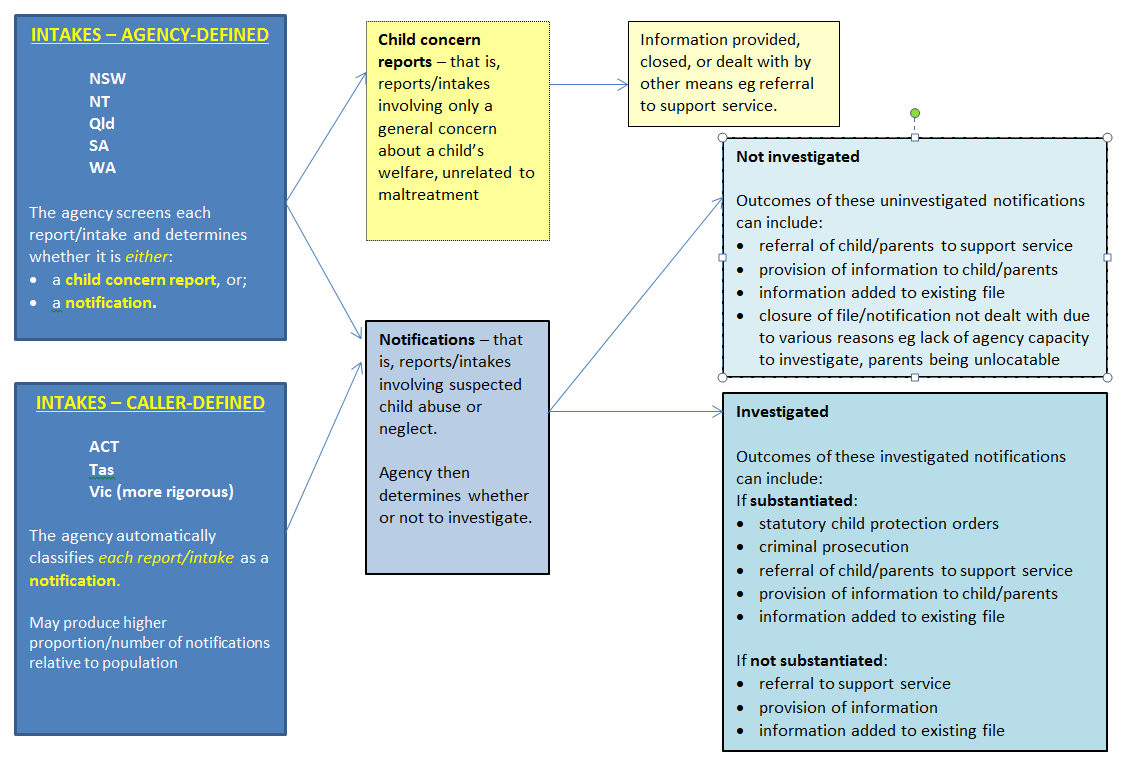 JurisdictionTeachersPoliceNursesDoctorsOthersACTYesYesYesYesDentists, midwives, home education inspectors, school counsellors, childcare centre carers, home-based care officers, public servants working in services related to families and children, the public advocate, the official visitor, paid teacher’s assistants/aides, paid childcare assistants/aidesNSWYesYesYesYesA person who, in the course of his or her professional work or other paid employment delivers health care, welfare, education, children’s services, residential services, or law enforcement, wholly or partly, to children (and managers in organisations providing such services)NTYesYesYesYesAll personsQLDYesNoYesYesNilSAYesYesYesYesPharmacists, dentists, psychologists, community corrections officers, social workers, religious ministers, employees and volunteers in religious organisations, teachers in educational institutions; family day care providers; employees and volunteers in organisations providing health, education, welfare, sporting or recreational services to children; managers in relevant organisationsTASYesYesYesYesMidwives, dentists, psychologists, probation officers, principals and teachers in any educational institution, child care providers, employees and volunteers in government funded agencies providing health, welfare or education services to childrenVICYesYesYesYesMidwives, school principalsWAYesYesYesYesMidwives CthNoNoNoNoRegistrar or a Deputy Registrar of a Registry of the Family Court of Australia, or of the Family Court of Western Australia; a Registrar of the Federal Magistrates Court; or family consultants; family counsellors; family dispute resolution practitioners; arbitrators; lawyers independently representing a child’s interestsJurisdictionPhysical abuseSexual abusePsychological / emotional abuseNeglectExposure to domestic violenceACTYesYesNoNoNoNSWYesYesYesYesYesNTYesYesYesYesYesQLDYesYesYesYesNoSAYesYesYesYesNoTASYesYesYesYesYesVICYesYesNoNoNoWANoYesNoNoNoCthYesYesYesYesYesJurisdictionState of mindExtent of harmPast and present only /both past and present, and futureACTBelief on reasonable groundsNot specified: ‘sexual abuse…or non-accidental physical injury’Past and present onlyNSWSuspects on reasonable grounds that a child is at risk of significant harmA child or young person ‘is at risk of significant harm if current concerns exist for the safety, welfare or well-being of the child or young person because of the presence, to a significant extent, of… basic physical or psychological needs are not being met…physical or sexual abuse or ill-treatment… serious psychological harm’BothNTBelief on reasonable groundsAny significant detrimental effect caused by any act, omission or circumstance on the physical, psychological or emotional wellbeing or development of the childBothQLDBecomes aware, or reasonably suspectsSignificant detrimental effect on the child’s physical, psychological or emotional wellbeing BothSASuspects on reasonable groundsAny sexual abuse; physical or psychological abuse or neglect to extent that to the extent that the child ‘has suffered, or is likely to suffer, physical or psychological injury detrimental to the child's wellbeing; or the child's physical or psychological development is in jeopardy’Past and present only TASBelieves, or suspects, on reasonable grounds, or knowsAny sexual abuse; physical or emotional injury or other abuse, or neglect, to extent that the child has suffered, or is likely to suffer, physical or psychological harm detrimental to the child's wellbeing; or the child's physical or psychological development is in jeopardyPast and present only VICBelief on reasonable grounds (both regarding the child’s injury or abuse, and the presence of a protective parent)Child has suffered, or is likely to suffer, significant harm as a result of physical injury or sexual abuse and the child's parents have not protected, or are unlikely to protect, the child from harm of that typeBothWABelief on reasonable groundsNot specified: any sexual abusePast and present onlyCthSuspects on reasonable groundsNot specified: any assault or sexual assault; serious psychological harm; serious neglectBoth JurisdictionLegislationACTChildren and Young People Act 2008 (ACT) s 356NSWChildren and Young Persons (Care and Protection) Act 1998 (NSW) ss 23, 27NTCare and Protection of Children Act (NT) ss 15, 16, 26QLDPublic Health Act 2005 (Qld) ss 158, 191; Education (General Provisions) Act 2006 (Qld) ss 364-366A; Child Protection Act 1999 (Qld) ss 22, 186SAChildren’s Protection Act 1993 (SA) ss 6, 10, 11TASChildren, Young Persons and Their Families Act 1997 (Tas) ss 3, 4, 14VICChildren, Youth and Families Act 2005 (Vic) ss 162, 182, 184WAChildren and Community Services Act 2004 (WA) ss 124A-HCommonwealthFamily Law Act 1975 (Cth) ss 4, 67ZAJurisdictionCurrent LegislationFormer provisionsChildren to whom the provisions applyACTChildren and Young People Act 2008 (ACT) s 11: a ‘child’ is a person under 12 years old; s 12: a ‘young person’ is a person of 12 years or older, but not yet an adult.Both CYPA 1999 at 1 January 2003; and CYPA immediately before CYPA 2008 as made, defined ‘child’ in s 7 and ‘young person’ in s 8 in the same way as the 2008 legislation.Children under age 18NSWChildren and Young Persons (Care and Protection) Act 1998 (NSW) s 3: ‘child’ is a person who is under the age of 16 years; ‘young person’ is a person who is aged 16 or above but who is under the age of 18 years; but the duty to report in s 27 applies only where a person ‘has reasonable grounds to suspect that a child is at risk of harm’ (our emphasis)Children and Young Persons (Care and Protection) Act 1998 (NSW) s 3: ‘child’ is a person who is under the age of 16 years; ‘young person’ is a person who is aged 16 or above but who is under the age of 18 yearsChildren under age 16NTCare and Protection of Children Act (NT) s 13: ‘child’ is a person who is under the age of 18 yearsCommunity Welfare Act s 4: ‘child’ is a person who has not attained the age of 18 yearsChildren under age 18QLDPublic Health Act 2005 (Qld) Sch 2: ‘child’ means an individual under 18 years;Education (General Provisions) Act 2006 (Qld) ss 364-366A apply to students under 18; Child Protection Act 1999 (Qld) s 8: a child is an individual under 18 years.Health Act 1937 s 76M at 1 January 2003 defined ‘child’ as a person under the age of 17 years; this was changed so the duty applied to children under 18 years via s 76K, comm 31 August 2005;Education (General Provisions) Act 1989 (Qld) ss 146A-B apply to students under 18 Child Protection Act 1999 (Qld) s 8: a child is an individual under 18 years.Children under age 18SAChildren’s Protection Act 1993 (SA) s 6(1): a ‘child’ is a person under 18 years of ageChildren’s Protection Act 1993 (SA) s 6(1) at 1 January 2003: a ‘child’ is a person under 18 years of ageChildren under age 18TASChildren, Young Persons and Their Families Act 1997 (Tas) s 3(1): a ‘child’ is a person under 18 years of ageChildren, Young Persons and Their Families Act 1997 (Tas) s 3(1): a ‘child’ is a person under 18 years of ageChildren under age 18VICChildren, Youth and Families Act 2005 (Vic) s 3(1): ‘child’ means a person who is under the age of 17 yearsChildren and Young Persons Act 1989 (Vic) s 3(1): ‘child’ means a person who is under the age of 17 yearsChildren under age 17WAChildren and Community Services Act 2004 (WA) s 3: a ‘child’ is a person under 18 years of ageChildren and Community Services Act 2004 (WA) s 3: a ‘child’ is a person under 18 years of ageChildren under age 18JurisdictionChild protection legislation at 1/1/2003Penalty unit at 1/1/2003Changes over timeACTChildren and Young People Act 1999 (ACT) s 159(2) (maximum penalty of 50 penalty units ($5000), 6 months’ imprisonment, or both).$100 (see note in CYP Act)Legislation Act s 133: $110 (am by Legislation (Penalty Units) Amendment Act 2009 No 35) comm 21 Oct 2009) so from 21 Oct 2009 to 31 Dec 2012 penalty was 50 penalty units ($5500), 6 months’ imprisonment, or both. (Note: penalty unit now $140 since 23 August 2013, am by Legislation (Penalty Units) Amendment Act 2013)NSWChildren and Young Persons (Care and Protection) Act 1998 s 27(2) (maximum penalty of 200 penalty units, hence $22,000)A penalty unit was $110: Crimes (Sentencing Procedure) Act 1999  s 17NSW penalty unit remains $110 but now no penalty as the penalty was removed from s 27 by the Children Legislation Amendment (Wood Inquiry Recommendations) Act 2009 No 13, Schedule 1.1 [7], comm 24 January 2010NTCommunity Welfare Act 1983 (NT) s 14(1) (maximum penalty of 200 penalty units, hence $22,000)A penalty unit was $110: Penalty Units Act (NT) s 3(1))The maximum penalty remains 200 penalty units. The Penalty Units Act s 3 sets the value of a penalty unit as $130, so the maximum penalty is $26,000. (Note: Community Welfare Amendment Act 2002 (Act No. 61; comm 9 December 2002) s 10 increased the maximum penalty from $500 to 200 penalty units.QLDHealth Act 1937 (Qld) s 76KE (maximum penalty of 50 penalty units, hence $3750)A penalty unit was $75: Penalties and Sentences Act 1992 (Qld) s 5(1)(b))The penalty unit value has changed from 2003-2012 as follows: from 27 Nov 2000: s 5(1)(b): $75 (1999 No 70 s 166 sch 1);  from 1 January 2009: s 5(1)(c): $100 (2008 No 66 s 3(2)); renumb as s 5(1)(d) by 2011 No 18 s 403; from 21 August 2012: s 5(1)(d): $110 (2012 No 17 s 34). PHA: 50 penalty units ($5500); EGPA: 20 pen. units ($2200)SAChildren’s Protection Act 1993 (SA) s 11(1) (maximum penalty of $2500)naIncreased to $10,000 by the Children’s Protection (Miscellaneous) Amendment Act 2005 (SA) (No 76) s 10(1) (comm 31/12/2006).TASChildren, Young Persons and Their Families Act 1997 (Tas) s 14(2)(b) (maximum penalty of 20 penalty units, hence $2000A penalty unit was $100: Penalty Units and Other Penalties Act 1987 (Tas) s 4)Increased to $2400 as penalty unit increased to $120 (comm 24 October 2007 – am by Act 37 of 2007)VICChildren and Young Persons Act 1989 (Vic) s 64(1A) (maximum penalty of 10 penalty units, hence $1000A penalty unit was $100: Sentencing Act 1991 (Vic) s 110;Children, Youth and Families Act 2005 (Vic), s 184(1) maximum penalty is 10 penalty units. Through Sentencing Act 1991 (Vic), s 110 and Monetary Units Act 2004 (No 10 of 2004), the value of a penalty provision can be indexed and amended. Under the MUA 2004 s 11(1)(b) a penalty unit for the 2012/13 financial year was $140.84. So, the maximum penalty since 1 July 2012 has been $1408.WANoneNot applicableFrom 1 January 2009: $6000.Legislative reporting provisions - what must be reported - types of abuse and neglect – extent of harmAbuse / harm; significant harm ACTChildren and Young People Act 2008 (ACT) Section 356(1)(c) If the mandated reporter 'believes on reasonable grounds that a child or young person has experienced, or is experiencing -sexual abuse; ornon-accidental physical injury; andthe person's reasons for the belief arise from information obtained by the person during the course of, or because of, the person’s workFocus is ‘abuse’ explicitly for sexual abuse, and ‘injury’ as a consequence of abuse causing physical injurySexual abuse (any)Non-accidental physical injury (any; no mention of significance)NSWChildren and Young Persons (Care and Protection) Act 1998 (NSW)Section 27: If the mandated reporter 'has reasonable grounds to suspect that a child is at risk of significant harm; and those grounds arise during the course of or from the person’s work'Section 23(1): A child 'is at risk of significant harm if current concerns exist for the safety, welfare or well-being of the child because of the presence, to a significant extent, of any one or more of the following circumstances:(a) the child’s or young person’s basic physical or psychological needs are not being met or are at risk of not being met,(b) the parents or other caregivers have not arranged and are unable or unwilling to arrange for the child or young person to receive necessary medical care,(b1) in the case of a child or young person who is required to attend school in accordance with the Education Act 1990—the parents or other caregivers have not arranged and are unable or unwilling to arrange for the child or young person to receive an education in accordance with that Act,(c) the child or young person has been, or is at risk of being, physically or sexually abused or ill-treated,(d) the child or young person is living in a household where there have been incidents of domestic violence and, as a consequence, the child or young person is at risk of serious physical or psychological harm,(e) a parent or other caregiver has behaved in such a way towards the child or young person that the child or young person has suffered or is at risk of suffering serious psychological harm,(f) the child was the subject of a pre-natal report under section 25 and the birth mother of the child did not engage successfully with support services to eliminate, or minimise to the lowest level reasonably practical, the risk factors that gave rise to the report.'Focus is ‘risk of significant harm’ with subsequent provisions focusing on the abuse causing the ‘harm’ specifiedNeglect (a), (b), (b1)Physical abuse (c)Sexual abuse (c)Exposure to domestic violence + risk of serious physical or psychological harm (d)Psychological/other abuse +  serious psychological harm (e)Focus on ‘significant harm’ (but complex, convoluted drafting)NTCare and Protection of Children Act 2007 (NT)Section 26(1): A person is guilty of an offence if the person (a) ‘believes, on reasonable grounds, any of the following:a child has suffered or is likely to suffer harm or exploitation;a child aged less than 14 years has been or is likely to be a victim of a sexual offence;a child has been or is likely to be a victim of an offence against section 128 of the Criminal Code’  and does not report it.Section 26(2): A person is guilty of an offence if the person (a) is a health practitioner or someone prescribed by regulation; and (b) ‘believes, on reasonable grounds,that a child aged at least 14 years (but less than 16 years) has been or is likely to be a victim of a sexual offence; andthat the difference in age between the child and alleged sexual offender is more than 2 years; and does not report it.Section 15(1): Harm to a child is any significant detrimental effect caused by any act, omission or circumstance on:(a) the physical, psychological or emotional wellbeing of the child; or(b) the physical, psychological or emotional development of the child.Section 15(2): Without limiting subsection (1), harm can be caused by the following:(a) physical, psychological or emotional abuse or neglect of the child;(b) sexual abuse or other exploitation of the child;(c) exposure of the child to physical violence.Example: A child witnessing violence between the child's parents at homeSection 16(1): Exploitation of a child includes sexual and any other forms of exploitation of the child.  Section 16(2): Without limiting subsection (1), sexual exploitation of a child includes: (a) sexual abuse of the child; and (b) involving the child as a participant or spectator in any of the following: (i) an act of a sexual nature; (ii) prostitution; (iii) a pornographic performance.Focus is on the child suffering ‘harm’ as a consequence of abuse causing the ‘harm’ specifiedFor sexual abuse, the focus is also explicitly on the child being a victim of ‘exploitation’, which is akin to ‘abuse’Physical abuseSexual abuseEmotional abuseNeglectExposure to physical violence (e.g., a child witnessing violence between parents at home)Focus on significant harm via ‘significant detrimental effect’ conceptQLDPublic Health Act 2005 (Qld)Section 191: A mandated reporter must report ‘the harm or likely harm’ if they ‘become aware, or reasonably suspect, during the practice of his or her profession, that a child has been, is being, or is likely to be, harmed’Section 158: Harm means ‘any detrimental effect on the child’s physical, psychological or emotional wellbeing—(a) that is of a significant nature; and(b) that has been caused by—(i) physical, psychological or emotional abuse or neglect; or(ii) sexual abuse or exploitation.’Focus is on the child suffering ‘harm’ as a consequence of abuse causing the ‘harm’ specifiedPhysical abusePsychological abuseEmotional abuseNeglectSexual abuse or exploitationFocus on significant harm via ‘significant detrimental effect’QLDEducation (General Provisions) Act 2006 (Qld)Section 364 defines ‘sexual abuse’.   Sections 365, 366 (State and non-State schools respectively): ‘if a staff member becomes aware, or reasonably suspects, in the course of the staff member’s employment at the school, that a child attending the school has been sexually abused’Sections 365A, 366A (State and non-State schools respectively): ‘if a staff member becomes aware, or reasonably suspects, in the course of the staff member’s employment at the school, that a child attending the school is likely to be sexually abused’Focus is ‘abuse’ explicitlySexual abuse only (school staff)SAChildren’s Protection Act 1993 (SA)Section 6(1): ‘abuse or neglect, in relation to a child, means—(a) sexual abuse of the child; or(b) physical or emotional abuse of the child, or neglect of the child, to the extent that—(i) the child has suffered, or is likely to suffer, physical or psychological injury detrimental to the child's wellbeing; or(ii) the child's physical or psychological development is in jeopardySection 10: ‘abuse or neglect’, in relation to a child, has the same meaning as in section 6(1), but includes a reasonable likelihood, in terms of section 6(2)(b), of the child being killed, injured, abused or neglected by a person with whom the child resides.Section 11(1) ‘If (a) a person to whom this section applies suspects on reasonable grounds that a child has been or is being abused or neglected; and (b) the suspicion is formed in the course of the person's work (whether paid or voluntary) or of carrying out official duties’, the person must report it.Focus is ‘abuse’ explicitly, and as a consequence of being the cause of the ‘injury’ specifiedSexual abuse Physical abuseEmotional abuseNeglectLess strong focus on significant harm via ‘detriment to wellbeing’ conceptTASChildren, Young Persons and Their Families Act 1997 (Tas)Section 3(1): ‘abuse or neglect’, means (a) sexual abuse; or	(b) physical or emotional injury or other abuse, or neglect, to the extent that—(i) the injured, abused, or neglected person has suffered, or is likely to suffer, physical or psychological harm detrimental to the person’s wellbeing; or(ii) the injured, abused, or neglected person’s physical or psychological development is in jeopardySection 14(2) ‘If a prescribed person, in carrying out official duties or in the course of his or her work (whether paid or voluntary), believes, or suspects, on reasonable grounds, or knows – that a child has been or is being abused or neglected or is an affected child within the meaning of the Family Violence Act 2004; orthat there is a reasonable likelihood of a child being killed or injured or abused or neglected by a person with whom the child resides; or while a woman is pregnant that there is a reasonable likelihood that after the birth of the child – the child will suffer abuse or neglect, or may be killed by a person with whom the child is likely to reside; orthe child will require medical treatment or other intervention as a result of the behaviour of the woman, or another person with whom the woman resides or is likely to reside, before the birth of the child’   the person must report it.Focus is ‘abuse’ explicitly, and as a consequence of being the cause of the ‘injury’ specifiedSexual abuse Physical injury or abuseEmotional injury or abuseNeglect Exposure to family violenceLess strong focus on significant harm via ‘detriment to wellbeing’ conceptVICChildren, Youth and Families Act 2005 (Vic)Section 184(1): ‘A mandatory reporter who, in the course of practising his or her profession or carrying out the duties of his or her office, position or employment as set out in section 182, forms the belief on reasonable grounds that a child is in need of protection on a ground referred to in section 162(1)(c) or 162(1)(d)’ must report it.Section 162(1) ‘For the purposes of this Act a child is in need of protection if any of the following grounds exist - (c) the child has suffered, or is likely to suffer, significant harm as a result of physical injury and the child's parents have not protected, orare unlikely to protect, the child from harm of that type;(d) the child has suffered, or is likely to suffer, significant harm as a result of sexual abuse and the child's parents have not protected, orare unlikely to protect, the child from harm of that type;’Focus is the child being ‘in need of protection’ due to ‘harm’ as a consequence of injury or abuse being the cause of the ‘harm’, plus the absence of a protective parentPhysical injurySexual abuseClear focus on ‘significant harm’WAChildren and Community Services Act 2004Section 124A defines ‘sexual abuse’.  Section 124B(1) requires a mandated reporter who in the course of their work ‘believes on reasonable grounds that a child (i) has been the subject of sexual abuse that occurred on or after commencement day; or (ii) is the subject of ongoing sexual abuse’ to report it.  Focus is ‘abuse’ explicitlySexual abuseGLOBAL TRENDS 2003-2012GLOBAL TRENDS 2003-2012GLOBAL TRENDS 2003-2012GLOBAL TRENDS 2003-2012TableSubjectKey findings WA 2006-2012Interpretation WA 2006-20121.2Number of reports by year, by abuse type, with percentage change (all reporter groups combined) Largest, substantial increase in EA reports (1103 to 4092) especially after 2010. Large increase also in N reports (2233 to 4326) especially after 2007, stabilising 2011, increasing again in 2012. Steep rise in SA reports (1551 to 3874) especially from 2008 to 2009, then stabilising.EA report increase likely due to DV.N increase difficult to explain without further research.Unusually high increase in SA reports due to MR law 2009, demonstrating effect of introduction of reporting duty; also raised general awareness among the public1.5Number of reports by abuse type, as a percentage of all reports, by year (all reporter groups combined) EA reports numerically most substantially; also have increased from 17% of all reports to 28% of all reports.Neglect reports are around 30% of all reports. PA reports show lowest numerical increase and are now the lowest proportion of all reports (16%).EA and neglect combined make up around 60% of all reports despite not being required by MR laws to be reported.1.8Number of reports by all major reporter groups combined, compared with other reporter groups combined, with percentage change Reports have increased for both groups at similar rates (major mandated reporter groups: 3144 to 7128; and other reporter groups: 3411 to 7448). Mandated reporter groups make fewer reports than other reporter groups.Numbers of reports have doubled from both mandated reporters groups and others, in the period 2006 to 2012. Recalling that MR law only applies to SA and only from 2009, this suggests other factors have influenced the increase in reports.1.10Number of reports by all major reporter groups combined, compared with other reporter groups combined, by outcome of reports, as a percentage of all reports Reports by major mandated reporter groups produced 8637 substantiations; those by other reporter groups produced 9409. These are similar rates taking into account the numbers of reports by each group.Outcomes of reports are similar across both groups.1.12Number of reports by reporter group, and outcome of reports, as a percentage of all reports (all reports over 10 year period combined, all abuse types combined) Police reports generated the highest number of substantiations (4663) followed by teachers (1915) and health reporters (940).Mandated reporters’ reports were subject to 24,190 investigations of which 8637 were substantiated.Other reporters’ reports were subject to 25,773 investigations of which 9409 were substantiated.Police are by far the highest source of substantiated reports. Substantiation rates are similar across mandated and other reporter groups combined.1.16Number of reports by year, by reporter group, by abuse type, with percentage change Police reports of EA increased substantially from 355 to 1351.Police reports of N increased substantially from 377 to 797.Teachers’ reports of N increased substantially from 215 to 513.Reports of SA increased substantially by:police (355 to 1306); teachers (180 to 858) doctors (19 to 342). These SA increases were especially marked from 2008 to 2009.Other reporters combined report substantially more EA, N and PA than mandated reporters.Other reporters combined reported more SA than mandated reporters, until MR was introduced.Some subsets of reporting are subject to large variations over time whereas others are not. SA reports increased significantly after the introduction of the MR law, demonstrating substantial impact on reporting practice.Nonmandated reporters report far more than mandated reporters in every category and over the decade especially EA and N, except for SA.REPORTS BY TYPE OF ABUSE/NEGLECT 2003-2012REPORTS BY TYPE OF ABUSE/NEGLECT 2003-2012REPORTS BY TYPE OF ABUSE/NEGLECT 2003-2012REPORTS BY TYPE OF ABUSE/NEGLECT 2003-2012TableSubjectKey findings WA 2006-2012Interpretation WA 2006-20121.18Number of reports of emotional abuse by year, by reporter group, with percentage change Substantial increase 2006 to 2008 and 2011 and 2012, especially by police.Total increase from 1103 in 2006 to 4092 in 2012.Likely influenced by awareness of DV, and reporting of it by police1.19Number of reports of neglect by year, by reporter group, with percentage change Substantial increase 2006 to 2009, especially by policeTotal increase from 2233 in 2006 to 4326 in 2012.Likely influenced by internal agency factors and practices. However, difficult to isolate explanatory factors without further research 1.20Number of reports of physical abuse by year, by reporter group, with percentage change Increase 2006 to 2009, especially by police and teachers, followed by decline.Total increase from 1668 in 2006 to 2284 in 2012.Likely influenced by internal agency factors and practices. However, difficult to isolate explanatory factors without further research 1.21Number of reports of sexual abuse by year, by reporter group, with percentage change Substantial increase 2008 to 2009, especially by doctors, police, teachers, nurses.Also an increase in reports by nonmandated reporters but less substantial.Significant impact of new MR law when introduced, and sustained over time but not increasing at same rateREPORTS BY REPORTER GROUPS 2003-2012REPORTS BY REPORTER GROUPS 2003-2012REPORTS BY REPORTER GROUPS 2003-2012REPORTS BY REPORTER GROUPS 2003-2012TableSubjectKey findings WA 2006-2012Interpretation WA 2006-20121.26.1Reports by major reporter groups combined, by year, by abuse type (number and percentage) Reports of SA (39% in 2012) are now more frequent than any other type (EA 25%; N 22%; PA 14%).This has changed since the introduction of the law in 2009.Unusual pattern reflecting MR duty being limited to SA.1.26.2Reports by major reporter groups combined, by year, by outcome of reports (number and percentage) Investigations increased substantially 2011 and 2012, almost doubling from prior levels. SR of investigated cases generally strong. Total substantiations increased from 785 in 2006 to 1404 in 2012. Investigations increased from 1789 in 2006 to 2594 in 2009, increasing to 5269 in 2012.*Investigations increased substantially 2011 and 2012, bringing down the substantiation rate. SR of investigated cases generally strong.* For the two years 2011 and 2012, there is a much higher rate of investigated reports out of all reports made (70% and 74%) and numerically, many of these were CSA reports. The reasons for this would need further exploration as they could be related to multiple factors, including: higher quality of reports being made; additional resourcing; change in policy lowering the threshold for when a report should be investigated, and or for which kinds of maltreatment; change in what response is deemed to constitute an ‘investigation’. Identifying these reasons would help determine the reasons for the change in the rate of substantiations of investigations, and the significance and consequences of this. Rates of substantiation of investigated reports were higher in most prior years. However, on the basis that ‘substantiation’ alone is not the only ‘positive’ outcome of a report, this should not be interpreted simply as a ‘negative’ outcome. 1.26.3Reports by other reporter groups combined, by year, by abuse type (number and percentage) Reports of neglect are by far the most frequent (37%) with the other three types in order being EA, PA, SA. Proportionally, EA reports have increased the most since 2006. Different pattern to mandated reporters reflects MR law, training.Nonmandated reporters particularly sensitive to EA and N.1.26.4Reports by other reporter groups combined, by year, by outcome of reports (number and percentage) Investigations increased substantially 2011 and 2012, more than doubling from prior levels. SR rates similar to mandated reporters.Similar investigation patterns. Similar substantiation rates suggests mandated reporter training regarding non-mandated maltreatment types may require attention, but this should be treated with caution.1.26.9Reports by police, by year, by abuse type (number and percentage) In 2006-2008:increase in EA, N, PA reports; SA reports stable.In 2008-2009:EA stable;N stable;Small increase in PA;SA reports double.Since 2009:substantial increase in EA;stable N reports; decline in PA reports; increase in SA.Increase in SA 2008-2009 and since, likely related to MR duty.Increase in EA 2006-2009 and since, likely related to DV.Decline in PA an unusual pattern.1.26.10Reports by police, by year, by outcome of reports (number and percentage) Substantial increase in substantiations from 379 in 2006 to 887 in 2012. Substantial increase in investigations (793 in 2006 to 2895 in 2012) has reduced substantiation rate.Casefinding from police reports has more than doubled in six years. Investigations numerically have more than tripled.1.26.11Reports by school personnel, by year, by abuse type (number and percentage) In 2006-2008:Increase in EA, N, PA reports;Small increase in SA reports.In 2008-2009:EA stable;N small increase;PA small increase;SA reports double.Since 2009:substantial increase in EA;stable N reports; decline in PA reports; increase in SA.Increase in SA 2008-2009 and since, likely related to MR duty.Increase in EA 2006-2009 and since, likely related to DV.Decline in PA an unusual pattern.1.26.12Reports by school personnel, by year, by outcome of reports (number and percentage) Increase in substantiations from 169 in 2006 to 294 in 2012. Substantial increase in investigations (491 in 2006 to 1684 in 2012) has reduced substantiation rate.Casefinding from teachers’ reports has increased in six years but not as much as from police reports. Investigations numerically have more than tripled.DETAILED YEARLY ANALYSIS 2003-2012DETAILED YEARLY ANALYSIS 2003-2012DETAILED YEARLY ANALYSIS 2003-2012DETAILED YEARLY ANALYSIS 2003-2012TableSubjectKey findings WA 2006-2012Interpretation WA 2006-20122.6.1Number of reports by major reporter groups combined, by year, abuse type, and outcome Significant increase in EA from 2006 to 2008 (545 to 1070), substantial drop in 2010, then increase again to 1801 in 2012.Significant increase in N from 2006 to 2008 (928 to 1673), substantial drop in 2010, then increase again to 1536 in 2012.Less significant increase in PA from 2006 to 2008 (900 to 1178), substantial drop in 2010, then stabilising again to 1027 in 2012.Significant increase in SA reports from 2008 (884) to 2009 (2015), and increase then to 2012 (2764). Stable from 2006 to 2008 (771 to 884).Increase in SA likely predominantly due to new MR law.Increase in EA perhaps due to DV awareness, but may also be due to agency factors.Increase in neglect perhaps due to greater awareness of maltreatment generally; but may also be influenced by agency factors. 2.6.2Number of reports by other reporter groups combined, by year, abuse type, and outcome Significant increase in EA from 2006 to 2008 (558 to 710), substantial drop in 2010, then large increase again to 2291 in 2012Significant increase in N from 2006 to 2008 (1305 to 1837), substantial drop in 2010, then large increase again to 2790 in 2012Less significant increase in PA from 2006 to 2008 (768 to 883), slight drop in 2010, then stabilising  again to 1257 in 2012No increase in SA reports from 2006 (780) to 2008 (792), but increase to 1134 in 2009 and stabilisation through 2012 (1110). EA increase likely due to DVLarge N increase: nonmandated reporters report far more neglect than mandated reporters. Reasons are unclear without further research. Little change in PA from 2006 to 2012.No increase in SA reports; clear different pattern to mandated reporters for SANonmandated reporters report EA, N, PA much more frequently than mandated reporters, but report SA much less frequently2.6.5Number of reports by police, by year, abuse type, and outcome Significant increase in EA from 2006 to 2008 (355 to 763), substantial drop in 2010, then large increase again to 1351 in 2012Significant increase in N from 2006 to 2008 (377 to 671), substantial drop in 2010, then stabilising to 797 in 2012Steady increase in PA from 2006 to 2008 (296 to 446), again in 2009 (675), followed by a substantial drop in 2010, then stable to 439 in 2012Steady increase in SA from 2006 to 2008 (355 to 446), followed by a substantial increase in 2009 (936), then steady increase to 2011 (1309 and stable in 2012 (1306).Increase in EA possibly due to DVIncrease in N reports difficult to interpret without further researchNew reporting duty made large difference to SA reporting practice. May be some hypersensitive reporting but substantiation rates of investigated cases are strong2.6.6Number of reports by school personnel, by year, abuse type, and outcome N reports almost doubled 2006 to 2008 (215 to 401) with little change in substantiations. Stabilised from 2008 to 2012.SA reports:increased 2006 to 2008 (180 to 255) then increase substantially in 2009 to 506 (with little change in substantiations)increase again in 2010 to 686stable in 2011, andincrease again in 2012 to 858. Higher substantiations.Increase in N reports difficult to interpret; possibly due to agency factors.New reporting duty made large difference to SA reporting practice. May be some hypersensitive reporting based on substantiation rates in 2011 and 2012 although this possibility should be treated with caution and requires further research.2.6.7Number of reports by doctors and nurses combined, by year, abuse type, and outcome SA reports almost tripled 2008 to 2009 (105 to 284) but with low substantiations (14 to 30).Reports of other types not significantly changed from 2008 to 2009.New reporting duty made large difference to SA reporting practice.DISTINCT CHILDREN IN REPORTS 2003-2012DISTINCT CHILDREN IN REPORTS 2003-2012DISTINCT CHILDREN IN REPORTS 2003-2012DISTINCT CHILDREN IN REPORTS 2003-2012TableSubjectKey findings WA 2006-2012Interpretation WA 2006-20123.1Number of reports for each child who was the subject of a report, over the decade 79,136 reports involving 49,131 children. 66 % of children in reports were only reported once and 19% were reported twice. 65% of all reports related to children reported once or twice.85% of children in reports were reported once or twice. 15% of children in reports were reported three or more times.65% of all reports concerned children who were only reported once or twice. 35% of all reports concerned children who are reported three or more times, suggesting a relatively small group of children are subject to chronic maltreatment and may not be receiving sufficient service provision.20032004200520062007200820092010†20112012Total% change2,4462,5823,4886,5558,1838,99111,9528,39011,97314,57679,136496%2003200420052006200720082009201020112012Totals:% changeEmotional abuse1671623351,1031,6371,7802,0451,2622,8014,09215,3842350%Neglect5776278462,2332,9923,4744,0442,3223,3354,32624,776650%Physical abuse8019731,2231,6681,8702,0612,7141,6522,2072,28417,453185%Sexual abuse9018201,0841,5511,6841,6763,1493,1543,6303,87421,523330%Totals:2,4462,5823,4886,5558,1838,99111,9528,39011,97314,57679,136496%Not investigatedInvestigatedSubstantiatedNot substantiatedTotal reportsEmotional abuse6,2239,1613,4575,70415,384Neglect10,16914,6076,2008,40724,776Physical abuse5,49311,9604,3377,62317,453Sexual abuse7,28814,2354,05210,18321,523Totals:29,17349,96318,04631,91779,136Not investigatedInvestigatedSubstantiatedNot substantiatedEmotional abuse40%60%22%37%Neglect41%59%25%34%Physical abuse31%69%25%44%Sexual abuse34%66%19%47%Totals:37%63%23%40%Emotional abuse%Neglect%Physical abuse%Sexual abuse%Totals:20031677%57724%80133%90137%2,44620041626%62724%97338%82032%2,582200533510%84624%1,22335%1,08431%3,48820061,10317%2,23334%1,66825%1,55124%6,55520071,63720%2,99237%1,87023%1,68421%8,18320081,78020%3,47439%2,06123%1,67619%8,99120092,04517%4,04434%2,71423%3,14926%11,9522010†1,26215%2,32228%1,65220%3,15438%8,39020112,80123%3,33528%2,20718%3,63030%11,97320124,09228%4,32630%2,28416%3,87427%14,576Totals:15,38419%24,77631%17,45322%21,52327%79,13620032004200520062007200820092010†20112012Totals% changeNot investigated10155572,8763,8024,5187,1073,6063,3203,73129,1733594%Investigated2,3452,5273,4313,6794,3814,4734,8454,7848,65310,84549,963362%Substantiated1,0671,2961,4431,5201,7601,7631,8501,6062,6123,12918,046193%Not substantiated1,2781,2311,9882,1592,6212,7102,9953,1786,0417,71631,917504%Totals:2,4462,5823,4886,5558,1838,99111,9528,39011,97314,57679,136496%Not investigated%Investigated %Substantiated%Not substantiated%Totals20031014%2,34596%1,06744%1,27852%2,4462004552%2,52798%1,29650%1,23148%2,5822005572%3,43198%1,44341%1,98857%3,48820062,87644%3,67956%1,52023%2,15933%6,55520073,80246%4,38154%1,76022%2,62132%8,18320084,51850%4,47350%1,76320%2,71030%8,99120097,10759%4,84541%1,85015%2,99525%11,9522010†3,60643%4,78457%1,60619%3,17838%8,39020113,32028%8,65372%2,61222%6,04150%11,97320123,73126%10,84574%3,12921%7,71653%14,576Totals:29,17437%49,97063%18,04723%31,92340%79,13620032004200520062007200820092010†20112012Totals% changeMajor mandated reporter groups combined1,0291,1511,6233,1443,9554,7696,4794,2885,7497,12839,315593%Other reporter groups combined1,4171,4311,8653,4114,2284,2225,4734,1026,2247,44839,821426%Totals2,4462,5823,4886,5558,1838,99111,9528,39011,97314,57679,136496%20032004200520062007200820092010†20112012TotalsMajor mandated reporter groups combined42%45%47%48%48%53%54%51%48%49%50%Other reporter groups combined58%55%53%52%52%47%46%49%52%51%50%Not investigated%Investigated %Substantiated%Not substantiated%TotalsMajor mandated reporter groups combined15,12538%24,19062%8,63722%15,55340%39,315Other reporter groups combined14,04835%25,77365%9,40924%16,36441%39,821Totals:29,17337%49,96363%18,04623%31,91740%79,136Emotional abuse%Neglect%Physical abuse%Sexual abuse%Totals:Major mandated reporter groups combined7,32119%10,03326%8,61722%13,34434%39,315Other reporter groups combined8,06320%14,74337%8,83622%8,17921%39,821Totals15,38419%24,77631%17,45322%21,52327%79,136ReportersNot investigated%Investigated %Substantiated%Not substantiated%TotalsDoctors9431.2%1,3991.8%4840.6%9151.2%2,342Nurses4580.6%7510.9%2270.3%5240.7%1,209Police7,4499.4%11,90915.0%4,6635.9%7,2469.2%19,358School personnel4,3035.4%7,0618.9%1,9152.4%5,1466.5%11,364Hospital / Health worker1,7392.2%2,5083.2%1,1191.4%1,3891.8%4,247Princess Margaret Hospital2020.3%5130.6%2150.3%2980.4%715Midwives310.0%490.1%140.0%350.0%80Major mandated reporter groups combined15,12519.1%24,19030.6%8,63710.9%15,55319.7%39,315Other reporter groups combined14,04817.8%25,77332.6%9,40911.9%16,36420.7%39,821Totals:29,17336.9%49,96363.1%18,04622.8%31,91740.3%79,136Emotional abuse%Neglect%Physical abuse%Sexual abuse%Totals:Doctors1420.2%5250.7%3190.4%1,3561.7%2,342Nurses1340.2%3490.4%1390.2%5870.7%1,209Police5,2536.6%4,3795.5%3,3594.2%6,3678.0%19,358School personnel1,2121.5%2,8003.5%3,6184.6%3,7344.7%11,364Hospital / Health worker5400.7%1,7942.3%9961.3%9171.2%4,247Princess Margaret Hospital310.0%1540.2%1810.2%3490.4%715Midwives90.0%320.0%50.0%340.0%80Major mandated reporter groups combined7,3219.3%10,03312.7%8,61710.9%13,34416.9%39,315Other reporter groups combined8,06310.2%14,74318.6%8,83611.2%8,17910.3%39,821Totals:15,38419.4%24,77631.3%17,45322.1%21,52327.2%79,136Other reporter groups combinedMajor mandated reporter groups combinedDoctorsNursesPoliceSchool personnelHospital / Health workerPrincess Margaret HospitalMidwivesEmotional abuse1,910%3,298%1,900%44%7,406%1,768%827%1,000%100%Neglect673%611%432%40%681%3,564%585%322%-9%Physical abuse185%185%369%41%306%237%141%145%300%Sexual abuse122%591%2,038%58%717%702%238%94%88%20032004200520062007200820092010†20112012Totals% changeDoctors482939961041593734035475442,3421033%Nurses-------3024554521,20950%Police3885417841,3831,8512,3263,1072,0533,0323,89319,358903%School personnel2822914218601,1181,2521,7361,5111,6892,20411,364682%Hospital / Health worker2572213276857349001,123---4,247337%Princess Margaret Hospital546952120148132140---715159%Midwives-------19263580119%Major mandated reporter groups combined1,0291,1511,6233,1443,9554,7696,4794,2885,7497,12839,315593%Other reporter groups combined1,4171,4311,8653,4114,2284,2225,4734,1026,2247,44839,821426%Totals:2,4462,5823,4886,5558,1838,99111,9528,39011,97314,57679,136496%Reporter type20032004200520062007200820092010†20112012Totals% changeDoctors482939961041593734035475442,3421033%Doctors2.0%1.1%1.1%1.5%1.3%1.8%3.1%4.8%4.6%3.7%3.0%Nurses-------3024554521,20950%Nurses-------1.9%1.3%1.1%0.2%Police3885417841,3831,8512,3263,1072,0533,0323,89319,358904%Police15.9%21.0%22.5%21.1%22.6%25.9%26.0%24.5%25.3%26.7%24.5%School personnel2822914218601,1181,2521,7361,5111,6892,20411,364682%School personnel11.5%11.3%12.1%13.1%13.7%13.9%14.5%18.0%14.1%15.1%14.4%Hospital / Health worker2572213276857349001,123---4,247337%Hospital / Health worker10.5%8.6%9.4%10.5%9.0%10.0%9.4%---5.4%Princess Margaret Hospital546952120148132140---715159%Princess Margaret Hospital2.2%2.7%1.5%1.8%1.8%1.5%1.2%---0.9%Midwives-------19263580119%Midwives-------0.2%0.2%0.2%0.1%Major mandated reporter groups combined1,0291,1511,6233,1443,9554,7696,4794,2885,7497,12839,315593%Major mandated reporter groups combined42.1%44.6%46.5%48.0%48.3%53.0%54.2%51.1%48.0%48.9%49.7%Other reporter groups combined1,4171,4311,8653,4114,2284,2225,4734,1026,2247,44839,821426%Other reporter groups combined57.9%55.4%53.5%52.0%51.7%47.0%45.8%48.9%52.0%51.1%50.3%Totals:2,4462,5823,48865558,1838,99111,9528,39011,97314,57679,136496%2003200420052006200720082009201020112012% changeEmotional AbuseDoctors02012915211429401900%Nurses-------34514944%Police18401173555497637713849051,3517406%School personnel19811811491391421151933551768%Hospital / Health worker15111596122142139---827%Princess Margaret Hospital101161111---1000%Midwives-------036100%Major mandated reporter groups combined53611445458351,0701,0845471,1811,8013298%Other reporter groups combined1141011915588027109617151,6202,2911910%Total reports:1671623351,1031,6371,7802,0451,2622,8014,0922350%NeglectDoctors191114424578757862101432%Nurses-------8215211540%Police102138204377543671725338484797681%School personnel1441592153304014783494005133564%Hospital / Health worker725795272359446493---585%Princess Margaret Hospital911722264138---322%Midwives-------111110-9%Major mandated reporter groups combined2162583799281,3031,6371,8098581,1091,536611%Other reporter groups combined3613694671,3051,6892,2351,4642,2262,7902,235673%Total reports:5776278462,2332,9924,0442,3223,3354,3264,044650%2003200420052006200720082009201020112012% changePhysical AbuseDoctors13111223223552306061369%Nurses-------32624541%Police108193278296353446675237334439306%School personnel142139211384395457610361441478237%Hospital / Health worker8678116168134207207---141%Princess Margaret Hospital11242129363327---145%Midwives-------014300%Major mandated reporter groups combined3604456389009401,1781,5716608981,027185%Other reporter groups combined4415285857689308831,1439921,3091,257185%Total reports:8019731,2231,6681,8702,0612,7141,6522,2072,284185%Sexual AbuseDoctors165131928312252813963422038%Nurses-------15419024358%Police1601701853554064469361,0941,3091,306717%School personnel107103140180244255506686655858702%Hospital / Health worker8475101149119105284---238%Princess Margaret Hospital33342368804764---94%Midwives-------8111588%Major mandated reporter groups combined4003874627718778842,0152,2232,5612,764591%Other reporter groups combined5014336227808077921,1349311,0691,110122%Total reports:9018201,0841,5511,6841,6763,1493,1543,6303,874330%2003200420052006200720082009201020112012% changeNot investigatedDoctors3114151912182001621755733%Nurses-------154154150-3%Police51275908551,1381,89197298199819860%School personnel6143694826481,0737624385208567%Hospital / Health worker934304336439644---7056%Princess Margaret Hospital00051504259---16%Midwives-------6916167%Major mandated reporter groups combined2317161,3551,7742,3583,8852,0941,7441,8597983%Other reporter groups combined7838411,5212,0282,1603,2221,5121,5761,8722300%Total reports:10155572,8763,8024,5187,1073,6063,3203,7313594%InvestigatedDoctors452838555368155203385369720%Nurses-------148301302104%Police3835297777939961,1881,2161,0812,0512,895656%School personnel2762904174916366046637491,2511,684510%Hospital / Health worker248218323381398461479---93%Princess Margaret Hospital54695269989081---50%Midwives-------13171946%Major mandated reporter groups combined1,0061,1341,6071,7892,1812,4112,5942,1944,0055,269424%Other reporter groups combined1,3391,3931,8241,8902,2002,0622,2512,5904,6485,576316%Total reports:2,3452,5273,4313,6794,3814,4734,8454,7848,65310,845363%2003200420052006200720082009201020112012% changeSubstantiatedDoctors1614132521295964112124675%Nurses-------62739248%Police189312370379448527525369657887369%School personnel107112150169217183208203272294175%Hospital / Health worker135110139180178190187---39%Princess Margaret Hospital26331932373731---19%Midwives-------347133%Major mandated reporter groups combined4805816917859019661,0107011,1181,404193%Other reporter groups combined5877157527358597978409051,4941,725194%Total reports:1,0671,2961,4431,5201,7601,7631,8501,6062,6123,129193%Not substantiatedDoctors29142530323996139273245745%Nurses-------86228210144%Police1942174074145486616917121,3942,008936%School personnel1691782673224194214555469791,390722%Hospital / Health worker113108184201220271292---158%Princess Margaret Hospital28363337615350---79%Midwives-------10131220%Major mandated reporter groups combined5265539161,0041,2801,4451,5841,4932,8873,865635%Other reporter groups combined7526781,0721,1551,3411,2651,4111,6853,1543,851412%Total reports:1,2781,2311,9882,1592,6212,7102,9953,1786,0417,716504%20032004200520062007200820092010†20112012Totals% changeDoctors02012915211429401421900%Nurses-------34514913444%Police18401173555497637713849051,3515,2537406%School personnel19811811491391421151933551,2121768%Hospital / Health worker15111596122142139---540827%Princess Margaret Hospital101161111---311000%Midwives-------0369100%Major mandated reporter groups combined53611445458351,0701,0845471,1811,8017,3213298%Other reporter groups combined1141011915588027109617151,6202,2918,0631910%TOTALS:1671623351,1031,6371,7802,0451,2622,8014,09215,3842350%20032004200520062007200820092010†20112012Totals% changeDoctors191114424578757862101525432%Nurses-------8215211534940%Police1021382043775436717253384847974,379681%School personnel1441592153304014783494005132,8003564%Hospital / Health worker725795272359446493---1,794585%Princess Margaret Hospital911722264138---154322%Midwives-------11111032-9%Major mandated reporter groups combined2162583799281,3031,6371,8098581,1091,53610,033611%Other reporter groups combined3613694671,3051,6891,8372,2351,4642,2262,79014,743673%TOTALS:5776278462,2332,9923,4744,0442,3223,3354,32624,776650%20032004200520062007200820092010†20112012Totals% changeDoctors13111223223552306061319369%Nurses-------32624513941%Police1081932782963534466752373344393,359306%School personnel1421392113843954576103614414783,618237%Hospital / Health worker8678116168134207207---996141%Princess Margaret Hospital11242129363327---181145%Midwives-------0145300%Major mandated reporter groups combined3604456389009401,1781,5716608981,0278,617185%Other reporter groups combined4415285857689308831,1439921,3091,2578,836185%TOTALS:80197312231,6681,8702,0612,7141,6522,2072,28417,453185%20032004200520062007200820092010†20112012Totals % changeDoctors1651319283122528139634213562038%Nurses-------15419024358758%Police1601701853554064469361,0941,3091,3066,367717%School personnel1071031401802442555066866558583,734702%Hospital / Health worker8475101149119105284---917238%Princess Margaret Hospital33342368804764-- -34994%Midwives-------811153488%Major mandated reporter groups combined4003874627718778842,0152,2232,5612,76413,344591%Other reporter groups combined5014336227808077921,1349311,0691,1108,179122%TOTALS:9018201,0841,5511,6841,6763,1493,1543,6303,87421,523330%Not investigated%Investigated%Substantiated%Not substantiated%Total200363.6%16196.4%8450.3%7746.1%167200410.6%16199.4%11067.9%5131.5%162200530.9%33299.1%17050.7%16248.4%335200658553.0%51847.0%23921.7%27925.3%1,103200795358.2%68441.8%26015.9%42425.9%1,63720081,07860.6%70239.4%31017.4%39222.0%1,78020091,28062.6%76537.4%29914.6%46622.8%2,045201044535.3%81764.7%31725.1%50039.6%1,262201180728.8%1,99471.2%66723.8%1,32747.4%2,80120121,06526.0%3,02774.0%1,00124.5%2,02649.5%4,092Totals:6,22340.5%9,16159.5%3,45722.5%5,70437.1%15,384Not investigated%Investigated%Substantiated%Not substantiated%Total2003234.0%55496.0%32556.3%22939.7%5772004111.8%61698.2%44370.7%17327.6%6272005161.9%83098.1%43050.8%40047.3%84620061,14151.1%1,09248.9%56625.3%52623.6%2,23320071,52651.0%1,46649.0%72524.2%74124.8%2,99220081,88854.3%1,58645.7%66219.1%92426.6%3,47420092,50161.8%1,54338.1%70817.5%83520.6%4,044201089838.7%1,42461.3%52922.8%89538.5%2,322201187826.3%2,45773.7%84725.4%1,61048.3%3,33520121,28729.8%3,03970.2%96522.3%2,07447.9%4,326Totals:10,16941.0%14,60759.0%6,20025.0%8,40733.9%24,776Not investigated%Investigated%Substantiated%Not substantiated%Total2003202.5%78197.5%34042.4%44155.1%8012004222.3%95197.7%45847.1%49350.7%9732005191.6%1,20498.4%46037.6%74460.8%1,223200664538.7%1,02361.3%40324.2%62037.2%1,668200782944.3%1,04155.7%40721.8%63433.9%1,870200894445.8%1,11754.2%43921.3%67832.9%2,06120091,50055.3%1,21444.7%42515.7%78929.1%2,714201056834.4%1,08465.6%33020.0%75445.6%1,652201147321.4%1,73478.6%50723.0%1,22755.6%2,207201247320.7%1,81179.3%56824.9%1,24354.4%2,284Totals:5,49331.5%11,96068.5%4,33724.8%7,62343.7%17,453Not investigated%Investigated%Substantiated%Not substantiated%Total2003525.8%84994.2%31835.3%53158.9%9012004212.6%79997.4%28534.8%51462.7%8202005191.8%1,06598.2%38335.3%68262.9%1,084200650532.6%1,04667.4%31220.1%73447.3%1,551200749429.3%1,19070.7%36821.9%82248.8%1,684200860836.3%1,06863.7%35221.0%71642.7%1,67620091,82658.0%1,32342.0%41813.3%90528.7%3,14920101,69553.7%1,45946.3%43013.6%1,02932.6%3,15420111,16232.0%2,46868.0%59116.3%1,87751.7%3,630201290623.4%2,96876.6%59515.4%2,37361.3%3,874Totals:7,28833.9%14,23566.1%4,05218.8%10,18347.3%21,523Emotional abuse%Neglect%Physical abuse%Sexual abuse%Total2003535%21621%36035%40039%1,0292004615%25822%44539%38734%1,15120051449%37923%63839%46228%1,623200654517%92830%90029%77125%3,144200783521%1,30333%94024%87722%3,95520081,07022%1,63734%1,17825%88419%4,76920091,08417%1,80928%1,57124%2,01531%6,479201054713%85820%66015%2,22352%4,28820111,18121%1,10919%89816%2,56145%5,74920121,80125%1,53622%1,02714%2,76439%7,128Totals:7,32119%10,03326%8,61722%13,34334%39,315Not investigated%Investigated%Substantiated%Not substantiated%Total2003232%1,00698%48047%52651%1,0292004171%1,13499%58150%55348%1,1512005161%1,60799%69143%91656%1,62320061,35543%1,78957%78525%1,00432%3,14420071,77445%2,18155%90123%1,28032%3,95520082,35849%2,41151%96620%1,44530%4,76920093,88560%2,59440%1,01016%1,58424%6,47920102,09449%2,19451%70116%1,49335%4,28820111,74430%4,00570%1,11819%2,88750%5,74920121,85926%5,26974%1,40420%3,86554%7,128Totals:15,12538%24,19062%8,63722%15,55340%39,315Emotional abuse%Neglect%Physical abuse%Sexual abuse%Total20031148%36125%44131%50135%1,41720041017%36926%52837%43330%1,431200519110%46725%58531%62233%1,865200655816%1,30538%76823%78023%3,411200780219%1,68940%93022%80719%4,228200871017%1,83743%88321%79219%4,222200996118%2,23541%1,14321%1,13421%5,473201071517%1,46436%99224%93123%4,10220111,62026%2,22636%1,30921%1,06917%6,22420122,29131%2,79037%1,25717%1,11015%7,448Totals:8,06320%14,74337%8,83622%8,17921%39,821Not investigated%Investigated%Substantiated%Not substantiated%Total2003786%1,33994%58741%75253%1,4172004383%1,39397%71550%67847%1,4312005412%1,82498%75240%1,07257%1,86520061,52145%1,89055%73522%1,15534%3,41120072,02848%2,20052%85920%1,34132%4,22820082,16051%2,06249%79719%1,26530%4,22220093,22259%2,25141%84015%1,41126%5,47320101,51237%2,59063%90522%1,68541%4,10220111,57625%4,64875%1,49424%3,15451%6,22420121,87225%5,57675%1,72523%3,85152%7,448Totals:14,04835%25,77365%9,40924%16,36441%39,821Emotional abuse%Neglect%Physical abuse%Sexual abuse%Totals:200300%1940%1327%1633%48200427%1138%1138%517%29200500%1436%1231%1333%3920061213%4244%2324%1920%96200799%4543%2221%2827%1042008159%7849%3522%3119%1592009216%7520%5214%22560%3732010143%7819%307%28170%4032011295%6211%6011%39672%5472012407%10119%6111%34263%544Totals:1426%52522%31914%135658%2,342YearNot investigated%Investigated%Substantiated%Not substantiated%Total200336%4594%1633%2960%48200413%2897%1448%1448%29200513%3897%1333%2564%3920064143%5557%2526%3031%9620075149%5351%2120%3231%10420089157%6843%2918%3925%159200921858%15542%5916%9626%373201020050%20350%6416%13934%403201116230%38570%11220%27350%547201217532%36968%12423%24545%544Totals:94340%1,39960%47720%92239%2,342Emotional abuse%Neglect%Physical abuse%Sexual abuse%Totals:2003---------2004---------2005---------2006---------2007---------2008---------2009---------20103411%8227%3211%15451%30220115111%15233%6214%19042%45520124911%11525%4510%24354%452Totals:13411%34929%13911%58749%1209Not investigated%Investigated%Substantiated%Not substantiated%Total2003---------2004---------2005---------2006---------2007---------2008---------2009---------201015451%14849%6221%8628%302201115434%30166%7316%22850%455201215033%30267%9220%21046%452Totals:45838%75162%22719%52443%1209Emotional abuse%Neglect%Physical abuse%Sexual abuse%Totals:2003185%10226%10828%16041%3882004407%13826%19336%17031%541200511715%20426%27835%18524%784200635526%37727%29621%35526%1,383200754930%54329%35319%40622%1,851200876333%67129%44619%44619%2,326200977125%72523%67522%93630%3,107201038419%33816%23712%1,09453%2,053201190530%48416%33411%1,30943%3,03220121,35135%79720%43911%1,30634%3,893Totals:5,25327%4,37923%3,35917%6,36733%19,358Not investigated%Investigated%Substantiated%Not substantiated%Total200351%38399%18949%19450%3882004122%52998%31258%21740%541200571%77799%37047%40752%784200659043%79357%37927%41430%1,383200785546%99654%44824%54830%1,85120081,13849%1,18851%52723%66128%2,32620091,89161%1,21639%52517%69122%3,107201097247%1,08153%36918%71235%2,053201198132%2,05168%65722%1,39446%3,032201299826%2,89574%88723%2,00852%3,893Totals:7,44938%11,90962%4,66324%7,24637%19,358Emotional abuse%Neglect%Physical abuse%Sexual abuse%Totals:2003197%145%14250%10738%282200483%4114%13948%10335%2912005113%5914%21150%14033%4212006819%21525%38445%18021%860200714913%33030%39535%24422%1,118200813911%40132%45737%25520%1,25220091428%47828%61035%50629%1,73620101158%34923%36124%68645%1,511201119311%40024%44126%65539%1,689201235516%51323%47822%85839%2,204Totals:1,21211%2,80025%3,61832%3,73433%11,364Not investigated%Investigated%Substantiated%Not substantiated%Total200362%27698%10738%16960%282200410%290100%11238%17861%291200541%41799%15036%26763%421200636943%49157%16920%32237%860200748243%63657%21719%41937%1,118200864852%60448%18315%42134%1,25220091,07362%66338%20812%45526%1,736201076250%74950%20313%54636%1,511201143826%1,25174%27216%97958%1,689201252024%1,68476%29413%1,39063%2,204Totals:4,30338%7,06162%1,91517%5,14645%11,364Emotional abuse%Neglect%Physical abuse%Sexual abuse%Totals:2003156%7228%8633%8433%2572004115%5726%7835%7534%2212005155%9529%11635%10131%32720069614%27240%16825%14922%685200712217%35949%13418%11916%734200814216%44650%20723%10512%900200913912%49344%20718%28425%1,1232010---------2011---------2012---------Totals:54013%1,79442%99623%91722%4,247Not investigated%Investigated%Substantiated%Not substantiated%Total200394%24896%13553%11344%257200431%21899%11050%10849%221200541%32399%13943%18456%327200630444%38156%18026%20129%685200733646%39854%17824%22030%734200843949%46151%19021%27130%900200964457%47943%18717%29226%1,1232010---------2011---------2012---------Totals:1,73941%2,50859%1,11926%1,38933%4,247Emotional abuse%Neglect%Physical abuse%Sexual abuse%Totals:200312%917%1120%3361%54200400%1116%2435%3449%69200512%713%2140%2344%52200611%2218%2924%6857%120200764%2618%3624%8054%1482008118%4131%3325%4736%1322009118%3827%2719%6446%1402010---------2011---------2012---------Totals:314%15422%18125%34949%715Not investigated%Investigated%Substantiated%Not substantiated%Total200300%54100%2648%2852%54200400%69100%3348%3652%69200500%52100%1937%3363%5220065143%6958%3227%3731%12020075034%9866%3725%6141%14820084232%9068%3728%5340%13220095942%8158%3122%5036%1402010---------2011---------2012---------Totals:20228%51372%21530%29842%715Emotional abuse%Neglect%Physical abuse%Sexual abuse%Totals:2003---------2004---------2005---------2006---------2007---------2008---------2009---------201000%1169%00%850%162011312%1142%14%1142%262012617%1029%411%1543%35Totals:911%3240%56%3443%80Not investigated%Investigated%Substantiated%Not substantiated%Total2003---------2004---------2005---------2006---------2007---------2008---------2009---------2010632%1368%316%1053%192011935%1765%415%1350%2620121646%1954%720%1234%35Totals:3139%4961%1418%3544%80Emotional abuseNeglectPhysical abuseSexual abuseNot investigatedInvestigatedSubstantiatedNot substantiatedTotal2003Major mandated reporter groups combined53216360400231,0064805261,029Other reporter groups combined114361441501781,3395877521,417Totals:1675778019011012,3451,0671,2782,4462004Major mandated reporter groups combined61258445387171,1345815531,151Other reporter groups combined101369528433381,3937156781,431Totals:162627973820552,5271,2961,2312,5822005Major mandated reporter groups combined144379638462161,6076919161,623Other reporter groups combined191467585622411,8247521,0721,865Totals:33584612231084573,4311,4431,9883,4882006Major mandated reporter groups combined5459289007711,3551,7897851,0043,144Other reporter groups combined5581,3057687801,5211,8907351,1553,411Totals:1,1032,2331,6681,5512,8763,6791,5202,1596,555Emotional abuseNeglectPhysical abuseSexual abuseNot investigatedInvestigatedSubstantiatedNot substantiatedTotal2007Major mandated reporter groups combined8351,3039408771,7742,1819011,2803,955Other reporter groups combined8021,6899308072,0282,2008591,3414,228Totals:1,6372,9921,8701,6843,8024,3811,7602,6218,1832008Major mandated reporter groups combined1,0701,6371,1788842,3582,4119661,4454,769Other reporter groups combined7101,8378837922,1602,0627971,2654,222Totals:1,7803,4742,0611,6764,5184,4731,7632,7108,9912009Major mandated reporter groups combined1,0841,8091,5712,0153,8852,5941,0101,5846,479Other reporter groups combined9612,2351,1431,1343,2222,2518401,4115,473Totals:2,0454,0442,7143,1497,1074,8451,8502,99511,9522010†Major mandated reporter groups combined5478586602,2232,0942,1947011,4934,288Other reporter groups combined7151,4649929311,5122,5909051,6854,102Totals:1,2622,3221,6523,1543,6064,7841,6063,1788,390Emotional abuseNeglectPhysical abuseSexual abuseNot investigatedInvestigatedSubstantiatedNot substantiatedTotal2011Major mandated reporter groups combined1,1811,1098982,5611,7444,0051,1182,8875,749Other reporter groups combined1,6202,2261,3091,0691,5764,6481,4943,1546,224Totals:2,8013,3352,2073,6303,3208,6532,6126,04111,9732012Major mandated reporter groups combined1,8011,5361,0272,7641,8595,2691,4043,8657,128Other reporter groups combined2,2912,7901,2571,1101,8725,5761,7253,8517,448Totals:4,0924,3262,2843,8743,73110,8453,1297,71614,576Not investigatedNot investigatedInvestigatedInvestigatedSubstantiatedSubstantiatedNot substantiatedNot substantiatedTotal2003Doctors00.0%00.0%00.0%00.0%00.0%Nurses-----Police00.0%1810.8%53.0%137.8%1810.8%School personnel00.0%1911.4%106.0%95.4%1911.4%Hospital/health workers00.0%159.0%116.6%42.4%159.0%Princess Margaret Hospital00.0%10.6%10.6%00.0%10.6%Midwives-----Major mandated reporter groups combined00.0%5331.7%2716.2%2615.6%5331.7%Other reporter groups combined63.6%10864.7%5734.1%5130.5%11468.3%Totals63.6%16196.4%8450.3%7746.1%1671.1%2004Doctors00.0%21.2%00.0%21.2%21.2%Nurses-----Police00.0%4024.7%3521.6%53.1%4024.7%School personnel00.0%84.9%42.5%42.5%84.9%Hospital/health workers00.0%116.8%74.3%42.5%116.8%Princess Margaret Hospital00.0%00.0%00.0%00.0%00.0%Midwives-----Major mandated reporter groups combined00.0%6137.7%4628.4%159.3%6137.7%Other reporter groups combined10.6%10061.7%6439.5%3622.2%10162.3%Totals10.6%16199.4%11067.9%5131.5%1621.1%Not investigatedNot investigatedInvestigatedInvestigatedSubstantiatedSubstantiatedNot substantiatedNot substantiatedTotal2005Doctors00.0%00.0%00.0%00.0%00.0%Nurses-----Police10.3%11634.6%6218.5%5416.1%11734.9%School personnel00.0%113.3%41.2%72.1%113.3%Hospital/health workers00.0%154.5%82.4%72.1%154.5%Princess Margaret Hospital00.0%10.3%10.3%00.0%10.3%Midwives-----Major mandated reporter groups combined10.3%14342.7%7522.4%6820.3%14443.0%Other reporter groups combined20.6%18956.4%9528.4%9428.1%19157.0%Totals30.9%33299.1%17050.7%16248.4%3352.2%2006Doctors20.2%100.9%40.4%60.5%121.1%Nurses-----Police17716.0%17816.1%847.6%948.5%35532.2%School personnel494.4%322.9%121.1%201.8%817.3%Hospital/health workers544.9%423.8%161.5%262.4%968.7%Princess Margaret Hospital00.0%10.1%10.1%00.0%10.1%Midwives-----Major mandated reporter groups combined28225.6%26323.8%11710.6%14613.2%54549.4%Other reporter groups combined30327.5%25523.1%12211.1%13312.1%55850.6%Totals58553.0%51847.0%23921.7%27925.3%1,1037.2%Not investigatedNot investigatedInvestigatedInvestigatedSubstantiatedSubstantiatedNot substantiatedNot substantiatedTotal2007Doctors50.3%40.2%00.0%40.2%90.5%Nurses-----Police32920.1%22013.4%784.8%1428.7%54933.5%School personnel794.8%704.3%211.3%493.0%1499.1%Hospital/health workers724.4%503.1%261.6%241.5%1227.5%Princess Margaret Hospital20.1%40.2%10.1%30.2%60.4%Midwives-----Major mandated reporter groups combined48729.7%34821.3%1267.7%22213.6%83551.0%Other reporter groups combined46628.5%33620.5%1348.2%20212.3%80249.0%Totals95358.2%68441.8%26015.9%42425.9%1,63710.6%2008Doctors130.7%20.1%10.1%10.1%150.8%Nurses-----Police45725.7%30617.2%1327.4%1749.8%76342.9%School personnel854.8%543.0%221.2%321.8%1397.8%Hospital/health workers884.9%543.0%241.3%301.7%1428.0%Princess Margaret Hospital70.4%40.2%10.1%30.2%110.6%Midwives-----Major mandated reporter groups combined65036.5%42023.6%18010.1%24013.5%1,07060.1%Other reporter groups combined42824.0%28215.8%1307.3%1528.5%71039.9%Totals1,07860.6%70239.4%31017.4%39222.0%1,78011.6%Not investigatedNot investigatedInvestigatedInvestigatedSubstantiatedSubstantiatedNot substantiatedNot substantiatedTotal2009Doctors170.8%40.2%10.0%30.1%211.0%Nurses-----Police48723.8%28413.9%1185.8%1668.1%77137.7%School personnel803.9%623.0%221.1%402.0%1426.9%Hospital/health workers1055.1%341.7%190.9%150.7%1396.8%Princess Margaret Hospital70.3%40.2%20.1%20.1%110.5%Midwives-----Major mandated reporter groups combined69634.0%38819.0%1627.9%22611.1%1,08453.0%Other reporter groups combined58428.6%37718.4%1376.7%24011.7%96147.0%Totals1,28062.6%76537.4%29914.6%46622.8%2,04513.3%2010†Doctors10.1%131.0%40.3%90.7%141.1%Nurses181.4%161.3%80.6%80.6%342.7%Police1108.7%27421.7%755.9%19915.8%38430.4%School personnel524.1%635.0%181.4%453.6%1159.1%Hospital/health workers-----Princess Margaret Hospital-----Midwives00.0%00.0%00.0%00.0%00.0%Major mandated reporter groups combined18114.3%36629.0%1058.3%26120.7%54743.3%Other reporter groups combined26420.9%45135.7%21216.8%23918.9%71556.7%Totals44535.3%81764.7%31725.1%50039.6%1,2628.2%Not investigatedNot investigatedInvestigatedInvestigatedSubstantiatedSubstantiatedNot substantiatedNot substantiatedTotal2011Doctors100.4%190.7%90.3%100.4%291.0%Nurses180.6%331.2%60.2%271.0%511.8%Police30610.9%59921.4%1846.6%41514.8%90532.3%School personnel381.4%1555.5%471.7%1083.9%1936.9%Hospital/health workers-----Princess Margaret Hospital-----Midwives00.0%30.1%00.0%30.1%30.1%Major mandated reporter groups combined37213.3%80928.9%2468.8%56320.1%1,18142.2%Other reporter groups combined43515.5%1,18542.3%42115.0%76427.3%1,62057.8%Totals80728.8%1,99471.2%66723.8%1,32747.4%2,80118.2%2012Doctors120.3%280.7%140.3%140.3%401.0%Nurses200.5%290.7%120.3%170.4%491.2%Police3849.4%96723.6%3488.5%61915.1%1,35133.0%School personnel771.9%2786.8%621.5%2165.3%3558.7%Hospital/health workers-----Princess Margaret Hospital-----Midwives50.1%10.0%10.0%00.0%60.1%Major mandated reporter groups combined49812.2%1,30331.8%43710.7%86621.2%1,80144.0%Other reporter groups combined56713.9%1,72442.1%56413.8%1,16028.3%2,29156.0%Totals1,06526.0%3,02774.0%1,00124.5%2,02649.5%4,09226.6%Combined Totals6,22340.5%9,16159.5%3,45722.5%5,70437.1%15,384Not investigatedNot investigatedInvestigatedInvestigatedSubstantiatedSubstantiatedNot substantiatedNot substantiatedTotalsTotals2003Doctors20.3%172.9%50.9%122.1%193.3%Nurses-----Police30.5%9917.2%579.9%427.3%10217.7%School personnel00.0%142.4%50.9%91.6%142.4%Hospital/health workers00.0%7212.5%406.9%325.5%7212.5%Princess Margaret Hospital00.0%91.6%40.7%50.9%91.6%Midwives-----Major mandated reporter groups combined50.9%21136.6%11820.5%9316.1%21637.4%Other reporter groups combined183.1%34359.4%20735.9%13623.6%36162.6%Totals234.0%55496.0%32556.3%2295772.3%2004Doctors00.0%111.8%30.5%81.3%111.8%Nurses-----Police30.5%13521.5%10516.7%304.8%13822.0%School personnel00.0%416.5%142.2%274.3%416.5%Hospital/health workers10.2%568.9%375.9%193.0%579.1%Princess Margaret Hospital00.0%111.8%50.8%61.0%111.8%Midwives-----Major mandated reporter groups combined40.6%25440.5%16426.2%9014.4%25841.1%Other reporter groups combined71.1%36257.7%27944.5%8313.2%36958.9%Totals111.8%61698.2%44370.7%17327.6%6272.5%Not investigatedNot investigatedInvestigatedInvestigatedSubstantiatedSubstantiatedNot substantiatedNot substantiatedTotalsTotals2005Doctors00.0%141.7%70.8%70.8%141.7%Nurses-----Police10.1%20324.0%9611.3%10712.6%20424.1%School personnel00.0%597.0%222.6%374.4%597.0%Hospital/health workers10.1%9411.1%505.9%445.2%9511.2%Princess Margaret Hospital00.0%70.8%60.7%10.1%70.8%Midwives-----Major mandated reporter groups combined20.2%37744.6%18121.4%19623.2%37944.8%Other reporter groups combined141.7%45353.5%24929.4%20424.1%46755.2%Totals161.9%83098.1%43050.8%40047.3%8463.4%2006Doctors251.1%170.8%70.3%100.4%421.9%Nurses-----Police1978.8%1808.1%1135.1%673.0%37716.9%School personnel1175.2%984.4%341.5%642.9%2159.6%Hospital/health workers1356.0%1376.1%753.4%622.8%27212.2%Princess Margaret Hospital80.4%140.6%100.4%40.2%221.0%Midwives-----Major mandated reporter groups combined48221.6%44620.0%23910.7%2079.3%92841.6%Other reporter groups combined65929.5%64628.9%32714.6%31914.3%1,30558.4%Totals1,14151.1%1,09248.9%56625.3%52623.6%2,2339.0%Not investigatedNot investigatedInvestigatedInvestigatedSubstantiatedSubstantiatedNot substantiatedNot substantiatedTotalsTotals2007Doctors230.8%220.7%160.5%60.2%451.5%Nurses-----Police2628.8%2819.4%1424.7%1394.6%54318.1%School personnel1725.7%1585.3%742.5%842.8%33011.0%Hospital/health workers1635.4%1966.6%1023.4%943.1%35912.0%Princess Margaret Hospital90.3%170.6%100.3%70.2%260.9%Midwives-----Major mandated reporter groups combined62921.0%67422.5%34411.5%33011.0%1,30343.5%Other reporter groups combined89730.0%79226.5%38112.7%41113.7%1,68956.5%Totals1,52651.0%1,46649.0%72524.2%74124.8%2,99212.1%2008Doctors511.5%270.8%120.3%150.4%782.2%Nurses-----Police3399.8%3329.6%1534.4%1795.2%67119.3%School personnel2557.3%1464.2%481.4%982.8%40111.5%Hospital/health workers2206.3%2266.5%1022.9%1243.6%44612.8%Princess Margaret Hospital220.6%190.5%100.3%90.3%411.2%Midwives-----Major mandated reporter groups combined88725.5%75021.6%3259.4%42512.2%1,63747.1%Other reporter groups combined1,00128.8%83624.1%3379.7%49914.4%1,83752.9%Totals1,88854.3%1,58645.7%66219.1%92426.6%3,47414.0%Not investigatedNot investigatedInvestigatedInvestigatedSubstantiatedSubstantiatedNot substantiatedNot substantiatedTotalsTotals2009Doctors421.0%330.8%160.4%170.4%751.9%Nurses-----Police44611.0%2796.9%1363.4%1433.5%72517.9%School personnel3358.3%1433.5%521.3%912.3%47811.8%Hospital/health workers2736.8%2205.4%1022.5%1182.9%49312.2%Princess Margaret Hospital190.5%190.5%70.2%120.3%380.9%Midwives-----Major mandated reporter groups combined1,11527.6%69417.2%3137.7%3819.4%1,80944.7%Other reporter groups combined1,38634.3%84921.0%3959.8%45411.2%2,23555.3%Totals2,50161.8%1,54338.2%70817.5%83520.6%4,04416.3%2010†Doctors341.5%441.9%150.6%291.2%783.4%Nurses361.6%462.0%210.9%251.1%823.5%Police1396.0%1998.6%903.9%1094.7%33814.6%School personnel1586.8%1918.2%562.4%1355.8%34915.0%Hospital/health workers-----Princess Margaret Hospital-----Midwives20.1%90.4%20.1%70.3%110.5%Major mandated reporter groups combined36915.9%48921.1%1847.9%30513.1%85837.0%Other reporter groups combined52922.8%93540.3%34514.9%59025.4%1,46463.0%Totals89838.7%1,42461.3%52922.8%89538.5%2,3229.4%Not investigatedNot investigatedInvestigatedInvestigatedSubstantiatedSubstantiatedNot substantiatedNot substantiatedTotalsTotals2011Doctors120.4%501.5%140.4%361.1%621.9%Nurses601.8%922.8%250.7%672.0%1524.6%Police1253.7%35910.8%1424.3%2176.5%48414.5%School personnel982.9%3029.1%702.1%2327.0%40012.0%Hospital/health workers-----Princess Margaret Hospital-----Midwives20.1%90.3%20.1%70.2%110.3%Major mandated reporter groups combined2978.9%81224.3%2537.6%55916.8%1,10933.3%Other reporter groups combined58117.4%1,64549.3%59417.8%1,05131.5%2,22666.7%Totals87826.3%2,45773.7%84725.4%1,61048.3%3,33513.5%2012Doctors350.8%661.5%250.6%410.9%1012.3%Nurses471.1%681.6%140.3%541.2%1152.7%Police2616.0%53612.4%2054.7%3317.7%79718.4%School personnel1343.1%3798.8%821.9%2976.9%51311.9%Hospital/health workers-----Princess Margaret Hospital-----Midwives60.1%40.1%20.0%20.0%100.2%Major mandated reporter groups combined48311.2%1,05324.3%3287.6%72516.8%1,53635.5%Other reporter groups combined80418.6%1,98645.9%63714.7%1,34931.2%2,79064.5%Totals1,28729.8%3,03970.2%96522.3%2,07447.9%4,32617.5%Combined totals:10,16941.0%14,60759.0%6,20025.0%8,40733.9%24,776Not investigatedNot investigatedInvestigatedInvestigatedSubstantiatedSubstantiatedNot substantiatedNot substantiatedTotalsTotals2003Doctors00.0%131.6%50.6%81.0%131.6%Nurses-----Police00.0%10813.5%597.4%496.1%10813.5%School personnel10.1%41451.7%587.2%8310.4%14217.7%Hospital/health workers50.6%8110.1%516.4%303.7%8610.7%Princess Margaret Hospital00.0%111.4%91.1%20.2%111.4%Midwives-----Major mandated reporter groups combined60.7%354.4%18222.7%17221.5%36044.9%Other reporter groups combined141.7%42753.3%15819.7%26933.6%44155.1%Totals202.5%78197.5%34042.4%44155.1%8014.6%2004Doctors10.1%101.0%60.6%40.4%111.1%Nurses-----Police30.3%19019.5%10911.2%818.3%19319.8%School personnel00.0%13914.3%586.0%818.3%13914.3%Hospital/health workers00.0%788.0%434.4%353.6%788.0%Princess Margaret Hospital00.0%242.5%171.7%70.7%242.5%Midwives-----Major mandated reporter groups combined40.4%44145.3%23323.9%20821.4%44545.7%Other reporter groups combined181.8%51052.4%22523.1%28529.3%52854.3%Totals222.3%95197.7%45847.1%49350.7%9735.6%Not investigatedNot investigatedInvestigatedInvestigatedSubstantiatedSubstantiatedNot substantiatedNot substantiatedTotalsTotals2005Doctors10.1%110.9%20.2%90.7%121.0%Nurses-----Police10.1%27722.6%13511.0%14211.6%27822.7%School personnel40.3%20716.9%695.6%13811.3%21117.3%Hospital/health workers10.1%1159.4%504.1%655.3%1169.5%Princess Margaret Hospital00.0%211.7%70.6%141.1%211.7%Midwives-----Major mandated reporter groups combined70.6%63151.6%26321.5%36830.1%63852.2%Other reporter groups combined121.0%57346.9%19716.1%37630.7%58547.8%Totals191.6%120498.4%46037.6%74460.8%12237.0%2006Doctors100.6%130.8%50.3%80.5%231.4%Nurses-----Police1106.6%18611.2%875.2%995.9%29617.7%School personnel1448.6%24014.4%905.4%1509.0%38423.0%Hospital/health workers643.8%1046.2%523.1%523.1%16810.1%Princess Margaret Hospital150.9%140.8%70.4%70.4%291.7%Midwives-----Major mandated reporter groups combined34320.6%55733.4%24114.4%31618.9%90054.0%Other reporter groups combined30218.1%46627.9%1629.7%30418.2%76846.0%Totals64538.7%102361.3%40324.2%62037.2%16689.6%Not investigatedNot investigatedInvestigatedInvestigatedSubstantiatedSubstantiatedNot substantiatedNot substantiatedTotalsTotals2007Doctors160.9%60.3%00.0%60.3%221.2%Nurses-----Police1528.1%20110.7%975.2%1045.6%35318.9%School personnel1638.7%23212.4%754.0%1578.4%39521.1%Hospital/health workers482.6%864.6%331.8%532.8%1347.2%Princess Margaret Hospital100.5%261.4%140.7%120.6%361.9%Midwives-----Major mandated reporter groups combined38920.8%55129.5%21911.7%33217.8%94050.3%Other reporter groups combined44023.5%49026.2%18810.1%30216.1%93049.7%Totals82944.3%1,04155.7%40721.8%63433.9%1,87010.7%2008Doctors150.7%201.0%130.6%70.3%351.7%Nurses-----Police1969.5%25012.1%1306.3%1205.8%44621.6%School personnel1979.6%26012.6%653.2%1959.5%45722.2%Hospital/health workers884.3%1195.8%502.4%693.3%20710.0%Princess Margaret Hospital60.3%271.3%100.5%170.8%331.6%Midwives-----Major mandated reporter groups combined50224.4%67632.8%26813.0%40819.8%1,17857.2%Other reporter groups combined44221.4%44121.4%1718.3%27013.1%88342.8%Totals94445.8%1,11754.2%43921.3%67832.9%2,06111.8%Not investigatedNot investigatedInvestigatedInvestigatedSubstantiatedSubstantiatedNot substantiatedNot substantiatedTotalsTotals2009Doctors170.6%351.3%130.5%220.8%521.9%Nurses-----Police40014.7%27510.1%1214.5%1545.7%67524.9%School personnel33212.2%27810.2%883.2%1907.0%61022.5%Hospital/health workers1104.1%973.6%361.3%612.2%2077.6%Princess Margaret Hospital20.1%250.9%140.5%110.4%271.0%Midwives-----Major mandated reporter groups combined86131.7%71026.2%27210.0%43816.1%1,57157.9%Other reporter groups combined63923.5%50418.6%1535.6%35112.9%1,14342.1%Totals1,50055.3%1,21444.7%42515.7%78929.1%2,71415.6%2010†Doctors110.7%191.1%80.5%110.7%301.8%Nurses80.5%241.5%120.7%120.7%321.9%Police513.1%18611.3%664.0%1207.3%23714.3%School personnel1348.1%22713.7%593.6%16810.2%36121.8%Hospital/health workers-----Princess Margaret Hospital-----Midwives00.0%00.0%00.0%00.0%00.0%Major mandated reporter groups combined20412.3%45627.6%1458.8%31118.8%66039.9%Other reporter groups combined36422.0%62838.0%18511.2%44326.8%99260.0%Totals56834.4%1,08465.6%33020.0%75445.6%1,6529.5%Not investigatedNot investigatedInvestigatedInvestigatedSubstantiatedSubstantiatedNot substantiatedNot substantiatedTotalsTotals2011Doctors90.4%512.3%150.7%361.6%602.7%Nurses200.9%421.9%140.6%281.3%622.8%Police582.6%27612.5%1175.3%1597.2%33415.1%School personnel823.7%35916.3%884.0%27112.3%44120.0%Hospital/health workers-----Princess Margaret Hospital-----Midwives00.0%10.0%00.0%10.0%10.0%Major mandated reporter groups combined1697.7%72933.0%23410.6%49522.4%89840.7%Other reporter groups combined30413.8%1,00545.5%27312.4%73233.2%1,30959.3%Totals47321.4%1,73478.6%50723.0%1,22755.6%2,20712.6%2012Doctors271.2%341.5%210.9%130.6%612.7%Nurses140.6%311.4%120.5%190.8%452.0%Police893.9%35015.3%1255.5%2259.9%43919.2%School personnel592.6%41918.3%964.2%32314.1%47820.9%Hospital/health workers-----Princess Margaret Hospital-----Midwives10.0%30.1%00.0%30.1%40.2%Major mandated reporter groups combined1908.3%83736.6%25411.1%58325.5%1,02745.0%Other reporter groups combined28312.4%97442.6%31413.7%66028.9%1,25755.0%Totals47320.7%1,81179.3%56824.9%1,24354.4%2,28413.1%Combined totals:5,49331.5%11,96068.5%4,33724.8%7,62343.7%17,453Not InvestigatedNot InvestigatedInvestigatedInvestigatedSubstantiatedSubstantiatedNot substantiatedNot substantiatedTotalsTotals2003Doctors10.1%151.7%60.7%91.0%161.8%Nurses-----Police20.2%15817.5%687.5%9010.0%16017.8%School personnel50.6%10211.3%343.8%687.5%10711.9%Hospital/health workers40.4%808.9%333.7%475.2%849.3%Princess Margaret Hospital00.0%333.7%121.3%212.3%333.7%Midwives-----Major mandated reporter groups combined121.3%38843.1%15317.0%23526.1%40044.4%Other reporter groups combined404.4%46151.2%16518.3%29632.9%50155.6%Totals525.8%84994.2%31835.3%53158.9%9014.2%2004Doctors00.0%50.6%50.6%00.0%50.6%Nurses-----Police60.7%16420.0%637.7%10112.3%17020.7%School personnel10.1%10212.4%364.4%668.0%10312.6%Hospital/health workers20.2%738.9%232.8%506.1%759.1%Princess Margaret Hospital00.0%344.1%111.3%232.8%344.1%Midwives-----Major mandated reporter groups combined91.1%37846.1%13816.8%24029.3%38747.2%Other reporter groups combined121.5%42151.3%14717.9%27433.4%43352.8%Totals212.6%79997.4%28534.8%51462.7%8203.8%Not InvestigatedNot InvestigatedInvestigatedInvestigatedSubstantiatedSubstantiatedNot substantiatedNot substantiatedTotalsTotals2005Doctors00.0%131.2%40.4%90.8%131.2%Nurses-----Police40.4%18116.7%777.1%1049.6%18517.1%School personnel00.0%14012.9%555.1%857.8%14012.9%Hospital/health workers20.2%999.1%312.9%686.3%1019.3%Princess Margaret Hospital00.0%232.1%50.5%181.7%232.1%Midwives-----Major mandated reporter groups combined60.6%45642.1%17215.9%28426.2%46242.6%Other reporter groups combined131.2%60956.2%21119.5%39836.7%62257.4%Totals191.8%106598.2%38335.3%68262.9%10845.0%2006Doctors40.3%151.0%90.6%60.4%191.2%Nurses-----Police1066.8%24916.1%956.1%1549.9%35522.9%School personnel593.8%1217.8%332.1%885.7%18011.6%Hospital/health workers513.3%986.3%372.4%613.9%1499.6%Princess Margaret Hospital281.8%402.6%140.9%261.7%684.4%Midwives-----Major mandated reporter groups combined24816.0%52333.7%18812.1%33521.6%77149.7%Other reporter groups combined25716.6%52333.7%1248.0%39925.7%78050.3%Totals50532.6%104667.4%31220.1%73447.3%15517.2%Not InvestigatedNot InvestigatedInvestigatedInvestigatedSubstantiatedSubstantiatedNot substantiatedNot substantiatedTotalsTotals2007Doctors70.4%211.2%50.3%161.0%281.7%Nurses-----Police1126.7%29417.5%1317.8%1639.7%40624.1%School personnel684.0%17610.5%472.8%1297.7%24414.5%Hospital/health workers533.1%663.9%171.0%492.9%1197.1%Princess Margaret Hospital291.7%513.0%120.7%392.3%804.8%Midwives-----Major mandated reporter groups combined26916.0%60836.1%21212.6%39623.5%87752.1%Other reporter groups combined22513.4%58234.6%1569.3%42625.3%80747.9%Totals49429.3%119070.7%36821.9%82248.8%16847.8%2008Doctors120.7%191.1%30.2%161.0%311.8%Nurses-----Police1468.7%30017.9%1126.7%18811.2%44626.6%School personnel1116.6%1448.6%482.9%965.7%25515.2%Hospital/health workers432.6%623.7%140.8%482.9%1056.3%Princess Margaret Hospital70.4%402.4%161.0%241.4%472.8%Midwives-----Major mandated reporter groups combined31919.0%56533.7%19311.5%37222.2%88452.7%Other reporter groups combined28917.2%50330.0%1599.5%34420.5%79247.3%Totals60836.3%106863.7%35221.0%71642.7%16767.8%Not InvestigatedNot InvestigatedInvestigatedInvestigatedSubstantiatedSubstantiatedNot substantiatedNot substantiatedTotalsTotals2009Doctors1424.5%832.6%290.9%541.7%2257.1%Nurses-----Police55817.7%37812.0%1504.8%2287.2%93629.7%School personnel32610.4%1805.7%461.5%1344.3%50616.1%Hospital/health workers1565.0%1284.1%301.0%983.1%2849.0%Princess Margaret Hospital311.0%331.0%80.3%250.8%642.0%Midwives-----Major mandated reporter groups combined121338.5%80225.5%2638.4%53917.1%201564.0%Other reporter groups combined61319.5%52116.5%1554.9%36611.6%113436.0%Totals182658.0%132342.0%41813.3%90528.7%314914.6%2010†Doctors1544.9%1274.0%371.2%902.9%2818.9%Nurses922.9%622.0%210.7%411.3%1544.9%Police67221.3%42213.4%1384.4%2849.0%109434.7%School personnel41813.3%2688.5%702.2%1986.3%68621.8%Hospital/health workers-----Princess Margaret Hospital-----Midwives40.1%40.1%10.0%30.1%80.3%Major mandated reporter groups combined134042.5%88328.0%2678.5%61619.5%222370.5%Other reporter groups combined35511.3%57618.3%1635.2%41313.1%93129.5%Totals169553.7%145946.3%43013.6%102932.6%315414.7%Not InvestigatedNot InvestigatedInvestigatedInvestigatedSubstantiatedSubstantiatedNot substantiatedNot substantiatedTotalsTotals2011Doctors1313.6%2657.3%742.0%1915.3%39610.9%Nurses561.5%1343.7%280.8%1062.9%1905.2%Police49213.6%81722.5%2145.9%60316.6%130936.1%School personnel2206.1%43512.0%671.8%36810.1%65518.0%Hospital/health workers-----Princess Margaret Hospital-----Midwives70.2%40.1%20.1%20.1%110.3%Major mandated reporter groups combined90625.0%165545.6%38510.6%127035.0%256170.6%Other reporter groups combined2567.1%81322.4%2065.7%60716.7%106929.4%Totals116232.0%246868.0%59116.3%187751.7%363016.9%2012Doctors1012.6%2416.2%641.7%1774.6%3428.8%Nurses691.8%1744.5%541.4%1203.1%2436.3%Police2646.8%104226.9%2095.4%83321.5%130633.7%School personnel2506.5%60815.7%541.4%55414.3%85822.1%Hospital/health workers-----Princess Margaret Hospital-----Midwives40.1%110.3%40.1%70.2%150.4%Major mandated reporter groups combined68817.8%207653.6%3859.9%169143.6%276471.3%Other reporter groups combined2185.6%89223.0%2105.4%68217.6%111028.7%Totals90623.4%296876.6%59515.4%237361.3%387418.0%Combined Totals728833.9%1423566.1%405218.8%1018347.3%2152320032004200520062007200820092010†20112012Emotional AbuseNot investigated001282487650696181372498Investigated53611432633484203883668091,303Substantiated274675117126180162105246437Not Substantiated261568146222240226261563866Total reports:53611445458351,0701,0845471,1811,801NeglectNot investigated5424826298871,115369297483Investigated2112543774466747506944898121,053Substantiated118164181239344325313184253328Not Substantiated9390196207330425381305559725Total reports:2162583799281,3031,6371,8098581,1091,536Physical AbuseNot investigated647343389502861204169190Investigated354441631557551676710456729837Substantiated182233263241219268272145234254Not Substantiated172208368316332408438311495583Total reports:3604456389009401,1781,5716608981,027Sexual AbuseNot investigated12962482693191,2131,340906688Investigated3883784565236085658028831,6552,076Substantiated153138172188212193263267385385Not Substantiated2352402843353963725396161,2701,691Total reports:4003874627718778842,0152,2232,5612,76420032004200520062007200820092010†20112012Emotional AbuseNot investigated612303466428584264435567Investigated1081001892553362823774511,1851,724Substantiated576495122134130137212421564Not Substantiated5136941332021522402397641,160Total reports:1141011915588027109617151,6202,291NeglectNot investigated187146598971,0011,386529581804Investigated3433624536467928368499351,6451,986Substantiated207279249327381337395345594637Not Substantiated1368320431941149945459010511,349Total reports:3613694671,3051,6891,8372,2351,4642,2262,790Physical AbuseNot investigated141812302440442639364304283Investigated4275105734664904415046281,005974Substantiated158225197162188171153185273314Not Substantiated269285376304302270351443732660Total reports:4415285857689308831,1439921,3091,257Sexual AbuseNot investigated401213257225289613355256218Investigated461421609523582503521576813892Substantiated165147211124156159155163206210Not Substantiated296274398399426344366413607682Total reports:5014336227808077921,1349311,0691,1102003200420052006200720082009201020112012Emotional AbuseNot investigated00025131711012Investigated02010424131928Substantiated00040114914Not Substantiated020641391014Total reports:0201291521142940NeglectNot investigated20025235142341235Investigated17111417222733445066Substantiated5377161216151425Not Substantiated12871061517293641Total reports:191114424578757862101Physical AbuseNot investigated0111016151711927Investigated1310111362035195134Substantiated56250131381521Not Substantiated84986722113613Total reports:13111223223552306061Sexual AbuseNot investigated1004712142154131101Investigated1551315211983127265241Substantiated65495329377464Not Substantiated909616165490191177Total reports:165131928312252813963422003200420052006200720082009201020112012Emotional AbuseNot investigated-------181820Investigated-------163329Substantiated-------8612Not Substantiated-------82717Total reports:-------345149NeglectNot investigated-------366047Investigated-------469268Substantiated-------212514Not Substantiated-------256754Total reports:-------82152115Physical AbuseNot investigated-------82014Investigated-------244231Substantiated-------121412Not Substantiated-------122819Total reports:-------326245Sexual AbuseNot investigated-------925669Investigated-------62134174Substantiated-------212854Not Substantiated-------41106120Total reports:-------15419024320032004200520062007200820092010†20112012Emotional AbuseNot investigated001177329457487110306384Investigated1840116178220306284274599967Substantiated53562847813211875184348Not Substantiated1355494142174166199415619Total reports:18401173555497637713849051,351NeglectNot investigated331197262339446139125261Investigated99135203180281332279199359536Substantiated571059611314215313690142205Not Substantiated423010767139179143109217331Total reports:102138204377543671725338484797Physical AbuseNot investigated031110152196400515889Investigated108190277186201250275186276350Substantiated59109135879713012166117125Not Substantiated498114299104120154120159225Total reports:108193278296353446675237334439Sexual AbuseNot investigated264106112146558672492264Investigated1581641812492943003784228171,042Substantiated68637795131112150138214209Not Substantiated90101104154163188228284603833Total reports:1601701853554064469361,0941,3091,30620032004200520062007200820092010†20112012Emotional AbuseNot investigated00049798580523877Investigated198113270546263155278Substantiated104412212222184762Not Substantiated9472049324045108216Total reports:1981181149139142115193355NeglectNot investigated00011717225533515898134Investigated14415998158146143191302379Substantiated5142234744852567082Not Substantiated9273764849891135232297Total reports:144159215330401478349400513Physical AbuseNot investigated1041441631973321348259Investigated141139207240232260278227359419Substantiated58586990756588598896Not Substantiated8381138150157195190168271323Total reports:142139211384395457610361441478Sexual AbuseNot investigated5105968111326418220250Investigated102102140121176144180268435608Substantiated34365533474846706754Not Substantiated6866858812996134198368554Total reports:1071031401802442555066866558582003200420052006200720082009201020112012Emotional AbuseNot investigated000547288105---Investigated15111542505434---Substantiated117816262419---Not Substantiated44726243015---Total reports:15111596122142139---NeglectNot investigated011135163220273---Investigated725694137196226220---Substantiated40375075102102102---Not Substantiated3219446294124118---Total reports:725795272359446493---Physical AbuseNot investigated501644888110---Investigated81781151048611997---Substantiated51435052335036---Not Substantiated30356552536961---Total reports:8678116168134207207---Sexual AbuseNot investigated422515343156---Investigated807399986662128---Substantiated33233137171430---Not Substantiated47506861494898---Total reports:8475101149119105284---2003200420052006200720082009201020112012Emotional AbuseNot investigated0000277---Investigated1011444---Substantiated1011112---Not Substantiated0000332---Total reports:101161111---NeglectNot investigated000892219---Investigated911714171919---Substantiated4561010107---Not Substantiated56147912---Total reports:911722264138---Physical AbuseNot investigated000151062---Investigated11242114262725---Substantiated91777141014---Not Substantiated27147121711---Total reports:11242129363327---Sexual AbuseNot investigated0002829731---Investigated33342340514033---Substantiated121151412168---Not Substantiated21231826392425---Total reports:33342368804764---2003200420052006200720082009201020112012Emotional AbuseNot investigated-------005Investigated-------031Substantiated-------001Not Substantiated-------030Total reports:-------036NeglectNot investigated-------226Investigated-------994Substantiated-------222Not Substantiated-------772Total reports:-------111110Physical AbuseNot investigated-------001Investigated-------013Substantiated-------000Not Substantiated-------013Total reports:-------014Sexual AbuseNot investigated-------474Investigated-------4411Substantiated-------124Not Substantiated-------327Total reports:-------81115Number (x) of reports per childNumber of children the subject of x reportsNumber of children the subject of x reportsProportion of all children involved in reports, by frequency of report experienceTotal number and % of reports made about children the subject of x reportsTotal number and % of reports made about children the subject of x reports132,49132,49166%32,49141%29,3519,35119%18,70224%33,9233,9238%11,76915%41,8501,8504%7,4009%58678672%4,3355%63523521%2,1123%71641640%1,1481%872720%5761%928280%2520%1018180%1800%1111110%1210%12220%240%13220%260%Total number of children in reportsTotal number of children in reports49,131Total number of reports79,136Total number of reports79,136Total number of multiple reports46,645Total number of children subject to a report49,13120032004200520062007200820092010†20112012TotalsTotal reports2,4462,5823,4886,5558,1838,99111,9528,39011,97314,57679,136Distinct children reports2,2892,3813,2716,0017,3678,05110,4057,56510,47312,40749,13120032004200520062007200820092010†201120122003-12Number of children with more than one report1351701995037208391,3117361,3041,83116,640Number of reports for children with more than one report2923714161,0571,5361,7792,8581,5612,8044,00046,6452003200420052006200720082009201020112012% changeDoctors452939961031573713815235291076%Nurses-------28544243653%Police3765167721,3481,7702,2442,9351,9592,8833,667875%School personnel2712884078381,0881,2201,6481,4611,6432,068663%Hospital / Health worker2532193236737148821,073---324%Princess Margaret Hospital536952120147132135---155%Midwives-------19263584%Major mandated reporter groups combined1,0031,1101,5763,0263,7304,5045,9574,0035,3636,488547%Other reporter groups combined1,3561,3441,7803,1973,9223,9005,0203,8625,6156,672392%Distinct children in reports2,2892,3813,2716,0017,3678,05110,4057,56510,47312,407442%Total reports2,4462,5823,4886,5558,1838,99111,9528,39011,97314,576496%20032004200520062007200820092010†20112012Doctors1.8%1.1%1.1%1.5%1.3%1.7%3.1%4.5%4.4%3.6%Nurses3.4%3.7%3.0%Police15.4%20.0%22.1%20.6%21.6%25.0%24.6%23.3%24.1%25.2%School personnel11.1%11.2%11.7%12.8%13.3%13.6%13.8%17.4%13.7%14.2%Hospital / Health worker10.3%8.5%9.3%10.3%8.7%9.8%9.0%Princess Margaret Hospital2.2%2.7%1.5%1.8%1.8%1.5%1.1%Midwives0.2%0.2%0.2%Major mandated reporter groups combined41.0%43.0%45.2%46.2%45.6%50.1%49.8%47.7%44.8%44.5%Other reporter groups combined55.4%52.1%51.0%48.8%47.9%43.4%42.0%46.0%46.9%45.8%Distinct children in reports93.6%92.2%93.8%91.5%90.0%89.5%87.1%90.2%87.5%85.1%Total reports2,4462,5823,4886,5558,1838,99111,9528,39011,97314,57620032004200520062007200820092010†20112012% changeEmotional abuse1641603321,0811,5721,7211,9421,2242,6004,0922241%Emotional abuse6.7%6.2%9.5%16.5%19.2%19.1%16.2%14.6%21.7%26.3%Neglect5435848212,0882,7863,1903,7552,1943,0934,326615%Neglect22.2%22.6%23.5%31.9%34.0%35.5%31.4%26.2%25.8%26.7%Physical abuse7709281,1791,6261,7861,9562,5591,6032,0812,2842178%Physical abuse31.5%35.9%33.8%24.8%21.8%21.8%21.4%19.1%17.4%14.9%Sexual abuse8747901,0481,5021,6271,6092,8982,8863,3833,580310%Sexual abuse35.7%30.6%30.0%22.9%19.9%17.9%24.2%34.4%28.3%24.6%Total reports2,4462,5823,4886,5558,1838,99111,9528,39011,97314,576496%20032004200520062007200820092010†20112012% changeNot investigated10155572,7693,5924,2786,5053,3913,1983,5583423%Not investigated4.1%2.1%1.6%42.2%43.9%47.6%54.4%40.4%26.7%24.4%Investigated2,1952,3373,2193,3944,0854,1054,4194,4947,7989,525334%Investigated89.7%90.5%92.3%51.8%49.9%45.7%37.0%53.6%65.1%65.3%Substantiated1,0141,2001,3851,4331,6771,6781,7361,5382,4362,902186%Substantiated41.5%46.5%39.7%21.9%20.5%18.7%14.5%18.3%20.3%19.9%Not substantiated1,2301,1981,9182,0842,5182,5692,8443,0715,6767,080476%Not substantiated50.3%46.4%55.0%31.8%30.8%28.6%23.8%36.6%47.4%48.6%Total reports2,4462,5823,4886,5558,1838,99111,9528,39011,97314,576496%Not investigatedNot investigatedInvestigatedInvestigatedSubstantiatedSubstantiatedNot substantiatedNot substantiatedTotalTotalReportsChildrenReportsChildrenReportsChildrenReportsChildrenReportsChildren20031011012,3452,1951,0671,0141,2781,2302,4462,289200455552,5272,3371,2961,2001,2311,1982,5822,381200557573,4313,2191,4431,3851,9881,9183,4883,27120062,8762,7693,6793,3941,5201,4332,1592,0846,5556,00120073,8023,5924,3814,0851,7601,6772,6212,5188,1837,36720084,5184,2784,4734,1051,7631,6782,7102,5698,9918,05120097,1076,5054,8454,4191,8501,7362,9952,84411,95210,4052010†3,6063,3914,7844,4941,6061,5383,1783,0718,3907,56520113,3203,1988,6537,7982,6122,4366,0415,67611,97310,47320123,7313,55810,8459,5253,1292,9027,7167,08014,57612,407Totals 29,17323,31349,96334,63018,04614,39831,91725,35679,13649,131Not investigatedNot investigatedInvestigatedInvestigatedSubstantiatedSubstantiatedNot substantiatedNot substantiatedTotalTotalReportsChildrenReportsChildrenReportsChildrenReportsChildrenReportsChildren20036616115884827777167164200411161159110108515116216020053333232917016816216133533220065855815185122392352792791,1031,08120079539346846712602574244211,6371,57220081,0781,0477026963103053923921,7801,72120091,2801,2227657492992974664602,0451,9422010†4454388178003173105004961,2621,22420118077891,9941,8916676361,3271,2932,8012,60020121,0651,0373,0272,8841,0019592,0261,9744,0923,839Totals6,2235,7289,1618,0383,4573,1745,7045,32115,38413,082Not investigatedNot investigatedInvestigatedInvestigatedSubstantiatedSubstantiatedNot substantiatedNot substantiatedTotalTotalReportsChildrenReportsChildrenReportsChildrenReportsChildrenReportsChildren20032323554520325308229219577543200411116165764434131731736275842005161683080543041840039584682120061,1411,1081,0921,0235665365265102,2332,08820071,5261,4621,4661,4127257017417282,9922,786200818881797158614726626389248693474319020092501238315431479708683835815404437552010†8998601,4241,3755295218958742,3232,19420118788622,4572,3118478071,6101,5573,3353,09320121,2871,2383,0392,7939659212,0741,9514,3263,885Totals10,1698,79014,60711,8976,2005,5308,4077,41024,77618,887Not investigatedNot investigatedInvestigatedInvestigatedSubstantiatedSubstantiatedNot substantiatedNot substantiatedTotalTotalReportsChildrenReportsChildrenReportsChildrenReportsChildrenReportsChildren2003202078175134032944143480177020042222951907458436493488973928200519191,2041,1614604467447371,2231,17920066456381,0231,0054033936206171,6681,62620078298011,0411,0174073996346271,8701,78620089449211,1171,0744394306786632,0611,95620091,5001,4491,2141,1634254147897712,7142,5592010†5685591,0841,0603303247547441,6521,60320114734611,7341,6715074961,2271,2002,2072,08120124734671,8111,7475685511,2431,2272,2842,178Totals5,4935,17511,96010,9554,3373,9997,6237,17717,45314,978Not investigatedNot investigatedInvestigatedInvestigatedSubstantiatedSubstantiatedNot substantiatedNot substantiatedTotalTotalReportsChildrenReportsChildrenReportsChildrenReportsChildrenReportsChildren2003525284982831831253152290187420042121799774285279514504820790200519191,0651,0303833766826661,0841,04820065054941,0461,0233123087347211,5511,50220074944871,1901,1553683598228081,6841,62720086085991,0681,0353523447167071,6761,60920091,8261,7261,3231,2454183949058773,1492,8982010†1,6951,5941,4591,3984304111,0291,0093,1542,88620111,1621,1242,4682,3595915721,8771,8243,6303,38320129068782,9682,8045955762,3732,2813,8743,580Totals7,2886,75614,23512,8064,0523,74110,1839,36921,52318,256Emotional abuseEmotional abuseNeglectNeglectPhysical abusePhysical abuseSexual abuseSexual abuseReportsChildrenReportsChildrenReportsChildrenReportsChildrenDoctors00191913131615Nurses--------Police181810294108107160160School personnel19191414142136107103Hospital/health workers1515727286828484Princess Margaret Hospital119911103333Midwives--------Major mandated reporter groups combined5353216209360352400395Other reporter groups combined114113361352441431501492Totals:167164577543801770901874Not investigatedNot investigatedInvestigatedInvestigatedSubstantiatedSubstantiatedNot substantiatedNot substantiatedTotalsTotalsReportsChildrenReportsChildrenReportsChildrenReportsChildrenReportsChildrenDoctors334543232222224845Nurses----------Police5538331189183194191388376School personnel66276265107105169163282271Hospital/health workers99248244135134113112257253Princess Margaret Hospital005453262528285453Midwives----------Major mandated reporter groups combined23231,0069804804655265151,0291,003Other reporter groups combined78781,3391,2835875737527291,4171,356Totals:1011012,3452,1951,0671,0141,2781,2302,4462,289Emotional abuseEmotional abuseNeglectNeglectPhysical abusePhysical abuseSexual abuseSexual abuseReportsChildrenReportsChildrenReportsChildrenReportsChildrenDoctors221111111155Nurses--------Police4040138119193192170170School personnel884141139137103103Hospital/health workers1111575778777575Princess Margaret Hospital00111124243434Midwives--------Major mandated reporter groups combined6161258239445438387386Other reporter groups combined10199369359528511433414Totals:162160627584973928820790Not investigatedNot investigatedInvestigatedInvestigatedSubstantiatedSubstantiatedNot substantiatedNot substantiatedTotalsTotalsReportsChildrenReportsChildrenReportsChildrenReportsChildrenReportsChildrenDoctors112828141414142929Nurses----------Police1212529312217541516School personnel11290112178291288Hospital/health workers33218216110108108108221219Princess Margaret Hospital006933366969Midwives----------Major mandated reporter groups combined17171,1341,0935815555535481,1511,110Other reporter groups combined38381,3931,3127156806786631,4311,344Totals:55552,5272,3371,2961,2001,2311,1982,5822,381Emotional abuseEmotional abuseNeglectNeglectPhysical abusePhysical abuseSexual abuseSexual abuseReportsChildrenReportsChildrenReportsChildrenReportsChildrenDoctors00141412121313Nurses--------Police1171172042000278274185184School personnel11115959211204140140Hospital/health workers15159594116116101100Princess Margaret Hospital117721212323Midwives--------Major mandated reporter groups combined144143379374638619462459Other reporter groups combined191189467461585577622601Totals:3353328468211,2231,1791,0841,048Not investigatedNot investigatedInvestigatedInvestigatedSubstantiatedSubstantiatedNot substantiatedNot substantiatedTotalsTotalsReportsChildrenReportsChildrenReportsChildrenReportsChildrenReportsChildrenDoctors113838131325253939Nurses----------Police77777765370366407405784772School personnel44417403150147267263421407Hospital/health workers44323320139138184182327323Princess Margaret Hospital005252191933335252Midwives----------Major mandated reporter groups combined16161,6071,5616916789169051,6231,576Other reporter groups combined41411,8241,7437527341,0721,0371,8651,780Totals:57573,4313,2191,4431,3851,9881,9183,4883,271Emotional abuseEmotional abuseNeglectNeglectPhysical abusePhysical abuseSexual abuseSexual abuseReportsChildrenReportsChildrenReportsChildrenReportsChildrenDoctors1212424223231919Nurses--------Police355352377370296295355352School personnel8180215214384378180178Hospital/health workers9696272268168166149148Princess Margaret Hospital11222229296868Midwives--------Major mandated reporter groups combined545540928906900887771761Other reporter groups combined5585481,3051,239768754780764Totals:1,1031,0812,2332,0881,6681,6261,5511,502Not investigatedNot investigatedInvestigatedInvestigatedSubstantiatedSubstantiatedNot substantiatedNot substantiatedTotalsTotalsReportsChildrenReportsChildrenReportsChildrenReportsChildrenReportsChildrenDoctors41415555252530309696Nurses----------Police5905887937733793724144111,3831,348School personnel369365491480169164322322860838Hospital/health workers304302381377180179201199685673Princess Margaret Hospital5151696932323737120120Midwives----------Major mandated reporter groups combined1,3551,3351,7891,7347857671,0049893,1443,026Other reporter groups combined1,5211,4841,8901,7777357021,1551,1193,4113,197Totals:2,8762,7693,6793,3941,5201,4332,1592,0846,5556,001Emotional abuseEmotional abuseNeglectNeglectPhysical abusePhysical abuseSexual abuseSexual abuseReportsChildrenReportsChildrenReportsChildrenReportsChildrenDoctors99454522222827Nurses--------Police549537543531353342406398School personnel149148330319395389244242Hospital/health workers122122359343134134119116Princess Margaret Hospital66262636368079Midwives--------Major mandated reporter groups combined8358111,3031,239940919877851Other reporter groups combined8027831,6891,607930902807796Totals:1,6371,5722,9922,7861,8701,7861,6841,627Not investigatedNot investigatedInvestigatedInvestigatedSubstantiatedSubstantiatedNot substantiatedNot substantiatedTotalsTotalsReportsChildrenReportsChildrenReportsChildrenReportsChildrenReportsChildrenDoctors5151535221213231104103Nurses----------Police8558269969704484375485411,8511,770School personnel4824686366232172124194141,1181,088Hospital/health workers336324398396178178220219734714Princess Margaret Hospital5049989837376161148147Midwives----------Major mandated reporter groups combined1,7741,7052,1812,1039018751,2801,2543,9553,730Other reporter groups combined2,0281,9582,2002,0828598311,3411,2974,2283,922Totals:3,8023,5924,3814,0851,7601,6772,6212,5188,1837,367Emotional abuseEmotional abuseNeglectNeglectPhysical abusePhysical abuseSexual abuseSexual abuseReportsChildrenReportsChildrenReportsChildrenReportsChildrenDoctors1515787835353129Nurses--------Police763756671647446436446443School personnel139138401400457447255251Hospital/health workers142141446438207207105105Princess Margaret Hospital1111414133334747Midwives--------Major mandated reporter groups combined1,0701,0481,6371,5581,1781,145884867Other reporter groups combined7106971,8371,746883834792766Totals:1,7801,7213,4743,1902,0611,9561,6761,609Not investigatedNot investigatedInvestigatedInvestigatedSubstantiatedSubstantiatedNot substantiatedNot substantiatedTotalsTotalsReportsChildrenReportsChildrenReportsChildrenReportsChildrenReportsChildrenDoctors9191686729293938159157Nurses----------Police1,1381,1091,1881,1565275176616532,3262,244School personnel6486366045971831834214181,2521,220Hospital/health workers439433461457190190271419900885Princess Margaret Hospital4242909037375353132132Midwives----------Major mandated reporter groups combined2,3582,2762,4112,3189669461,4451,4154,7694,504Other reporter groups combined2,1602,0852,0621,9357977701,2651,2144,2223,900Totals:4,5184,2784,4734,1051,7631,6782,7102,5698,9918,051Emotional abuseEmotional abuseNeglectNeglectPhysical abusePhysical abuseSexual abuseSexual abuseReportsChildrenReportsChildrenReportsChildrenReportsChildrenDoctors212175755252225223Nurses--------Police771749725709675663936900School personnel142141478462610595506488Hospital/health workers139134493476207205284271Princess Margaret Hospital1111383827276459Midwives--------Major mandated reporter groups combined1,0841,0501,8091,7361,5711,5232,0151,895Other reporter groups combined9619222,2352,1361,1431,0911,1341,089Totals:2,0451,9424,0443,7552,7142,5593,1492,898Not investigatedNot investigatedInvestigatedInvestigatedSubstantiatedSubstantiatedNot substantiatedNot substantiatedTotalsTotalsReportsChildrenReportsChildrenReportsChildrenReportsChildrenReportsChildrenDoctors21821715515559599696373371Nurses----------Police1.8911.8291.2161.1735255186916783.1072.935School personnel1.0731.0186636552082064554511.7361.648Hospital/health workers6446264794691871812922901.1231.073Princess Margaret Hospital5957817831315050140135Midwives----------Major mandated reporter groups combined3.8853.6762.5942.4701.0109731.5841.5456.4795.957Other reporter groups combined3.2223.0312.2512.1178407991.4111.3615.4735.020Totals:7.1076.5054.8454.4191.8501.7362.9952.84411.95210.405Emotional abuseEmotional abuseNeglectNeglectPhysical abusePhysical abuseSexual abuseSexual abuseReportsChildrenReportsChildrenReportsChildrenReportsChildrenDoctors141478783030281264Nurses342882803231154147Police3843833383262372361,0941,048School personnel115115349339361359686664Hospital/health workers--------Princess Margaret Hospital--------Midwives0011110088Major mandated reporter groups combined5475388588286606562,2232,079Other reporter groups combined7157041,4641,402992961931885Totals:1,2621,2242,3222,1941,6521,6033,1542,886Not investigatedNot investigatedInvestigatedInvestigatedSubstantiatedSubstantiatedNot substantiatedNot substantiatedTotalsTotalsReportsChildrenReportsChildrenReportsChildrenReportsChildrenReportsChildrenDoctors2001942031946459139139403381Nurses15415014814762618686302285Police9729381,0811,0643693687127072,0531,959School personnel7627417497372032025465431,5111,461Hospital/health workers----------Princess Margaret Hospital----------Midwives6613133310101919Major mandated reporter groups combined2,0941,9992,1942,1247016891,4931,4704,2884,003Other reporter groups combined1,5121,4602,5902,4809058771,6851,6464,1023,862Totals:3,6063,3914,7844,4941,6061,5383,1783,0718,3907,565Emotional abuseEmotional abuseNeglectNeglectPhysical abusePhysical abuseSexual abuseSexual abuseReportsChildrenReportsChildrenReportsChildrenReportsChildrenDoctors292962616058396380Nurses51511521456260190187Police9058694844733343271,3091,257School personnel193191400394441430655646Hospital/health workers--------Princess Margaret Hospital--------Midwives331111111111Major mandated reporter groups combined1,1811,1271,1091,0718988722,5612,441Other reporter groups combined1,6201,5112,2262,0871,3091,2441,0691,020Totals:2,8012,6003,3353,0932,2072,0813,6303,383Not investigatedNot investigatedInvestigatedInvestigatedSubstantiatedSubstantiatedNot substantiatedNot substantiatedTotalsTotalsReportsChildrenReportsChildrenReportsChildrenReportsChildrenReportsChildrenDoctors162161385372112107273269547523Nurses1541493012997373228228455442Police9819652,0511,9016576211,3941,3173,0322,883School personnel4384331,2511,2192722699799581,6891,643Hospital/health workers----------Princess Margaret Hospital----------Midwives9917174413132626Major mandated reporter groups combined1,7441,7034,0053,7881,1181,0862,8872,7885,7495,363Other reporter groups combined1,5761,5344,6484,3151,4941,4133,1543,0276,2245,615Totals:3,3203,1988,6537,7982,6122,4366,0415,67611,97310,473Emotional abuseEmotional abuseNeglectNeglectPhysical abusePhysical abuseSexual abuseSexual abuseReportsChildrenReportsChildrenReportsChildrenReportsChildrenDoctors40391011016161342334Nurses49491151154544243233Police1,3511,2857977644394351,3061,275School personnel355347513491478472858829Hospital/health workers--------Princess Margaret Hospital--------Midwives661010441515Major mandated reporter groups combined1,8011,7201,5361,4381,0271,0122,7642,602Other reporter groups combined2,2912,1822,7902,5931,2571,2091,1101,054Totals:4,0923,8394,3263,8852,2842,1783,8743,580Not investigatedNot investigatedInvestigatedInvestigatedSubstantiatedSubstantiatedNot substantiatedNot substantiatedTotalsTotalsReportsChildrenReportsChildrenReportsChildrenReportsChildrenReportsChildrenDoctors175172369362124122245242544529Nurses1501503022939289210206452436Police9989842,8952,7768878522,0081,9643,8933,667School personnel5205141,6841,5952942901,3901,3252,2042,068Hospital/health workers----------Princess Margaret Hospital----------Midwives161619197712123535Major mandated reporter groups combined1,8591,8135,2694,8911,4041,3473,8653,6697,1286,488Other reporter groups combined1,8721,8015,5765,1001,7251,6553,8513,6227,4486,672Totals:3,7313,55810,8459,5253,1292,9027,7167,08014,57612,407NSWVICQLDSAWATASNTACTAUS.30 June 20031,510,3571,089,156897,280328,317455,280111,05756,37373,0284,521,75430 June 20041,503,9231,090,079908,157326,107455,570110,76156,27272,1064,523,85530 June 20051,498,1481,093,003921,796324,903457,585110,48256,49971,5494,534,81630 June 20061,517,9971,112,123950,777328,980468,946110,50158,14971,6614,619,74430 June 20071,519,7091,119,696964,327329,464475,801110,45958,34872,3174,650,72830 June 20081,524,1361,133,638988,276331,525487,786110,94859,05372,9604,708,92730 June 20091,531,3241,147,2421,009,698332,841499,540111,59759,36573,8364,766,30730 June 20101,532,5031,139,6491,002,900331,039503,776109,96359,31674,4114,754,12630 June 20111,549,4831,152,2511,012,373332,141513,985109,76059,15375,6944,805,41430 June 20121,562,3811,168,1441,029,397334,271529,249108,83859,52077,4094,869,756Factor themeFindings	Number of studiesAuthorsCase factors (child)Case factors (child)Case factors (child)Case factors (child)Type of maltreatment (physical and/or sexual abuse more likely to be reported)10Beck & Ogloff (1995); Beck et al., (1994); Bryant & Milsom (2005); Bryant (2009); Eisbach & Driessnack (2010); O’Toole et al., (1994); O’Toole et al., (1999); Rindfleisch & Bean (1988); Saulisbury & Campbell (1985); Webster et al., (2005)Seriousness/severity of maltreatment (more serious/severe abuse more likely to be reported)13Ashton (1999); Crenshaw et al., (1995) Egu & Weiss (2003); Flaherty et al., (2008); Hawkins & McCallum (2001); O’Toole et al., (1994); O’Toole et al., (1999); Rindfleisch & Bean (1988); Saulisbury & Campbell (1985); Turbett & O’Toole (1983); Willis & Wells (1988); Zellman (1992); Zellman (1990a)Observed effects of maltreatment (clear negative effects more likely to be reported)6Azevedo et al., (2012); Eisbach & Driessnack (2010); Finlayson & Koocher (1991); Flaherty et al., (2008); Sundell (1997); Turbett & O’Toole (1983)Certainty of maltreatment (greater certainty of occurrence more likely to be reported)8Beck & Ogloff (1995); Crenshaw et al., (1993); Holland (1999); Kalichman et al., (1988); Kalichman et al., (1990); Saulsbury & Campbell (1985); Sundell (1997); Van Haeringen et al (1998)Disclosure of maltreatment (direct child disclosure more likely to be reported)5Crenshaw et al., (1995); Finlayson & Koocher (1991); Kalichman & Craig (1991); Kalichman & Craig (1993); Kalichman et al., (1988)Age of child (younger children more likely to be reported)4Janowski & Martin (2003); Kalichman & Craig (1991); O’Toole et al., (1994); Webster et al., (2005)Veracity of child (more likely to be reported)2Crenshaw et al., (1995); Eisbach & Briessnack (2010)Ethnicity/race (children of colour not more likely to be reported)2Egu & Weiss (2003); Willis & Wells (1988)Case factors (family)Case factors (family)Case factors (family)Case factors (family)Family hostility/disinterest/resistance (more likely to be reported)7Azevedo et al., (2012); Crenshaw et al., (1995); Janowski & Martin (2003); Kalichman & Craig (1991); Kalichman et al., (1989); O’Toole et al., (1994); Sundell (1997)Family SES (generally, lower SES more likely to be reported)3Lane & Dubowitz (2007); Nelpka et al., (1981) – positive & negative assoc; Turbett & O’Toole, (1983)Family ethnicity/race (families of colour not more likely to be reported)2Nelpka et al., (1981); Turbett & O’Toole, (1983)Co-occurrence with intimate partner violence (more likely to be reported)1Davidov et al., (2012)Co-occurrence with substance abuse (more likely to be reported)1Sundell (1997)Reporter factorsReporter factorsReporter factorsReporter factorsSocio-demographicsAge (no association)4Ashton (1999) – no assoc; Bryant & Milsom (2005) – no assoc; O;Toole et al., (1994) – no assoc; Saulsbury & Campbell (1985) – no assocGender (mixed findings)6Ashton (1999) – no assoc; Bryant & Milsom (2005) – no assoc; Gunn et al., (2005) – male; Kenny (2001) – female; O’Toole et al (1994) – no assoc; O’Toole et al., (1999) – male;Ethnic background (mixed findings)3Ben Natan et al., (2012) – Jewish; O;Toole et al., (1994) – no assoc; O’Toole et al., (1999) – non-whiteParental status (mixed findings)5Ashton (1999) – no assoc; Ben Natan et al., (2012) – positive assoc; Fraser et al., (2010) – sexual abuse only; Nightingale & Walker (1986) – positive assoc; O’Toole et al., (1999) – negative assoc Qualifications (mixed findings)2Haj-Yahia & Attar Schwartz (2008) – lower qualifications; O’Toole et al., (1994) – no assocYears of experience (mixed findings)15Bryant & Milsom (2005); Bryant (2009) – no assoc; Fraser et al., (2010) – no assoc; Goldman & Padayachi (2005) – no assoc; Gunn et al., (2005) – more years; Haj-Yahia & Attar Schwartz (2008) – fewer years; Kenny (2001) – more years; Nightingale & Walker (1986) – more years; O’Toole et al., (1994) – no assoc; Saulsbury & Campbell (1985) – no assocAttitudesAttitudes towards mandatory reporting (more positive attitudes, more likely to report)20Beck & Ogloff (1995); Ben Natan et al., (2012); Crenshaw et al., (1995); Crenshaw et al., (1993); Feng & Levine (2005); Feng & Wu (2005); Feng et al., (2010); Finlayson & Koocher (1991); Flaherty et al., (2006); Fraser et al., (2010) – emotional abuse, sexual abuse & neglect only; Goebbels et al., (2008); Haj-Yahia & Attar Schwartz (2008); Hawkins & McCallum (2001); Kalichman & Brosig (1993); King et al., (1998); Lee et al., (2007); Renniger et al., (2002); Rindfleish & Bean (1988); Zellman (1990a); Zellman (1990b)Attitudes towards physical/corporal punishment (more positive attitudes, less likely to report)3Feng & Levine (2005); Feng et al., (2010); Kenny (2004)KnowledgeKnowledge of warning signs & indicators (greater knowledge more likely to report)7Beck et al., (1994); Eisbach & Driessnack (2010); Haj-Yahia & Attar Schwartz (2008) – physical abuse, emotional abuse, neglect only; Hawkins & McCallum (2001); Janowski & Martin (2003); Kenny (2004); Lee et al., (2007)Knowledge of reporting law / requirements / procedures (greater knowledge, more likely to report)4Feng & Levine (2005); Gunn et al., (2005); Kenny (2004); Renniger et al., (2002)Education/trainingSpecific child protection training (more likely to report)5Fraser et al., (2010) – neglect only; Goldman & Padayachi (2005) – no association; Hawkins & McCallum (2001); King et al., (1998); Nightingale & Walker (1986)Expertise / speciality (e.g. paediatrician v general practitioner; school counsellor v teacher) (greater expertise more likely to report)5Kenny & McEachern (2002); Rindfleisch & Bean (1988); Uldum et al., (2010); Van Haeringen et al., (1998); Webster et al., (2005)Fears/concernsFears/concerns: e.g. of inaccurate report; repercussions for child and/or family; damage to relationship with family; reporter identity disclosure; court proceedings/lawsuit; (more fears, less likely to report)14Abrahams et al., (1989); Blaskett & Taylor (2003); Borres & Haag (2007); Crenshaw et al., (1995); Flaherty et al., (2004); Gunn et al., (2005); Hinson & Fossey (2000); Hansen et al, (1997); Kalichman & Brosig (1993); Kenny (2001); Morris et al., (1985); Nayda (2002); Uldum et al., (2010); Van Haeringen et al., (1998)BeliefsBeliefs: e.g. violating parent rights; cultural differences; abuse as a single incident; other professionals should report; therapy/treatment better than reporting (less likely to report)6Ben Natan et al, (2010); Haj-Yahia & Attar Schwartz (2008); Hansen et al, (1997); Holland (1999); Renniger et al., (2002); Schweitzer et al., 2006Self-efficacyPerceived self-efficacy in reporting (higher self-efficacy, more likely to report)6Feng & Wu (2005); Feng & Levine (2005); Feng et al., (2010); Flaherty et al., (2006); Goebbels et al., (2008); Herendeen et al, (2014)Previous CPS experiencePrevious experience of reporting / failing to report to CPS / confidence in CPS (negative experiences/lower confidence, less likely to report)13Eisbach & Driessnack (2010); Finlayson & Koocher (1991); Flaherty et al., (2004); Flaherty et al., (2008); Gunn et al.,( 2005); Hansen et al., (1997); Holland (1999); Jones et al., (2008); Kalichman et al., (1989); Nayda (2002); Sundell (1997); Webster et al., (2005); Zellman (1990b)Organisational/workplace factorsOrganisational/workplace factorsOrganisational/workplace factorsOrganisational/workplace factorsPrivate vs public (public, more likely to report)2Morris et al., (1985); Uldum et al., (2010)Perceived social support for reporting (greater support, more likely to report)1Flaherty et al., (2008); Feng & Wu (2005); Feng & Levine (2005)Time pressure and limitations (barrier to reporting)3Borres & Haag (2007); Flaherty et al., (2004); Gunn et al., (2005)Location (rural location, barrier to reporting)3Francis et al., (2012); O’Toole et al., (1999); Webster et al., (2005)Jurisdictional factorsWording of reporting law (greater clarity)1Brosig & Kalichman (1992)AuthorsTheoretical perspective(s)Key themes/argumentsKempe et al 1962; Birrell et al 1966; Paulsen 1966; Paulsen et al 1967Children’s rights to safety; bioethicsA duty to report cases of suspected serious child physical abuse is required to bring previously unknown cases to the attention of welfare agencies. Medical practitioners are skilled professionals who can recognize child abuse, but generally do not know how to deal with serious child physical abuse, or choose to ignore it because of discomfort and non-recognition of the child’s right to safety; a duty to report it is required to overcome this gaze aversionBesharov 2005; Colclough 1972; Finkelhor 1990, 2005; Kempe et al 1962; Maidment 1978; Mathews & Bross 2008; Mathews 2012; Mathews 2014a; Paulsen 1966; Takis 2008; Yelas 1992   Bioethics, consequentialism, pragmatism, children’s rights; Mill; LockeMandatory reporting enables protection to be provided to children in situations of life-threatening harm and other serious harm; a system of non-mandatory reporting does not produce appropriate complianceAl-Eissa et al 2010; Bell & Tooman 1994; Besharov 1985; Lamond 1987; Mathews 2014a; Paulsen 1966; Tomison 2002; Webberley 1985Bioethics, consequentialism, children’s rightsMandatory reporting increases awareness of child maltreatment and increases reports and case identificationDrake & Jonson-Reid 2007; Finkelhor 1990; Giovannoni 1995; Maidment 1978; Mathews 2012; Mathews 2014aBioethics, consequentialism, children’s rightsChild abuse remains underreported and mandatory reporting increases case identificationKempe et al 1962; Maidment 1978; Mathews 2012; Mathews & Bross 2008; Mathews 2014a; Paulsen 1966; Paulsen et al 1967; Van Dokkum 1996; Yelas 1992Children’s rights; bioethics; pragmatism; consequentialismThe most serious abuse affects very young children who cannot help themselves; reporting is a method of intervening in these cases to protect the child; without these reports, the cases will not come to the attention of welfare/protective agenciesKempe et al 1962; Mathews & Bross 2008; Mathews 2012; Meriwether 1986Bioethics, consequentialism, children’s rightsReporting enables health rehabilitation to be provided to the child, and can prevent the escalation of abuse and subsequent costFinkelhor 1990, 2005; Mathews & Bross 2008; Mathews 2012; Mendes 1996; Meriwether 1986Bioethics; pragmatism; consequentialism Mandatory reporting laws are a beneficial approach which contributes to child protection but must be appropriately drafted, reporters must be properly trained, and child protection systems must be properly resourced to respond to reportsMathews et al 2009; Paulsen 1967PragmatismA legislative reporting duty protects the professional reporter, who in any event is complying with an ethical duty, in a way a policy duty or a voluntary duty cannot Besharov 1990Pragmatism; consequentialismMandatory reporting duties have reduced child fatalities Greipp 1997; Katner et al 2012; Kim et al 2012; Mathews 2012; Walters 1995 Bioethics, deontologyMandatory reporting is consistent with ethical professional duties Bala et al 1986; Finlayson et al 1991; Yelas 1992 Children’s rights, liberalism, feminismChild abuse is both a matter requiring intervention to assist the child and a State/public concern which legitimizes a necessary level of intrusion in the private sphereMathews 2014b Children’s rights, liberalism, Mill, Locke, feminism, Rawls’s revised social contract theory, Nussbaum’s Capabilities ApproachMandatory reporting of serious child abuse and neglect is consistent with multiple strands of political philosophy and normative ethicsAnderson et al 1993; Harper & Irvin 1985; Kalichman & Craig 1991; Levine & Doueck 1995; Watson & Levine 1989Bioethics; pragmatism; consequentialismReporting does not necessarily affect existing therapeutic relationships; it can even assist in therapy and strengthen the alliance between patient and therapistDrake 1996; Drake & Jonson-Reid 2007; Hussey et al 2005; Kohl et al 2009Bioethics; pragmatism; consequentialismLittle difference exists in service need between substantiated and unsubstantiated cases and reporting enables assistance to be provided to a large group of children and families in need of protection/assistanceBarth 2013; Finkelhor 1990, 2005; Mathews 2012Bioethics; pragmatism; consequentialismLegislative reporting duties do not cause intolerable overreporting; much ‘overreporting’ involves multiple reports about the same children, and reporting of some kinds of abuse by some groups of reportersDrake & Jonson-Reid 2007; Finkelhor 1990, 2005; Dalziel et al 2007 Economics; consequentialismLegislative reporting duty does not diminish the available resources for child protectionEnglish et al 2002; Finkelhor 1990, 2005; Fryer et al 1990Bioethics; pragmatism; consequentialism Inappropriate reports do not cause intolerable or unduly traumatic investigations of the family and childRankin & Ornstein 2009Bioethics; children’s rightsLegislative reporting duties are a necessary response in situations of children’s exposure to domestic violence to enable case identification, service provision, rehabilitation and preventionBesharov 1985; Smith et al 1985; Mathews 2012; Melton & Davidson 1987Bioethics; pragmatism; consequentialismMandatory reporting laws should be restricted to cases of serious harm and should not apply to all cases of harm Wald 2013Bioethics; children’s rights; relational ethics; pragmatism; consequentialismLegislative reporting duties (and the child protection system) are suitable for physical abuse and sexual abuse to assist child protection; but not for emotional abuse and neglect, which are better and more efficiently addressed through other measures AuthorsTheoretical perspective/sKey themes/argumentsAinsworth 2002; Ainsworth & Hansen 2006; Besharov 2005; Fraser 1978; Hansen & Ainsworth 2013; Hutchison 1993; Lonne et al 2009; Lukens 2007; Melton 2005; Thompson-Cooper et al 1993; Van Voorhis et al 1998; Wald 2013Pragmatism; consequentialism Legislative reporting duties (especially/simply when not appropriately restricted to cases of sufficiently serious harm) cause overreporting, which causes strain on the under-resourced CPS system, which diminishes the resources available for child protectionBesharov 1993; Davies 2010; Dumbrill 2006; Hutchison 1993; Lukens 2007; Thompson-Cooper et al 1993; Wald 1975Parental autonomy; parental privacy; bioethicsInappropriate reports can lead to welfare agency investigations of the family and child, which can cause trauma to the familyAnderson et al 1993;  Appelbaum 1999; Brown et al 2004; Geidermann 2012; Levine & Doueck 1995; Thompson-Cooper et al 1993 BioethicsReporting by a clinical therapist can undermine or jeopardise an existing therapeutic relationship Berlin et al 1991Pragmatism; consequentialismParental knowledge of a professional’s reporting duty reduces the likelihood of parental help-seekingAinsworth 2002 Pragmatism; consequentialismMandatory reporting does not reduce the overall prevalence of child maltreatmentLindsey 1994 Pragmatism; consequentialismMandatory reporting has not reduced fatalities Pelton 1989Consequentialism; economics; social class; social justiceMandatory reporting is an unjustified and coercive social control measure which imposes middle class values on the poor Smith et al 1985 BioethicsThe reporting duty can breach the professional’s duty of confidentiality to the patientMelton 2005; Worley & Melton 2014Pragmatism; consequentialismMandatory reporting was a strategy designed to respond to a group of cases which was anticipated  to be much smaller than actually exists Cross et al 2012; Humphreys 2008Women’s rights and autonomy; pragmatism; consequentialismApart from cases that are clearly seriously harmful for the child, legislative reporting of children exposed to domestic violence is not justified or efficient theoretically, conceptually or practically JurisdictionChild protection system intake and response processesOutline of data collection approach ACTIn the ACT, initial ‘reports’ or ‘intakes’ are ‘caller-defined’ meaning that nearly all intakes will be initially classified as ‘notifications’.  This has the effect, relative to other jurisdictions which do not employ this approach, of inflating the number of ‘notifications’. The agency then determines whether the ‘notification’ has sufficient information to require an investigation.We requested only data on notifications of child abuse and neglect. Because of the approach taken in the ACT to defining ‘notifications’, we received this data, but it will reflect an inflated number of initial notifications.TASIn Tasmania, ‘reports’ or ‘intakes’ are ‘caller-defined’ meaning that nearly all intakes will be initially classified as ‘notifications’.  This has the effect, relative to other jurisdictions which do not employ this approach, of inflating the number of ‘notifications’. The agency then determines whether the ‘notification’ has sufficient information to require an investigation. We requested only data on notifications of child abuse and neglect. Because of the approach taken in Tasmania to defining ‘notifications’, we received this data, but it will reflect an inflated number of initial notifications.We did not request data on reports made under Tasmania’s differential response system (Gateways) as the study is focused on reports of child abuse and neglect of a higher level of seriousness.Data was provided for the years 2004-2012.VICIn Victoria, ‘reports’ or ‘intakes’ are ‘caller-defined’ meaning that most intakes will be initially classified as ‘notifications’. However, Victoria adopts a more stringent approach to this than in Tasmania and the ACT.  Intakes are recorded as ‘notifications’ when the reporter either expresses significant concern for the wellbeing of a child, or believes that a child is in need of protection.  This may have the effect, relative to other jurisdictions which do not employ this approach, of somewhat inflating the number of ‘notifications’. The agency then determines whether the ‘notification’ has sufficient information to require an investigation. We requested only data on notifications of child abuse and neglect. Because of the approach taken in Victoria to defining ‘notifications’, we received this data, but it will reflect an inflated number of initial notifications.We did not request data on reports made under Victoria’s differential response system (ChildFIRST) as the study is focused on reports of child abuse and neglect of a higher level of seriousness.NSWIn NSW, all initial ‘reports’ or ‘intakes’ are first screened by the agency to determine if they meet the threshold of ‘risk of significant harm’. These reports are the NSW ‘notifications’; those that do not meet the threshold are classed as ‘child concern reports’.Hence, ‘reports’ or ‘intakes’ are ‘agency-defined’: the child protection agency determines at intake whether the intake is a child concern report or a child protection notification.The agency then determines whether the ‘notification’ has sufficient information to require an investigation.We requested only data on notifications of child abuse and neglect.We did not request data on reports made under New South Wales’s differential response system (child wellbeing units) as the study is focused on reports of child abuse and neglect of a higher level of seriousness.We were provided only with data on reports of significant harm for 2010-2012, and earlier summary tables showing partial data on reports of significant harm.NTIn the Northern Territory, ‘reports’ or ‘intakes’ are ‘agency-defined’: the child protection agency determines at intake whether the intake is a child concern report or a child protection notification.The agency then determines whether the ‘notification’ has sufficient information to require an investigation.We requested and obtained only data on ‘reports of child abuse and neglect’ and therefore obtained data on notifications.QLDIn Queensland, all matters reported to Child Safety are classed as ‘intakes’. An intake is then screened and can be classed as either being (1) a child concern report (if it is simply a general low-level concern about a child’s welfare re the home environment or the standard of care the child is receiving); or (2) a child protection notification (if it is assessed as meeting the threshold of being related to child abuse or neglect).Hence, intakes are ‘agency-defined’: the child protection agency determines at intake whether the intake is a child concern report or a child protection notification.The agency then determines whether the ‘notification’ has sufficient information to require an investigation.We requested and obtained only data on ‘reports of child abuse and neglect’ and therefore obtained data on notifications.SAIn South Australia, ‘reports’ or ‘intakes’ are ‘agency-defined’: the child protection agency determines at intake whether the intake is a child concern report or a child protection notification.The agency then determines whether the ‘notification’ has sufficient information to require an investigation.We requested and obtained only data on ‘reports of child abuse and neglect’ and therefore obtained data on notifications.WAFrom 2003-2005, all ‘reports’ or ‘intakes’ were initially classed by the agency as ‘child concern reports’ and were then screened by the agency. After screening, an intake was classed as either being (1) a child concern report (if it is simply a general low-level concern about a child’s welfare re the home environment or the standard of care the child is receiving); or (2) a child maltreatment allegation (akin to a ‘child protection notification’) if it is assessed as meeting the threshold of being related to child abuse or neglect. In Western Australia in this period, virtually all intakes classed as child maltreatment allegations were investigated.From 1 March 2006 to 6 March 2010, all intakes were classed initially as ‘concerns for a child’s wellbeing’ (akin to a ‘child concern report’). The agency then screened the intakes and classed them as either being (1) a child concern report (if it is simply a general low-level concern about a child’s welfare re the home environment or the standard of care the child is receiving); or (2) a child protection notification (if it is assessed as meeting the threshold of being related to child abuse or neglect).The agency then determines whether the ‘notification’ has sufficient information to require an investigation.From 6 March 2010, all intakes were classed initially as ‘initial inquiries for child concern’ (akin to a ‘child concern report’). The agency then screened the intakes and classed them as either being (1) a child concern report (if it is simply a general low-level concern about a child’s welfare re the home environment or the standard of care the child is receiving); or (2) a child protection notification (if it is assessed as meeting the threshold of being related to child abuse or neglect).The agency then determines whether the ‘notification’ has sufficient information to require an investigation.Hence, intakes are ‘agency-defined’: the child protection agency determines at intake whether the intake is a child concern report or a child protection notification.We requested and obtained only data on ‘reports of child abuse and neglect’ and therefore obtained data on notifications.Because of the change in the recording system, our analysis of the WA data is focused on reporting from 2006 onwards.